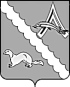 ДУМА АЛЕКСАНДРОВСКОГО РАЙОНА    ТОМСКОЙ ОБЛАСТИ						  РЕШЕНИЕОб утверждении отчёта об исполнении бюджета муниципального образования«Александровский район» за 2023 годРассмотрев представленный Администрацией Александровского района отчёт об исполнении бюджета муниципального образования «Александровский район» за 2023 год, руководствуясь статьей 37 Положения «О бюджетном процессе в муниципальном образовании «Александровский район»», утвержденного решением Думы Александровского района от 22.03.2012 № 150,Дума Александровского района РЕШИЛА:1. Утвердить отчёт об исполнении бюджета муниципального образования «Александровский район» за 2023 год по доходам в сумме 979 432,64079 тысяч рублей, по расходам в сумме 964 628,28687 тысяч рублей, профицит бюджета в сумме 14 804,35392 тысяч рублей, в том числе: 1) Отчёт об исполнении бюджета муниципального образования «Александровский район» по доходам за 2023 год согласно приложению 1;2) Отчёт об исполнении бюджета муниципального образования «Александровский район» по расходам за 2023 год по разделам и подразделам классификации расходов согласно приложению 2;3) Отчёт об исполнении бюджета муниципального образования «Александровский район» по источникам внутреннего финансирования дефицита бюджета за 2023 год согласно приложению 3;4) Отчёт по программе муниципальных внутренних заимствований за 2023 год согласно приложению 4;5) Отчёт об исполнении бюджета муниципального образования «Александровский район по расходам в ведомственной структуре расходов бюджета бюджетных ассигнований по разделам, подразделам, целевым статьям и видам расходов классификации расходов бюджета за 2023 год согласно приложению 5;6) Отчёт по финансированию целевых программ Александровского района из бюджета муниципального образования «Александровский район» за 2023 год согласно приложению 6;7) Отчёт по исполнению Плана финансирования капитального строительства объектов муниципальной собственности Александровского района и объектов недвижимого имущества, приобретаемого в муниципальную собственность за 2023 год согласно приложению 7;8) Отчёт по исполнению Плана финансирования капитального ремонта из бюджета муниципального образования «Александровский район» за 2023 год согласно приложению 8;9) Отчёт по исполнению плана приобретения и модернизации оборудования и предметов длительного пользования Александровского района согласно приложению 9.2. Утвердить отчёт об использовании резервного фонда непредвиденных расходов Администрации Александровского района за 2023 год согласно приложению 10.3. Утвердить отчёт об использовании резервного фонда для предупреждения и ликвидации чрезвычайных ситуаций и последствий стихийных бедствий за 2023 год согласно приложению 11.4. Утвердить отчёт об исполнении Дорожного фонда муниципального образования «Александровский район» за 2023 год согласно приложению 12.5. Настоящее решение опубликовать в газете «Северянка», разместить на портале Минюста России «Нормативные правовые акты в Российской Федерации» (http://pravo-minjust.ru), на официальном сайте органов местного самоуправления Александровского района Томской области (http://www.alsadm.ru/).6. Настоящее решение вступает в силу на следующий день после его официального опубликования.Приложение 1 к решению Думы Александровского района Томской области от 24.05.2024 № 233Отчёт об исполнении бюджета муниципального образования«Александровский район» по доходам за 2023 годПриложение 2 к решению ДумыАлександровского районаТомской области от 24.05.2024 № 233Отчёт об исполнении бюджета муниципального образования «Александровский район» по расходам за 2023 год по разделам и подразделам классификации расходов Приложение 3 к решению ДумыАлександровского районаТомской области от 24.05.2024 № 233Отчёт об исполнении бюджета муниципального образования «Александровский район»по источникам внутреннего финансирования дефицита бюджета за 2023 годПриложение 4 к решению ДумыАлександровского районаТомской области от 24.05.2024 № 233Отчёт по программе муниципальных внутренних заимствований муниципального образования «Александровский район» за 2023 годединицы измерения - тыс. рублейПриложение 5к решению ДумыАлександровского районаТомской области от 24.05.2024 № 233Отчёт об исполнении бюджета муниципального образования «Александровский район» по расходам в ведомственной структуре расходов бюджета бюджетных ассигнований по разделам, подразделам, целевым статьям и видам расходов классификации расходов бюджета за 2023 год Приложение 6 к решению ДумыАлександровского районаТомской области от 24.05.2024 № 233Отчёт по финансированию муниципальных программиз бюджета муниципального образования «Александровский район» в 2023 годуПриложение 7 к решению ДумыАлександровского районаТомской области от 24.05.2024 № 233Отчёт по исполнению Плана финансирования капитального строительства объектов муниципальной собственности Александровского района и объектов недвижимого имущества, приобретаемого в муниципальную собственность за 2023 год Приложение 8 к решению ДумыАлександровского районаТомской области от 24.05.2024 № 233Отчёт по исполнению Плана финансирования капитального ремонта объектов бюджетной сферы муниципального образования «Александровский район» за 2023 годПриложение 9к решению ДумыАлександровского районаТомской области  от 24.05.2024 № 233Отчёт об исполнении плана приобретения и модернизации оборудования и предметов длительного пользования Александровского района за 2023 годПриложение 10к решению ДумыАлександровского районаТомской области от 24.05.2024 № 233Отчёт об использовании резервного фонда АдминистрацииАлександровского района непредвиденных расходов за 2023 годПриложение 11 к решению ДумыАлександровского районаТомской области от 24.05.2024 № 233Отчёт об использовании резервного фонда для предупреждения и ликвидации чрезвычайных ситуаций и последствий стихийных бедствий за 2023 годПриложение 12 к решению ДумыАлександровского районаТомской области от 24.05.2024 № 233Отчёт об использовании Дорожного фондамуниципального образования «Александровский район» за 2023 год24.05.2024                                                               № 233 с. Александровскоес. АлександровскоеЗаместитель председателя Думы Александровского районаГлава Александровского района                                                              __________________________Е.В. Кинцель_______________________В.П. МумберНаименование КВДКВДУточненный план, (тыс. руб.)Исполнено, (тыс. руб.)% исполнения21345Итого972 340,10675979 432,64079100,7Налоговые и неналоговые доходы1.00.00000.00.0000.000158 325,95000165 966,39155104,8Налоги на прибыль, доходы1.01.00000.00.0000.000125 275,33000126 361,93075100,9Налог на доходы физических лиц1.01.02000.01.0000.110125 275,33000126 361,93075100,9Налог на доходы физических лиц с доходов, источником которых является налоговый агент, за исключением доходов, в отношении которых исчисление и уплата налога осуществляются в соответствии со статьями 227, 227.1 и 228 Налогового кодекса Российской Федерации1.01.02010.01.0000.110125 171,21000125 054,2295399,9Налог на доходы физических лиц с доходов, полученных от осуществления деятельности физическими лицами, зарегистрированными в качестве индивидуальных предпринимателей, нотариусов, занимающихся частной практикой, адвокатов, учредивших адвокатские кабинеты, и других лиц, занимающихся частной практикой в соответствии со статьей 227 Налогового кодекса Российской Федерации1.01.02020.01.0000.1100,034,194590,0Налог на доходы физических лиц с доходов, полученных физическими лицами в соответствии со статьей 228 Налогового кодекса Российской Федерации1.01.02030.01.0000.1100,0230,201630,0Налог на доходы физических лиц в виде фиксированных авансовых платежей с доходов, полученных физическими лицами, являющимися иностранными гражданами, осуществляющими трудовую деятельность по найму на основании патента в соответствии со статьей 227.1 Налогового кодекса Российской Федерации1.01.02040.01.0000.1100,034,486840,0Налог на доходы физических лиц в части суммы налога, превышающей 650 000 рублей, относящейся к части налоговой базы, превышающей 5 000 000 рублей (за исключением налога на доходы физических лиц с сумм прибыли контролируемой иностранной компании, в том числе фиксированной прибыли контролируемой иностранной компании)1.01.02080.01.0000.110104,120001 008,37514968,5Налог на доходы физических лиц в отношении доходов от долевого участия в организации, полученных в виде дивидендов (в части суммы налога, не превышающей 650 000 рублей)1.01.02130.01.0000.1100,00,443020,0Налоги на товары (работы, услуги), реализуемые на территории Российской Федерации1.03.00000.00.0000.0004 519,600004 636,57355102,6Акцизы по подакцизным товарам (продукции), производимым на территории Российской Федерации1.03.02000.01.0000.1104 519,600004 636,57355102,6Доходы от уплаты акцизов на дизельное топливо, подлежащие распределению между бюджетами субъектов Российской Федерации и местными бюджетами с учетом установленных дифференцированных нормативов отчислений в местные бюджеты1.03.02230.01.0000.1102 350,600002 402,46144102,2Доходы от уплаты акцизов на моторные масла для дизельных и (или) карбюраторных (инжекторных) двигателей, подлежащие распределению между бюджетами субъектов Российской Федерации и местными бюджетами с учетом установленных дифференцированных нормативов отчислений в местные бюджеты1.03.02240.01.0000.11011,7000012,54783107,2Доходы от уплаты акцизов на автомобильный бензин, подлежащие распределению между бюджетами субъектов Российской Федерации и местными бюджетами с учетом установленных дифференцированных нормативов отчислений в местные бюджеты1.03.02250.01.0000.1102 440,100002 483,13144101,8Доходы от уплаты акцизов на прямогонный бензин, подлежащие распределению между бюджетами субъектов Российской Федерации и местными бюджетами с учетом установленных дифференцированных нормативов отчислений в местные бюджеты1.03.02260.01.0000.110- 282,80000- 261,5671692,5Налоги на совокупный доход1.05.00000.00.0000.0006 400,000006 240,9252497,5Налог, взимаемый в связи с применением упрощенной системы налогообложения1.05.01000.00.0000.1105 988,200005 949,7364499,4Налог, взимаемый с налогоплательщиков, выбравших в качестве объекта налогообложения доходы1.05.01010.01.0000.1103 785,110003 765,7533099,5Налог, взимаемый с налогоплательщиков, выбравших в качестве объекта налогообложения доходы, уменьшенные на величину расходов1.05.01020.01.0000.1102 203,090002 183,9831499,1Единый налог на вмененный доход для отдельных видов деятельности1.05.02000.02.0000.11011,88000- 84,17391- 708,5Единый налог на вмененный доход для отдельных видов деятельности1.05.02010.02.0000.11011,88000- 84,17391- 708,5Единый сельскохозяйственный налог1.05.03000.01.0000.11028,0400025,1506289,7Единый сельскохозяйственный налог1.05.03010.01.0000.11028,0400025,1506289,7Налог, взимаемый в связи с применением патентной системы налогообложения1.05.04000.02.0000.110371,88000350,2120994,2Налог, взимаемый в связи с применением патентной системы налогообложения, зачисляемый в бюджеты муниципальных районов1.05.04020.02.0000.110371,88000350,2120994,2Налоги на имущество1.06.00000.00.0000.0003,9000003,90000100,0Земельный налог1.06.06000.00.0000.1103,9000003,90000100,0Земельный налог с организаций1.06.06030.00.0000.1103,9000003,90000100,0Земельный налог с организаций, обладающих земельным участком, расположенным в границах межселенных территорий1.06.06033.05.0000.1103,9000003,90000100,0Налоги, сборы и регулярные платежи за пользование природными ресурсами1.07.00000.00.0000.00050,0000019,2668538,5Налог на добычу полезных ископаемых1.07.01000.01.0000.11050,0000019,2668538,5Налог на добычу общераспространенных полезных ископаемых1.07.01020.01.0000.11050,0000019,2668538,5Государственная пошлина1.08.00000.00.0000.0001 450,000001 458,78377100,6Государственная пошлина по делам, рассматриваемым в судах общей юрисдикции, мировыми судьями1.08.03000.01.0000.1101 450,000001 458,78377100,6Государственная пошлина по делам, рассматриваемым в судах общей юрисдикции, мировыми судьями (за исключением Верховного Суда Российской Федерации)1.08.03010.01.0000.1101 450,000001 458,78377100,6Доходы от использования имущества, находящегося в государственной и муниципальной собственности1.11.00000.00.0000.0008 156,100008 420,35268103,2Доходы, получаемые в виде арендной либо иной платы за передачу в возмездное пользование государственного и муниципального имущества (за исключением имущества бюджетных и автономных учреждений, а также имущества государственных и муниципальных унитарных предприятий, в том числе казенных)1.11.05000.00.0000.1208 145,400008 409,68935103,2Доходы, получаемые в виде арендной платы за земельные участки, государственная собственность на которые не разграничена, а также средства от продажи права на заключение договоров аренды указанных земельных участков1.11.05010.00.0000.1205 966,400006 173,33928103,5Доходы, получаемые в виде арендной платы за земельные участки, государственная собственность на которые не разграничена и которые расположены в границах сельских поселений и межселенных территорий муниципальных районов, а также средства от продажи права на заключение договоров аренды указанных земельных участков1.11.05013.05.0000.1205 966,400006 173,33928103,5Доходы, получаемые в виде арендной платы за земли после разграничения государственной собственности на землю, а также средства от продажи права на заключение договоров аренды указанных земельных участков (за исключением земельных участков бюджетных и автономных учреждений)1.11.05020.00.0000.12080,0000059,3305574,2Доходы, получаемые в виде арендной платы, а также средства от продажи права на заключение договоров аренды за земли, находящиеся в собственности муниципальных районов (за исключением земельных участков муниципальных бюджетных и автономных учреждений)1.11.05025.05.0000.12080,0000059,3305574,2Доходы от сдачи в аренду имущества, составляющего государственную (муниципальную) казну (за исключением земельных участков)1.11.05070.00.0000.1202 099,000002 177,01952103,7Доходы от сдачи в аренду имущества, составляющего казну муниципальных районов (за исключением земельных участков)1.11.05075.05.0000.1202 099,000002 177,01952103,7Платежи от государственных и муниципальных унитарных предприятий1.11.07000.00.0000.12010,7000010,6633399,7Доходы от перечисления части прибыли государственных и муниципальных унитарных предприятий, остающейся после уплаты налогов и обязательных платежей1.11.07010.00.0000.12010,7000010,6633399,7Доходы от перечисления части прибыли, остающейся после уплаты налогов и иных обязательных платежей муниципальных унитарных предприятий, созданных муниципальными районами1.11.07015.05.0000.12010,7000010,6633399,7Платежи при пользовании природными ресурсами1.12.00000.00.0000.0009 421,0000014 961,83277158,8Плата за негативное воздействие на окружающую среду1.12.01000.01.0000.1209 421,0000014 961,83277158,8Плата за выбросы загрязняющих веществ в атмосферный воздух стационарными объектами1.12.01010.01.0000.120855,000002 042,01201238,8Плата за сбросы загрязняющих веществ в водные объекты1.12.01030.01.0000.12047,00000- 16,16480-34,4Плата за размещение отходов производства и потребления1.12.01040.01.0000.12045,0000045,61317101,4Плата за размещение отходов производства1.12.01041.01.0000.12045,0000045,61317101,4Плата за выбросы загрязняющих веществ, образующихся при сжигании на факельных установках и (или) рассеивании попутного нефтяного газа1.12.01070.01.0000.1208 474,0000012 890,37239152,1Доходы от оказания платных услуг и компенсации затрат государства1.13.00000.00.0000.000731,00000767,87569105,0Доходы от оказания платных услуг (работ)1.13.01000.00.0000.130681,00000710,30800104,3Прочие доходы от оказания платных услуг (работ)1.13.01990.00.0000.130681,00000710,30800104,3Прочие доходы от оказания платных услуг (работ) получателями средств бюджетов муниципальных районов1.13.01995.05.0000.130681,00000710,30800104,3Доходы от компенсации затрат государства1.13.02000.00.0000.13050,0000057,56769115,1Доходы, поступающие в порядке возмещения расходов, понесенных в связи с эксплуатацией имущества1.13.02060.00.0000.13050,0000053,64844107,3Доходы, поступающие в порядке возмещения расходов, понесенных в связи с эксплуатацией имущества муниципальных районов1.13.02065.05.0000.13050,0000053,64844107,3Прочие доходы от компенсации затрат государства1.13.02990.00.0000.1300,03,919250,0Прочие доходы от компенсации затрат бюджетов муниципальных районов1.13.02995.05.0000.1300,03,919250,0Доходы от продажи материальных и нематериальных активов1.14.00000.00.0000.00019,0200019,01735100,0Доходы от продажи земельных участков, находящихся в государственной и муниципальной собственности1.14.06000.00.0000.43019,0200019,01735100,0Доходы от продажи земельных участков, государственная собственность на которые не разграничена1.14.06010.00.0000.43019,0200019,01735100,0Доходы от продажи земельных участков, государственная собственность на которые не разграничена и которые расположены в границах сельских поселений и межселенных территорий муниципальных районов1.14.06013.05.0000.43019,0200019,01735100,0Штрафы, санкции, возмещение ущерба1.16.00000.00.0000.0002 300,000003 075,93290133,7Административные штрафы, установленные Кодексом Российской Федерации об административных правонарушениях1.16.01000.01.0000.140427,50900644,61791150,8Административные штрафы, установленные главой 5 Кодекса Российской Федерации об административных правонарушениях, за административные правонарушения, посягающие на права граждан1.16.01050.01.0000.1408,7000014,36573165,1Административные штрафы, установленные главой 5 Кодекса Российской Федерации об административных правонарушениях, за административные правонарушения, посягающие на права граждан, налагаемые мировыми судьями, комиссиями по делам несовершеннолетних и защите их прав1.16.01053.01.0000.1408,7000014,36573165,1Административные штрафы, установленные главой 6 Кодекса Российской Федерации об административных правонарушениях, за административные правонарушения, посягающие на здоровье, санитарно-эпидемиологическое благополучие населения и общественную нравственность1.16.01060.01.0000.14017,0000042,00000247,1Административные штрафы, установленные главой 6 Кодекса Российской Федерации об административных правонарушениях, за административные правонарушения, посягающие на здоровье, санитарно-эпидемиологическое благополучие населения и общественную нравственность, налагаемые мировыми судьями, комиссиями по делам несовершеннолетних и защите их прав1.16.01063.01.0000.14017,0000042,00000247,1Административные штрафы, установленные главой 7 Кодекса Российской Федерации об административных правонарушениях, за административные правонарушения в области охраны собственности1.16.01070.01.0000.1401,3000016,750001288,5Административные штрафы, установленные главой 7 Кодекса Российской Федерации об административных правонарушениях, за административные правонарушения в области охраны собственности, налагаемые мировыми судьями, комиссиями по делам несовершеннолетних и защите их прав1.16.01073.01.0000.1401,3000016,750001288,5Административные штрафы, установленные главой 8 Кодекса Российской Федерации об административных правонарушениях, за административные правонарушения в области охраны окружающей среды и природопользования1.16.01080.01.0000.14036,90000128,16658347,3Административные штрафы, установленные главой 8 Кодекса Российской Федерации об административных правонарушениях, за административные правонарушения в области охраны окружающей среды и природопользования, налагаемые мировыми судьями, комиссиями по делам несовершеннолетних и защите их прав1.16.01083.01.0000.14036,90000128,16658347,3Административные штрафы, установленные главой 10 Кодекса Российской Федерации об административных правонарушениях, за административные правонарушения в сельском хозяйстве, ветеринарии и мелиорации земель1.16.01100.01.0000.1400,03,000000,0Административные штрафы, установленные главой 10 Кодекса Российской Федерации об административных правонарушениях, за административные правонарушения в сельском хозяйстве, ветеринарии и мелиорации земель, налагаемые мировыми судьями, комиссиями по делам несовершеннолетних и защите их прав (иные штрафы)1.16.01103.01.9000.1400,03,000000,0Административные штрафы, установленные главой 11 Кодекса Российской Федерации об административных правонарушениях, за административные правонарушения на транспорте1.16.01110.01.0000.1400,01,000000,0Административные штрафы, установленные главой 11 Кодекса Российской Федерации об административных правонарушениях, за административные правонарушения на транспорте, налагаемые мировыми судьями, комиссиями по делам несовершеннолетних и защите их прав1.16.01113.01.0000.1400,01,00000,0Административные штрафы, установленные главой 13 Кодекса Российской Федерации об административных правонарушениях, за административные правонарушения в области связи и информации1.16.01130.01.0000.1400,01,000000,0Административные штрафы, установленные главой 13 Кодекса Российской Федерации об административных правонарушениях, за административные правонарушения в области связи и информации, налагаемые мировыми судьями, комиссиями по делам несовершеннолетних и защите их прав (иные штрафы)1.16.01133.01.0000.1400,01,000000,0Административные штрафы, установленные главой 14 Кодекса Российской Федерации об административных правонарушениях, за административные правонарушения в области предпринимательской деятельности и деятельности саморегулируемых организаций1.16.01140.01.0000.1400,00,500000,0Административные штрафы, установленные главой 14 Кодекса Российской Федерации об административных правонарушениях, за административные правонарушения в области предпринимательской деятельности и деятельности саморегулируемых организаций, налагаемые мировыми судьями, комиссиями по делам несовершеннолетних и защите их прав1.16.01143.01.0000.1400,00,500000,0Административные штрафы, установленные главой 15 Кодекса Российской Федерации об административных правонарушениях, за административные правонарушения в области финансов, налогов и сборов, страхования, рынка ценных бумаг1.16.01150.01.0000.14022,2090010,4500047,1Административные штрафы, установленные главой 15 Кодекса Российской Федерации об административных правонарушениях, за административные правонарушения в области финансов, налогов и сборов, страхования, рынка ценных бумаг (за исключением штрафов, указанных в пункте 6 статьи 46 Бюджетного кодекса Российской Федерации), налагаемые мировыми судьями, комиссиями по делам несовершеннолетних и защите их прав1.16.01153.01.0000.14022,2090010,4500047,1Административные штрафы, установленные главой 17 Кодекса Российской Федерации об административных правонарушениях, за административные правонарушения, посягающие на институты государственной власти1.16.01170.01.0000.1400,02,515440,0Административные штрафы, установленные главой 17 Кодекса Российской Федерации об административных правонарушениях, за административные правонарушения, посягающие на институты государственной власти, налагаемые мировыми судьями, комиссиями по делам несовершеннолетних и защите их прав1.16.01173.01.0000.1400,02,515440,0Административные штрафы, установленные главой 19 Кодекса Российской Федерации об административных правонарушениях, за административные правонарушения против порядка управления1.16.01190.01.0000.14065,90000036,0500054,7Административные штрафы, установленные главой 19 Кодекса Российской Федерации об административных правонарушениях, за административные правонарушения против порядка управления, налагаемые мировыми судьями, комиссиями по делам несовершеннолетних и защите их прав1.16.01193.01.0000.14065,90000036,0500054,7Административные штрафы, установленные главой 20 Кодекса Российской Федерации об административных правонарушениях, за административные правонарушения, посягающие на общественный порядок и общественную безопасность1.16.01200.01.0000.140275,50000388,82016141,1Административные штрафы, установленные главой 20 Кодекса Российской Федерации об административных правонарушениях, за административные правонарушения, посягающие на общественный порядок и общественную безопасность, налагаемые мировыми судьями, комиссиями по делам несовершеннолетних и защите их прав1.16.01203.01.0000.140275,500000388,82016141,1Административные штрафы, установленные Кодексом Российской Федерации об административных правонарушениях, за административные правонарушения в области производства и оборота этилового спирта, алкогольной и спиртосодержащей продукции, а также за административные правонарушения порядка ценообразования в части регулирования цен на этиловый спирт, алкогольную и спиртосодержащую продукцию1.16.01330.00.0000.140209,900000,00,0Административные штрафы, установленные Кодексом Российской Федерации об административных правонарушениях, за административные правонарушения в области производства и оборота этилового спирта, алкогольной и спиртосодержащей продукции, а также за административные правонарушения порядка ценообразования в части регулирования цен на этиловый спирт, алкогольную и спиртосодержащую продукцию, налагаемые мировыми судьями, комиссиями по делам несовершеннолетних и защите их прав1.16.01333.01.0000.140209,900000,00,0Платежи в целях возмещения причиненного ущерба (убытков)1.16.10000.00.0000.140483,39100-370,04502-76,6Доходы от денежных взысканий (штрафов), поступающие в счет погашения задолженности, образовавшейся до 1 января 2020 года, подлежащие зачислению в бюджеты бюджетной системы Российской Федерации по нормативам, действовавшим в 2019 году1.16.10120.00.0000.140483,39100-370,04502-76,6Доходы от денежных взысканий (штрафов), поступающие в счет погашения задолженности, образовавшейся до 1 января 2020 года, подлежащие зачислению в бюджет муниципального образования по нормативам, действовавшим в 2019 году1.16.10123.01.0000.140483,39100-370,04502-76,6Платежи, уплачиваемые в целях возмещения вреда1.16.11000.01.0000.1401 179,200002 801,36001237,6Платежи по искам о возмещении вреда, причиненного окружающей среде, а также платежи, уплачиваемые при добровольном возмещении вреда, причиненного окружающей среде (за исключением вреда, причиненного окружающей среде на особо охраняемых природных территориях, а также вреда, причиненного водным объектам), подлежащие зачислению в бюджет муниципального образования1.16.11050.01.0000.1401 179,200002 799,09150237,4Платежи, уплачиваемые в целях возмещения вреда, причиняемого автомобильным дорогам1.16.11060.01.0000.1400,02,268510,0Платежи, уплачиваемые в целях возмещения вреда, причиняемого автомобильным дорогам местного значения транспортными средствами, осуществляющими перевозки тяжеловесных и (или) крупногабаритных грузов1.16.11064.01.0000.1400,02,268510,0Безвозмездные поступления2.00.00000.00.0000.000814 014,15675813 466,2492499,9Безвозмездные поступления от других бюджетов бюджетной системы Российской Федерации2.02.00000.00.0000.000704 310,57912703 762,6716199,9Дотации бюджетам бюджетной системы Российской Федерации2.02.10000.00.0000.150218 280,08000218 280,08000100,0Дотации на выравнивание бюджетной обеспеченности2.02.15001.00.0000.15040 408,8000040 408,80000100,0Дотации бюджетам муниципальных районов на выравнивание бюджетной обеспеченности из бюджета субъекта Российской Федерации2.02.15001.05.0000.15040 408,8000040 408,80000100,0Дотации бюджетам на поддержку мер по обеспечению сбалансированности бюджетов2.02.15002.00.0000.150177 871,28000177 871,28000100,0Дотации бюджетам муниципальных районов на поддержку мер по обеспечению сбалансированности бюджетов2.02.15002.05.0000.150177 871,28000177 871,28000100,0Субсидии бюджетам бюджетной системы Российской Федерации (межбюджетные субсидии)2.02.20000.00.0000.150136 622,98212136 323,7053699,8Субсидии бюджетам на софинансирование капитальных вложений в объекты муниципальной собственности2.02.20077.00.0000.1505 445,736885 445,73688100,0Субсидии бюджетам муниципальных районов на софинансирование капитальных вложений в объекты муниципальной собственности2.02.20077.05.0000.1505 445,736885 445,73688100,0Субсидии бюджетам на мероприятия по обеспечению деятельности советников директора по воспитанию и взаимодействию с детскими общественными объединениями в общеобразовательных организациях2.02.25179.00.0000.150742,87700742,86700100,0Субсидии бюджетам муниципальных районов на проведение мероприятий по обеспечению деятельности советников директора по воспитанию и взаимодействию с детскими общественными объединениями в общеобразовательных организациях за счет средств резервного фонда Правительства Российской Федерации2.02.25179.05.0000.150742,87700742,86700100,0Субсидии бюджетам на обновление материально-технической базы образовательных организаций для внедрения цифровой образовательной среды и развития цифровых навыков обучающихся2.02.25213.00.0000.1502 293,552001 994,2853387,0Субсидии бюджетам муниципальных районов на обновление материально-технической базы образовательных организаций для внедрения цифровой образовательной среды и развития цифровых навыков обучающихся2.02.25213.05.0000.1502 293,552001 994,2853387,0Субсидии бюджетам на оснащение объектов спортивной инфраструктуры спортивно-технологическим оборудованием2.02.25228.00.0000.1503 063,102973 063,10297100,0Субсидии бюджетам муниципальных районов на оснащение объектов спортивной инфраструктуры спортивно-технологическим оборудованием2.02.25228.05.0000.1503 063,102973 063,10297100,0Субсидии бюджетам на организацию бесплатного горячего питания обучающихся, получающих начальное общее образование в государственных и муниципальных образовательных организациях2.02.25304.00.0000.1504 602,000004 601,99991100,0Субсидии бюджетам муниципальных районов на организацию бесплатного горячего питания обучающихся, получающих начальное общее образование в государственных и муниципальных образовательных организациях2.02.25304.05.0000.1504 602,000004 601,99991100,0Субсидии бюджетам на реализацию мероприятий по обеспечению жильем молодых семей2.02.25497.00.0000.1502 866,678042 866,67804100,0Субсидии бюджетам муниципальных районов на реализацию мероприятий по обеспечению жильем молодых семей2.02.25497.05.0000.1502 866,678042 866,67804100,0Субсидии бюджетам на проведение комплексных кадастровых работ2.02.25511.00.0000.1502 386,101942 386,10194100,0Субсидии бюджетам муниципальных районов на проведение комплексных кадастровых работ2.02.25511.05.0000.1502 386,101942 386,10194100,0Субсидии бюджетам на поддержку отрасли культуры2.02.25519.00.0000.150188,67932188,67932100,0Субсидии бюджетам муниципальных районов на поддержку отрасли культуры2.02.25519.05.0000.150188,67932188,67932100,0Субсидии бюджетам на государственную поддержку малого и среднего предпринимательства, а также физических лиц, применяющих специальный налоговый режим "Налог на профессиональный доход", в субъектах Российской Федерации2.02.25527.00.0000.150640,31709640,31709100,0Субсидии бюджетам муниципальных районов на государственную поддержку малого и среднего предпринимательства, а также физических лиц, применяющих специальный налоговый режим "Налог на профессиональный доход", в субъектах Российской Федерации2.02.25527.05.0000.150640,31709640,31709100,0Прочие субсидии2.02.29999.00.0000.150114 393,93688114 393,93688100,0Прочие субсидии бюджетам муниципальных районов2.02.29999.05.0000.150114 393,93688114 393,93688100,0Субвенции бюджетам бюджетной системы Российской Федерации2.02.30000.00.0000.150264 525,90200264 283,8710099,9Субвенции местным бюджетам на выполнение передаваемых полномочий субъектов Российской Федерации2.02.30024.00.0000.150251 357,79200251 115,7610099,9Субвенции бюджетам муниципальных районов на выполнение передаваемых полномочий субъектов Российской Федерации2.02.30024.05.0000.150251 357,79200251 115,7610099,9Субвенции бюджетам на содержание ребенка в семье опекуна и приемной семье, а также вознаграждение, причитающееся приемному родителю2.02.30027.00.0000.1509 707,100009 707,10000100,0Субвенции бюджетам муниципальных районов на содержание ребенка в семье опекуна и приемной семье, а также вознаграждение, причитающееся приемному родителю2.02.30027.05.0000.1509 707,100009 707,10000100,0Субвенции бюджетам муниципальных образований на предоставление жилых помещений детям-сиротам и детям, оставшимся без попечения родителей, лицам из их числа по договорам найма специализированных жилых помещений2.02.35082.00.0000.1501 161,310001 161,31000100,0Субвенции бюджетам муниципальных районов на предоставление жилых помещений детям-сиротам и детям, оставшимся без попечения родителей, лицам из их числа по договорам найма специализированных жилых помещений2.02.35082.05.0000.1501 161,310001 161,31000100,0Субвенции бюджетам на осуществление первичного воинского учета органами местного самоуправления поселений, муниципальных и городских округов2.02.35118.00.0000.1502 297,700002 297,70000100,0Субвенции бюджетам муниципальных районов на осуществление первичного воинского учета органами местного самоуправления поселений, муниципальных и городских округов2.02.35118.05.0000.1502 297,700002 297,70000100,0Субвенции бюджетам на осуществление полномочий по составлению (изменению) списков кандидатов в присяжные заседатели федеральных судов общей юрисдикции в Российской Федерации2.02.35120.00.0000.1502,000002,00000100,0Субвенции бюджетам муниципальных районов на осуществление полномочий по составлению (изменению) списков кандидатов в присяжные заседатели федеральных судов общей юрисдикции в Российской Федерации2.02.35120.05.0000.1502,000002,00000100,0Иные межбюджетные трансферты2.02.40000.00.0000.15084 881,6150084 875,0152599,9Межбюджетные трансферты, передаваемые бюджетам муниципальных образований на осуществление части полномочий по решению вопросов местного значения в соответствии с заключенными соглашениями2.02.40014.00.0000.15035 100,4690035 100,46900100,0Межбюджетные трансферты, передаваемые бюджетам муниципальных районов из бюджетов поселений на осуществление части полномочий по решению вопросов местного значения в соответствии с заключенными соглашениями2.02.40014.05.0000.15035 100,4690035 100,46900100,0Межбюджетные трансферты, передаваемые бюджетам на ежемесячное денежное вознаграждение за классное руководство педагогическим работникам государственных и муниципальных общеобразовательных организаций2.02.45303.00.0000.1508 447,700008 441,1002599,9Межбюджетные трансферты, передаваемые бюджетам муниципальных районов на ежемесячное денежное вознаграждение за классное руководство педагогическим работникам государственных и муниципальных общеобразовательных организаций2.02.45303.05.0000.1508 447,700008 441,1002599,9Межбюджетные трансферты, передаваемые бюджетам на создание модельных муниципальных библиотек2.02.45454.00.0000.1502 000,000002 000,00000100,0Межбюджетные трансферты, передаваемые бюджетам муниципальных районов на создание модельных муниципальных библиотек2.02.45454.05.0000.1502 000,000002 000,00000100,0Прочие межбюджетные трансферты, передаваемые бюджетам2.02.49999.00.0000.15039 333,4460039 333,44600100,0Прочие межбюджетные трансферты, передаваемые бюджетам муниципальных районов2.02.49999.05.0000.15039 333,4460039 333,44600100,0Прочие безвозмездные поступления2.07.00000.00.0000.000111 494,12400111 494,12400100,0Прочие безвозмездные поступления в бюджеты муниципальных районов2.07.05000.05.0000.150111 494,12400111 494,12400100,0Прочие безвозмездные поступления в бюджеты муниципальных районов2.07.05030.05.0000.150111 494,12400111 494,12400100,0Доходы бюджетов бюджетной системы Российской Федерации от возврата остатков субсидий, субвенций и иных межбюджетных трансфертов, имеющих целевое назначение, прошлых лет2.18.00000.00.0000.000221,34519221,34519100,0Доходы бюджетов бюджетной системы Российской Федерации от возврата бюджетами бюджетной системы Российской Федерации остатков субсидий, субвенций и иных межбюджетных трансфертов, имеющих целевое назначение, прошлых лет, а также от возврата организациями остатков субсидий прошлых лет2.18.00000.00.0000.150221,34519221,34519100,0Доходы бюджетов муниципальных районов от возврата бюджетами бюджетной системы Российской Федерации остатков субсидий, субвенций и иных межбюджетных трансфертов, имеющих целевое назначение, прошлых лет, а также от возврата организациями остатков субсидий прошлых лет2.18.00000.05.0000.150221,34519221,34519100,0Доходы бюджетов муниципальных районов от возврата организациями остатков субсидий прошлых лет2.18.05000.05.0000.15023,5670823,56708100,0Доходы бюджетов муниципальных районов от возврата иными организациями остатков субсидий прошлых лет2.18.05030.05.0000.15023,5670823,56708100,0Доходы бюджетов муниципальных районов от возврата прочих остатков субсидий, субвенций и иных межбюджетных трансфертов, имеющих целевое назначение, прошлых лет из бюджетов поселений2.18.60010.05.0000.150197,77811197,77811100,0Возврат остатков субсидий, субвенций и иных межбюджетных трансфертов, имеющих целевое назначение, прошлых лет 2.19.00000.00.0000.000-2 011,89156-2 011,89156100,0Возврат остатков субсидий, субвенций и иных межбюджетных трансфертов, имеющих целевое назначение, прошлых лет из бюджетов муниципальных районов2.19.00000.05.0000.150-2 011,89156-2 011,89156100,0Возврат прочих остатков субсидий, субвенций и иных межбюджетных трансфертов, имеющих целевое назначение, прошлых лет из бюджетов муниципальных районов2.19.60010.05.0000.150-2 011,89156-2 011,89156100,0Наименование кодаКФСРУточненный план, (тыс. руб.)Исполнено, (тыс. руб.)% исполнения12345Итого995 397,93226964 628,2868796,9Общегосударственные вопросы010070 626,0071869 871,2007898,9Функционирование высшего должностного лица субъекта Российской Федерации и муниципального образования01023 794,411003 794,41100100,0Функционирование законодательных (представительных) органов государственной власти и представительных органов муниципальных образований01031 048,621001 020,3146597,3Функционирование Правительства Российской Федерации, высших исполнительных органов государственной власти субъектов Российской Федерации, местных администраций010442 375,9597842 125,1847899,4Судебная система01052,000002,00000100,0Обеспечение деятельности финансовых, налоговых и таможенных органов и органов финансового (финансово-бюджетного) надзора010613 485,4705613 479,8253199,9Обеспечение проведения выборов и референдумов0107438,451230,000000,0Резервные фонды01119 481,093619 449,4650499,7Другие общегосударственные вопросы01132 648,130002 648,13000100,0Национальная оборона02002 648,130002 648,13000100,0Мобилизационная и вневойсковая подготовка0203995 397,93226964 628,2868796,9Национальная безопасность и правоохранительная деятельность0300643,04722643,04722100,0Защита населения и территории от чрезвычайных ситуаций природного и техногенного характера, пожарная безопасность0310493,04722493,04722100,0Другие вопросы в области национальной безопасности и правоохранительной деятельности0314150,00000150,00000100,0Национальная экономика040046 993,9520934 791,3011374,0Сельское хозяйство и рыболовство04052 000,510222 000,4132299,9Транспорт040818 863,7050717 587,9670793,2Дорожное хозяйство (дорожные фонды)040914 411,900003 544,3526324,6Связь и информатика0410377,80000377,80000100,0Другие вопросы в области национальной экономики041211 340,0368011 280,7682199,5Жилищно - коммунальное хозяйство0500105 175,9139597 254,6286392,5Жилищное хозяйство0501312,89920312,89920100,0Коммунальное хозяйство050296 380,8531495 300,0864598,9Благоустройство05038 482,161611 641,6429819,4Охрана окружающей среды060011 421,000004 070,2268035,6Другие вопросы в области охраны окружающей среды060511 421,000004 070,2268035,6Образование0700435 010,45350434 029,1511799,8Дошкольное образование0701111 713,33014111 608,2412699,9Общее образование0702238 713,53131238 010,9967499,7Дополнительное образование детей070344 314,8304144 291,7861999,9Профессиональная подготовка, переподготовка и повышение квалификации070559,0000059,00000100,0Молодежная политика07073 406,410003 406,3558499,9Другие вопросы в области образования070936 803,3516436 652,7711499,6Культура, кинематография080090 369,8382090 246,6101899,9Культура080180 907,5762080 797,9990799,9Другие вопросы в области культуры, кинематографии08049 462,262009 448,6111199,9Здравоохранение09003 201,398003 201,39800100,0Другие вопросы в области здравоохранения09093 201,398003 201,39800100,0Социальная политика100016 662,0100015 909,9090395,5Социальное обеспечение населения10032 190,000002 172,1500099,2Охрана семьи и детства100414 472,0100013 737,7590394,9Физическая культура и спорт1100148 852,78335148 169,2854599,5Физическая культура110122 535,5097822 532,8908899,9Массовый спорт1102123 028,24013123 027,7001399,9Спорт высших достижений11033 289,033442 608,6944479,3Средства массовой информации12004 258,776774 258,77677100,0Телевидение и радиовещание1201672,92160672,92160100,0Периодическая печать и издательства12023 585,855173 585,85517100,0Обслуживание государственного и муниципального долга13002 589,458002 589,4577199,9Обслуживание государственного внутреннего и муниципального долга13012 589,458002 589,4577199,9Межбюджетные трансферты общего характера бюджетам бюджетной системы Российской Федерации140056 945,1640056 945,16400100,0Дотации на выравнивание бюджетной обеспеченности субъектов Российской Федерации и муниципальных образований140136 439,5340036 439,53400100,0Иные дотации140220 505,6300020 505,63000100,0Наименование показателяКБК источника финансированияПлан(тыс. руб.)Исполнено (тыс. руб.)%исполненияИсточник финансирования дефицита бюджетов - всего9000000000000000023 057,82551- 14 804,35392- 64,2в том числеИсточники внутреннего финансирования бюджета0100000000000000023 057,82551- 14 804,35392- 64,2из них:Кредиты кредитных организаций в валюте Российской Федерации01020000000000000000Получение кредитов от кредитных организаций бюджетами муниципальных районов в валюте Российской Федерации01020000500000710000Погашение бюджетами муниципальных районов кредитов от кредитных организаций в валюте Российской Федерации01020000500000810000Бюджетные кредиты от других бюджетов бюджетной системы Российской Федерации0103000000000000010 000,010 000,0100,0Получение кредитов от других бюджетов бюджетной системы Российской Федерации бюджетами муниципальных районов в валюте Российской Федерации0103010005000071023 285,023 285,0100,0Погашение бюджетами муниципальных районов кредитов от других бюджетов бюджетной системы Российской Федерации в валюте Российской Федерации01030100050000810- 13 285,0- 13 285,0100,0Изменение остатков средств0100000000000000013 057,82551- 24 804,35392-190,0Изменение остатков средств на счетах по учету средств бюджета01050000000000000Увеличение остатков средств01050000000000510- 995 625,10675- 1 002 717,64079100,7Изменение остатков средств на счетах по учету средств бюджета01050000000000000- 995 625,10675- 1 002 717,64079100,7Прочие остатки денежных средств бюджетов муниципальных районов01050201050000510- 995 625,10675- 1 002 717,64079100,7Уменьшение остатков средств010500000000006101 008 682,93226977 913,2868796,9Изменение остатков средств на счетах по учету средств бюджета010500000000000001 008 682,93226977 913,2868796,9Прочие остатки денежных средств бюджетов муниципальных районов010502010500006101 008 682,93226977 913,2868796,9Перечень внутренних заимствованийНа01.01.2023г.Привлечено в 2023 г.Погашено в 2023 г.На 01.01.2024г.Кредиты кредитных организаций в валюте Российской Федерации0000Кредиты от кредитных организаций бюджетам муниципальных районов в валюте Российской Федерации0000Бюджетные кредиты от других бюджетов бюджетной системы Российской Федерации40 830,023 285,013 285,050 830,0Кредиты от других бюджетов бюджетной системы Российской Федерации бюджетам муниципальных районов в валюте Российской Федерации40 830,023 285,013 285,050 830,0Всего привлечено кредитов40 830,023 285,013 285,050 830,0Наименование кодаКВСРКФСРКЦСРКВРУточненный план, (тыс. руб.)Исполнено,(тыс. руб.)% исполнения12345678Итого995 397,93226964 628,2868796,9Администрации муниципальных образований901244 739,86355215 598,8985388,1Общегосударственные вопросы901010055 187,3003954 904,8968299,5Функционирование высшего должностного лица субъекта Российской Федерации и муниципального образования90101023 794,411003 794,41100100,0Непрограммное направление расходов901010299000000003 794,411003 794,41100100,0Руководство и управление в сфере установленных функций органов местного самоуправления муниципальных образований901010299001000003 794,411003 794,41100100,0Глава муниципального образования901010299001000103 581,821003 581,82100100,0Расходы на выплаты персоналу в целях обеспечения выполнения функций государственными (муниципальными) органами, казенными учреждениями, органами управления государственными внебюджетными фондами901010299001000101003 581,821003 581,82100100,0Расходы на выплаты персоналу государственных (муниципальных) органов901010299001000101203 581,821003 581,82100100,0Поощрение муниципальных управленческих команд90101029900155492212,59000212,59000100,0Расходы на выплаты персоналу в целях обеспечения выполнения функций государственными (муниципальными) органами, казенными учреждениями, органами управления государственными внебюджетными фондами90101029900155492100212,59000212,59000100,0Расходы на выплаты персоналу государственных (муниципальных) органов90101029900155492120212,59000212,59000100,0Функционирование Правительства Российской Федерации, высших исполнительных органов государственной власти субъектов Российской Федерации, местных администраций901010442 375,9597842 125,1847899,4Муниципальная программа "Социальная поддержка населения Александровского района на 2017-2021 годы и на плановый период до 2025 года"901010451000000006 565,275546 348,1005496,7Предоставление жилых помещений детям-сиротам и детям, оставшимся без попечения родителей, лицам из их числа по договорам найма специализированных жилых помещений9010104510020000025,2000025,20000100,0Предоставление жилых помещений детям-сиротам (областной бюджет)9010104510024082025,2000025,20000100,0Расходы на выплаты персоналу в целях обеспечения выполнения функций государственными (муниципальными) органами, казенными учреждениями, органами управления государственными внебюджетными фондами9010104510024082010022,9400022,94000100,0Расходы на выплаты персоналу государственных (муниципальных) органов9010104510024082012022,9400022,94000100,0Закупка товаров, работ и услуг для обеспечения государственных (муниципальных) нужд901010451002408202002,260002,26000100,0Иные закупки товаров, работ и услуг для обеспечения государственных (муниципальных) нужд901010451002408202402,260002,26000100,0Социальная поддержка граждан, проживающих в сельской местности901010451005000006 540,075546 322,9005496,7Компенсация расходов на оплату стоимости проезда и провоза багажа к месту использования отпуска и обратно901010451005000011 024,375541 024,37554100,0Расходы на выплаты персоналу в целях обеспечения выполнения функций государственными (муниципальными) органами, казенными учреждениями, органами управления государственными внебюджетными фондами901010451005000011001 024,375541 024,37554100,0Расходы на выплаты персоналу государственных (муниципальных) органов901010451005000011201 024,375541 024,37554100,0Организация и осуществление деятельности по опеке и попечительству в соответствии с Законом Томской области от 28 декабря 2007 года № 298-ОЗ "О наделении органов местного самоуправления отдельными государственными полномочиями"90101045100540700143,50000143,50000100,0Расходы на выплаты персоналу в целях обеспечения выполнения функций государственными (муниципальными) органами, казенными учреждениями, органами управления государственными внебюджетными фондами90101045100540700100130,52700130,52700100,0Расходы на выплаты персоналу государственных (муниципальных) органов90101045100540700120130,52700130,52700100,0Закупка товаров, работ и услуг для обеспечения государственных (муниципальных) нужд9010104510054070020012,9730012,97300100,0Иные закупки товаров, работ и услуг для обеспечения государственных (муниципальных) нужд9010104510054070024012,9730012,97300100,0Обеспечение работы Комиссии по делам несовершеннолетних и защите их прав90101045100540730989,10000989,10000100,0Расходы на выплаты персоналу в целях обеспечения выполнения функций государственными (муниципальными) органами, казенными учреждениями, органами управления государственными внебюджетными фондами90101045100540730100898,18200898,18200100,0Расходы на выплаты персоналу государственных (муниципальных) органов90101045100540730120898,18200898,18200100,0Закупка товаров, работ и услуг для обеспечения государственных (муниципальных) нужд9010104510054073020090,9180090,91800100,0Иные закупки товаров, работ и услуг для обеспечения государственных (муниципальных) нужд9010104510054073024090,9180090,91800100,0Осуществление отдельных государственных полномочий по организации и осуществлению деятельности по опеки и попечительству в Томской области901010451005407804 383,100004 165,9250095,0Расходы на выплаты персоналу в целях обеспечения выполнения функций государственными (муниципальными) органами, казенными учреждениями, органами управления государственными внебюджетными фондами901010451005407801003 902,966003 825,5960098,0Расходы на выплаты персоналу государственных (муниципальных) органов901010451005407801203 902,966003 825,5960098,0Закупка товаров, работ и услуг для обеспечения государственных (муниципальных) нужд90101045100540780200480,13400340,3290070,9Иные закупки товаров, работ и услуг для обеспечения государственных (муниципальных) нужд90101045100540780240480,13400340,3290070,9Муниципальная программа "Социальное развитие сел Александровского района на 2017-2021 годы и на плановый период до 2025 года "90101045200000000203,03549203,03549100,0Повышение комфортности среды жизнедеятельности граждан, проживающих в сельской местности90101045200300000203,03549203,03549100,0Текущий ремонт90101045200300013203,03549203,03549100,0Закупка товаров, работ и услуг для обеспечения государственных (муниципальных) нужд90101045200300013200203,03549203,03549100,0Иные закупки товаров, работ и услуг для обеспечения государственных (муниципальных) нужд90101045200300013240203,03549203,03549100,0Муниципальная программа "Пожарная безопасность на объектах бюджетной сферы Александровского района на 2022-2026 годы"9010104580000000045,3967545,39675100,0Обеспечение раннего обнаружения пожара и организованного проведения эвакуации9010104580010000032,3167532,31675100,0Замена пожарного люка в здании Администрации9010104580010001032,3167532,31675100,0Закупка товаров, работ и услуг для обеспечения государственных (муниципальных) нужд9010104580010001020032,3167532,31675100,0Иные закупки товаров, работ и услуг для обеспечения государственных (муниципальных) нужд9010104580010001024032,3167532,31675100,0Увеличение времени безопасного пребывания персонала на объектах бюджетной сферы при возникновении пожаров9010104580020000013,0800013,08000100,0Приобретение огнетушителей, противопожарного оборудования и снаряжения, перезарядка огнетушителей9010104580020000413,0800013,08000100,0Закупка товаров, работ и услуг для обеспечения государственных (муниципальных) нужд9010104580020000420013,0800013,08000100,0Иные закупки товаров, работ и услуг для обеспечения государственных (муниципальных) нужд9010104580020000424013,0800013,08000100,0Муниципальная программа "Профилактика правонарушений и наркомании на территории Александровского района на 2018-2022 годы и плановый период до 2026 года"901010461000000001 074,800001 074,80000100,0Организационные мероприятия по профилактике правонарушений на территории Александровского района901010461001000001 074,800001 074,80000100,0Обеспечение работы Административной комиссии901010461001409401 074,800001 074,80000100,0Расходы на выплаты персоналу в целях обеспечения выполнения функций государственными (муниципальными) органами, казенными учреждениями, органами управления государственными внебюджетными фондами90101046100140940100997,92000997,92000100,0Расходы на выплаты персоналу государственных (муниципальных) органов90101046100140940120997,92000997,92000100,0Закупка товаров, работ и услуг для обеспечения государственных (муниципальных) нужд9010104610014094020076,8800076,88000100,0Иные закупки товаров, работ и услуг для обеспечения государственных (муниципальных) нужд9010104610014094024076,8800076,88000100,0Непрограммное направление расходов9010104990000000034 487,4520034 453,8520099,9Руководство и управление в сфере установленных функций органов местного самоуправления муниципальных образований9010104990010000034 487,4520034 453,8520099,9Заместители высшего должностного лица муниципального образования901010499001000205 996,867945 996,86794100,0Расходы на выплаты персоналу в целях обеспечения выполнения функций государственными (муниципальными) органами, казенными учреждениями, органами управления государственными внебюджетными фондами901010499001000201005 996,867945 996,86794100,0Расходы на выплаты персоналу государственных (муниципальных) органов901010499001000201205 996,867945 996,86794100,0Центральный аппарат9010104990010003027 394,3130627 394,31306100,0Расходы на выплаты персоналу в целях обеспечения выполнения функций государственными (муниципальными) органами, казенными учреждениями, органами управления государственными внебюджетными фондами9010104990010003010022 816,1440622 816,14406100,0Расходы на выплаты персоналу государственных (муниципальных) органов9010104990010003012022 816,1440622 816,14406100,0Закупка товаров, работ и услуг для обеспечения государственных (муниципальных) нужд901010499001000302004 507,279504 507,27950100,0Иные закупки товаров, работ и услуг для обеспечения государственных (муниципальных) нужд901010499001000302404 507,279504 507,27950100,0Иные бюджетные ассигнования9010104990010003080070,8895070,88950100,0Уплата налогов, сборов и иных платежей9010104990010003085070,8895070,88950100,0Осуществление отдельных государственных полномочий по регистрации коллективных договоров90101049900140040139,00000139,00000100,0Расходы на выплаты персоналу в целях обеспечения выполнения функций государственными (муниципальными) органами, казенными учреждениями, органами управления государственными внебюджетными фондами90101049900140040100137,58000137,58000100,0Расходы на выплаты персоналу государственных (муниципальных) органов90101049900140040120137,58000137,58000100,0Закупка товаров, работ и услуг для обеспечения государственных (муниципальных) нужд901010499001400402001,420001,42000100,0Иные закупки товаров, работ и услуг для обеспечения государственных (муниципальных) нужд901010499001400402401,420001,42000100,0Осуществление отдельных государственных полномочий по регулированию тарифов на перевозки пассажиров и багажа всеми видами общественного транспорта в городском, пригородном и междугородном сообщении (кроме железнодорожного транспорта) по городским, пригородным и междугородным муниципальным маршрутам9010104990014045033,600000,000000,0Расходы на выплаты персоналу в целях обеспечения выполнения функций государственными (муниципальными) органами, казенными учреждениями, органами управления государственными внебюджетными фондами9010104990014045010030,590000,000000,0Расходы на выплаты персоналу государственных (муниципальных) органов9010104990014045012030,590000,000000,0Закупка товаров, работ и услуг для обеспечения государственных (муниципальных) нужд901010499001404502003,010000,000000,0Иные закупки товаров, работ и услуг для обеспечения государственных (муниципальных) нужд901010499001404502403,010000,000000,0Осуществление отдельных государственных полномочий по хранению, комплектованию, учету и использованию архивных документов, относящихся к собственности Томской области90101049900140640249,10000249,10000100,0Расходы на выплаты персоналу в целях обеспечения выполнения функций государственными (муниципальными) органами, казенными учреждениями, органами управления государственными внебюджетными фондами90101049900140640100219,95000219,95000100,0Расходы на выплаты персоналу государственных (муниципальных) органов90101049900140640120219,95000219,95000100,0Закупка товаров, работ и услуг для обеспечения государственных (муниципальных) нужд9010104990014064020029,1500029,15000100,0Иные закупки товаров, работ и услуг для обеспечения государственных (муниципальных) нужд9010104990014064024029,1500029,15000100,0Осуществление государственных полномочий по регистрации и учету граждан, имеющих право на получение социальных выплат для приобретения жилья в связи с переселением из районов Крайнего Севера и приравненных к ним местностей9010104990014080036,8000036,80000100,0Расходы на выплаты персоналу в целях обеспечения выполнения функций государственными (муниципальными) органами, казенными учреждениями, органами управления государственными внебюджетными фондами9010104990014080010033,5000033,50000100,0Расходы на выплаты персоналу государственных (муниципальных) органов9010104990014080012033,5000033,50000100,0Закупка товаров, работ и услуг для обеспечения государственных (муниципальных) нужд901010499001408002003,300003,30000100,0Иные закупки товаров, работ и услуг для обеспечения государственных (муниципальных) нужд901010499001408002403,300003,30000100,0Поощрение муниципальных управленческих команд90101049900155492637,77100637,77100100,0Расходы на выплаты персоналу в целях обеспечения выполнения функций государственными (муниципальными) органами, казенными учреждениями, органами управления государственными внебюджетными фондами90101049900155492100637,77100637,77100100,0Расходы на выплаты персоналу государственных (муниципальных) органов90101049900155492120637,77100637,77100100,0Судебная система90101052,000002,00000100,0Непрограммное направление расходов901010599000000002,000002,00000100,0Осуществление полномочий по составлению (изменению) списков кандидатов в присяжные заседатели федеральных судов общей юрисдикции в Российской Федерации901010599000512002,000002,00000100,0Закупка товаров, работ и услуг для обеспечения государственных (муниципальных) нужд901010599000512002002,000002,00000100,0Иные закупки товаров, работ и услуг для обеспечения государственных (муниципальных) нужд901010599000512002402,000002,00000100,0Другие общегосударственные вопросы90101139 014,929618 983,3010499,6Муниципальная программа "Развитие информационного общества в Александровском районе на 2020 - 2022 годы и на перспективу до 2026 года"90101134900000000975,49100944,7900096,9Обеспечение эффективной и бесперебойной работы информационных систем Администрации района и сельских поселений90101134900100000975,49100944,7900096,9Сопровождение программного обеспечения по автоматизации процесса муниципальных закупок "АЦК - Муниципальный заказ"90101134900100002951,73100921,0300096,8Закупка товаров, работ и услуг для обеспечения государственных (муниципальных) нужд90101134900100002200951,73100921,0300096,8Иные закупки товаров, работ и услуг для обеспечения государственных (муниципальных) нужд90101134900100002240951,73100921,0300096,8Приобретение программы Контур. Фокус9010113490010000323,7600023,76000100,0Закупка товаров, работ и услуг для обеспечения государственных (муниципальных) нужд9010113490010000320023,7600023,76000100,0Иные закупки товаров, работ и услуг для обеспечения государственных (муниципальных) нужд9010113490010000324023,7600023,76000100,0Муниципальная программа "Социальная поддержка населения Александровского района на 2017-2021 годы и на плановый период до 2025 года"90101135100000000690,30390690,30390100,0Социальная поддержка граждан, проживающих в сельской местности90101135100500000167,05390167,05390100,0Компенсация расходов на оплату стоимости проезда и провоза багажа к месту использования отпуска и обратно90101135100500001167,05390167,05390100,0Расходы на выплаты персоналу в целях обеспечения выполнения функций государственными (муниципальными) органами, казенными учреждениями, органами управления государственными внебюджетными фондами90101135100500001100167,05390167,05390100,0Расходы на выплаты персоналу казенных учреждений90101135100500001110167,05390167,05390100,0Меры по созданию благоприятных условий для реализации интеллектуальных и культурных потребностей малообеспеченных граждан, пожилых людей и инвалидов90101135100600000523,25000523,25000100,0Финансовая поддержка общественных организаций (Совет ветеранов, Общество инвалидов)90101135100600001416,00000416,00000100,0Предоставление субсидий бюджетным, автономным учреждениям и иным некоммерческим организациям90101135100600001600416,00000416,00000100,0Субсидии некоммерческим организациям (за исключением государственных (муниципальных) учреждений, государственных корпораций (компаний), публично-правовых компаний)90101135100600001630416,00000416,00000100,0Расходы, связанные с занесением на доску почета Александровского района90101135100600004107,25000107,25000100,0Закупка товаров, работ и услуг для обеспечения государственных (муниципальных) нужд9010113510060000420038,2500038,25000100,0Иные закупки товаров, работ и услуг для обеспечения государственных (муниципальных) нужд9010113510060000424038,2500038,25000100,0Социальное обеспечение и иные выплаты населению9010113510060000430069,0000069,00000100,0Иные выплаты населению9010113510060000436069,0000069,00000100,0Муниципальная программа "Социальное развитие сел Александровского района на 2017-2021 годы и на плановый период до 2025 года "901011352000000001 714,639071 713,7115099,9Создание условий развития социальной сферы и инфраструктуры на селе9010113520010000062,0350062,03500100,0Подготовительные работы теплохода КС-40 для работы в навигационный период9010113520010003062,0350062,03500100,0Закупка товаров, работ и услуг для обеспечения государственных (муниципальных) нужд9010113520010003020062,0350062,03500100,0Иные закупки товаров, работ и услуг для обеспечения государственных (муниципальных) нужд9010113520010003024062,0350062,03500100,0Повышение комфортности среды жизнедеятельности граждан, проживающих в сельской местности901011352003000001 652,604071 651,6765099,9Обслуживание объектов муниципальной собственности901011352003000081 538,204071 537,67650100,0Закупка товаров, работ и услуг для обеспечения государственных (муниципальных) нужд901011352003000082001 538,204071 537,67650100,0Иные закупки товаров, работ и услуг для обеспечения государственных (муниципальных) нужд901011352003000082401 538,204071 537,67650100,0Мероприятия по землеустройству90101135200300009114,40000114,0000099,7Закупка товаров, работ и услуг для обеспечения государственных (муниципальных) нужд90101135200300009200114,40000114,0000099,7Иные закупки товаров, работ и услуг для обеспечения государственных (муниципальных) нужд90101135200300009240114,40000114,0000099,7Муниципальная программа "Профилактика террористической и экстремистской деятельности в Александровском районе на 2019 - 2023 годы и на плановый период до 2025 года"901011355000000004 772,062044 772,06204100,0Создание надежной системы антитеррористической безопасности, повышение уровня защищенности граждан и уязвимых объектов90101135500300000774,58004774,58004100,0Установка и обслуживание систем видеонаблюдения90101135500300003257,28000257,28000100,0Закупка товаров, работ и услуг для обеспечения государственных (муниципальных) нужд90101135500300003200257,28000257,28000100,0Иные закупки товаров, работ и услуг для обеспечения государственных (муниципальных) нужд90101135500300003240257,28000257,28000100,0Расходы специалиста по мобилизационной работе района90101135500300004191,20000191,20000100,0Расходы на выплаты персоналу в целях обеспечения выполнения функций государственными (муниципальными) органами, казенными учреждениями, органами управления государственными внебюджетными фондами9010113550030000410055,0000055,00000100,0Расходы на выплаты персоналу казенных учреждений9010113550030000411055,0000055,00000100,0Закупка товаров, работ и услуг для обеспечения государственных (муниципальных) нужд90101135500300004200136,20000136,20000100,0Иные закупки товаров, работ и услуг для обеспечения государственных (муниципальных) нужд90101135500300004240136,20000136,20000100,0Организация эксплуатационного технического обслуживания муниципальной системы оповещения90101135500300006298,80004298,80004100,0Закупка товаров, работ и услуг для обеспечения государственных (муниципальных) нужд90101135500300006200298,80004298,80004100,0Иные закупки товаров, работ и услуг для обеспечения государственных (муниципальных) нужд90101135500300006240298,80004298,80004100,0Выезд на место обнаружения следов медведей и выгон медведей на территории, не представляющие опасности для населения Александровского района9010113550030000727,3000027,30000100,0Закупка товаров, работ и услуг для обеспечения государственных (муниципальных) нужд9010113550030000720027,3000027,30000100,0Иные закупки товаров, работ и услуг для обеспечения государственных (муниципальных) нужд9010113550030000724027,3000027,30000100,0Организация деятельности Единой дежурно - диспетчерской службы Администрации Александровского района901011355006000003 997,482003 997,48200100,0Организация деятельности Единой дежурно - диспетчерской службы Администрации Александровского района901011355006000013 997,482003 997,48200100,0Расходы на выплаты персоналу в целях обеспечения выполнения функций государственными (муниципальными) органами, казенными учреждениями, органами управления государственными внебюджетными фондами901011355006000011003 902,723003 902,72300100,0Расходы на выплаты персоналу казенных учреждений901011355006000011103 902,723003 902,72300100,0Закупка товаров, работ и услуг для обеспечения государственных (муниципальных) нужд9010113550060000120094,7590094,75900100,0Иные закупки товаров, работ и услуг для обеспечения государственных (муниципальных) нужд9010113550060000124094,7590094,75900100,0Муниципальная программа "Пожарная безопасность на объектах бюджетной сферы Александровского района на 2022-2026 годы"90101135800000000255,18200255,18200100,0Обеспечение раннего обнаружения пожара и организованного проведения эвакуации90101135800100000173,28000173,28000100,0Установка и обслуживание систем автоматической пожарной сигнализации в административных зданиях90101135800100001173,28000173,28000100,0Закупка товаров, работ и услуг для обеспечения государственных (муниципальных) нужд90101135800100001200173,28000173,28000100,0Иные закупки товаров, работ и услуг для обеспечения государственных (муниципальных) нужд90101135800100001240173,28000173,28000100,0Увеличение времени безопасного пребывания персонала на объектах бюджетной сферы при возникновении пожаров9010113580020000081,9020081,90200100,0Проведение огнезащитной обработки деревянных конструкций чердачных помещений9010113580020000381,9020081,90200100,0Закупка товаров, работ и услуг для обеспечения государственных (муниципальных) нужд9010113580020000320081,9020081,90200100,0Иные закупки товаров, работ и услуг для обеспечения государственных (муниципальных) нужд9010113580020000324081,9020081,90200100,0Муниципальная программа "Повышение энергетической эффективности на территории Александровского района Томской области 2021-2025 годы"90101136000000000120,00000120,00000100,0Энергосбережение и повышение энергетической эффективности в муниципальных учреждениях90101136000200000120,00000120,00000100,0Промывка и гидравлическое испытание трубопроводов системы отопления90101136000200001120,00000120,00000100,0Закупка товаров, работ и услуг для обеспечения государственных (муниципальных) нужд90101136000200001200120,00000120,00000100,0Иные закупки товаров, работ и услуг для обеспечения государственных (муниципальных) нужд90101136000200001240120,00000120,00000100,0Непрограммное направление расходов90101139900000000487,25160487,25160100,0Членский взнос в ассоциацию "Совет муниципальных образований Томской области"90101139900000006206,65000206,65000100,0Иные бюджетные ассигнования90101139900000006800206,65000206,65000100,0Уплата налогов, сборов и иных платежей90101139900000006850206,65000206,65000100,0Резервные фонды90101139900200000280,60160280,60160100,0Резервные фонды органов местного самоуправления (районный бюджет)90101139900200001280,60160280,60160100,0Расходы на выплаты персоналу в целях обеспечения выполнения функций государственными (муниципальными) органами, казенными учреждениями, органами управления государственными внебюджетными фондами9010113990020000110068,2726068,27260100,0Расходы на выплаты персоналу казенных учреждений9010113990020000111068,2726068,27260100,0Закупка товаров, работ и услуг для обеспечения государственных (муниципальных) нужд90101139900200001200106,83000106,83000100,0Иные закупки товаров, работ и услуг для обеспечения государственных (муниципальных) нужд90101139900200001240106,83000106,83000100,0Социальное обеспечение и иные выплаты населению901011399002000013005,499005,49900100,0Премии и гранты901011399002000013505,499005,49900100,0Межбюджетные трансферты90101139900200001500100,00000100,00000100,0Иные межбюджетные трансферты90101139900200001540100,00000100,00000100,0Национальная оборона9010200350,43000350,43000100,0Мобилизационная и вневойсковая подготовка9010203350,43000350,43000100,0Непрограммное направление расходов90102039900000000350,43000350,43000100,0Резервные фонды90102039900200000350,43000350,43000100,0Резервные фонды исполнительного органа государственной власти субъекта Российской Федерации90102039900200004350,43000350,43000100,0Расходы на выплаты персоналу в целях обеспечения выполнения функций государственными (муниципальными) органами, казенными учреждениями, органами управления государственными внебюджетными фондами90102039900200004100350,43000350,43000100,0Расходы на выплаты персоналу казенных учреждений90102039900200004110350,43000350,43000100,0Национальная безопасность и правоохранительная деятельность9010300643,04722643,04722100,0Защита населения и территории от чрезвычайных ситуаций природного и техногенного характера, пожарная безопасность9010310493,04722493,04722100,0Муниципальная программа "Пожарная безопасность на объектах бюджетной сферы Александровского района на 2022-2026 годы"90103105800000000493,04722493,04722100,0Увеличение времени безопасного пребывания персонала на объектах бюджетной сферы при возникновении пожаров9010310580020000017,1000017,10000100,0Приобретение огнетушителей, противопожарного оборудования и снаряжения, перезарядка огнетушителей9010310580020000417,1000017,10000100,0Межбюджетные трансферты9010310580020000450017,1000017,10000100,0Иные межбюджетные трансферты9010310580020000454017,1000017,10000100,0Обеспечение мер первичной пожарной безопасности90103105800300000475,94722475,94722100,0Содержание пожарных машин в селах района90103105800300005475,94722475,94722100,0Межбюджетные трансферты90103105800300005500475,94722475,94722100,0Иные межбюджетные трансферты90103105800300005540475,94722475,94722100,0Другие вопросы в области национальной безопасности и правоохранительной деятельности9010314150,00000150,00000100,0Муниципальная программа "Профилактика правонарушений и наркомании на территории Александровского района на 2018-2022 годы и плановый период до 2026 года"90103146100000000150,00000150,00000100,0Организационные мероприятия по профилактике правонарушений на территории Александровского района90103146100100000150,00000150,00000100,0Поддержка деятельности народных дружин90103146100100015150,00000150,00000100,0Расходы на выплаты персоналу в целях обеспечения выполнения функций государственными (муниципальными) органами, казенными учреждениями, органами управления государственными внебюджетными фондами90103146100100015100143,80300143,80300100,0Расходы на выплаты персоналу казенных учреждений90103146100100015110143,80300143,80300100,0Социальное обеспечение и иные выплаты населению901031461001000153006,197006,19700100,0Иные выплаты населению901031461001000153606,197006,19700100,0Национальная экономика901040046 993,9520934 791,3011374,0Сельское хозяйство и рыболовство90104052 000,510222 000,41322100,0Муниципальная программа "Социальное развитие сел Александровского района на 2017-2021 годы и на плановый период до 2025 года "901040552000000001 412,510221 412,41322100,0Оказание помощи в развитии личного подсобного хозяйства90104055200200000821,76800821,76800100,0Оказание адресной помощи физическим и юридическим лицам, на приобретение и заготовку грубых кормов90104055200200002100,00000100,00000100,0Иные бюджетные ассигнования90104055200200002800100,00000100,00000100,0Субсидии юридическим лицам (кроме некоммерческих организаций), индивидуальным предпринимателям, физическим лицам - производителям товаров, работ, услуг90104055200200002810100,00000100,00000100,0Осуществление отдельных государственных полномочий по поддержке сельскохозяйственного производства (поддержка малых форм хозяйствования)90104055200240200721,76800721,76800100,0Закупка товаров, работ и услуг для обеспечения государственных (муниципальных) нужд90104055200240200200165,96800165,96800100,0Иные закупки товаров, работ и услуг для обеспечения государственных (муниципальных) нужд90104055200240200240165,96800165,96800100,0Иные бюджетные ассигнования90104055200240200800555,80000555,80000100,0Субсидии юридическим лицам (кроме некоммерческих организаций), индивидуальным предпринимателям, физическим лицам - производителям товаров, работ, услуг90104055200240200810555,80000555,80000100,0Регулирование численности безнадзорных животных90104055200400000590,74222590,64522100,0Осуществление деятельности по обращению с животными без владельцев9010405520040000259,3422259,34222100,0Закупка товаров, работ и услуг для обеспечения государственных (муниципальных) нужд9010405520040000220059,3422259,34222100,0Иные закупки товаров, работ и услуг для обеспечения государственных (муниципальных) нужд9010405520040000224059,3422259,34222100,0Организация мероприятий при осуществлении деятельности по обращению с животными без владельцев90104055200440160469,60000469,50300100,0Закупка товаров, работ и услуг для обеспечения государственных (муниципальных) нужд90104055200440160200469,60000469,50300100,0Иные закупки товаров, работ и услуг для обеспечения государственных (муниципальных) нужд90104055200440160240469,60000469,50300100,0Осуществление управленческих функций органами местного самоуправления9010405520044017061,8000061,80000100,0Расходы на выплаты персоналу в целях обеспечения выполнения функций государственными (муниципальными) органами, казенными учреждениями, органами управления государственными внебюджетными фондами9010405520044017010061,8000061,80000100,0Расходы на выплаты персоналу государственных (муниципальных) органов9010405520044017012061,8000061,80000100,0Непрограммное направление расходов90104059900000000588,00000588,00000100,0Руководство и управление в сфере установленных функций органов местного самоуправления муниципальных образований90104059900100000588,00000588,00000100,0Осуществление отдельных государственных полномочий по поддержке сельскохозяйственного производства, в том числе на осуществление управленческих функций органами местного самоуправления90104059900140210588,00000588,00000100,0Расходы на выплаты персоналу в целях обеспечения выполнения функций государственными (муниципальными) органами, казенными учреждениями, органами управления государственными внебюджетными фондами90104059900140210100534,70800534,70800100,0Расходы на выплаты персоналу государственных (муниципальных) органов90104059900140210120534,70800534,70800100,0Закупка товаров, работ и услуг для обеспечения государственных (муниципальных) нужд9010405990014021020053,2920053,29200100,0Иные закупки товаров, работ и услуг для обеспечения государственных (муниципальных) нужд9010405990014021024053,2920053,29200100,0Транспорт901040818 863,7050717 587,9670793,2Муниципальная программа "Социальная поддержка населения Александровского района на 2017-2021 годы и на плановый период до 2025 года"901040851000000001 010,00000860,0000085,1Меры по улучшению социального положения малообеспеченных слоев населения, пожилых людей, инвалидов и социально незащищенных слоев населения901040851001000001 010,00000860,0000085,1Организация перевозок тел (останков) умерших или погибших в места проведения патологоанатомического вскрытия, судебное - медицинской экспертизы901040851001000061 010,00000860,0000085,1Межбюджетные трансферты901040851001000065001 010,00000860,0000085,1Иные межбюджетные трансферты901040851001000065401 010,00000860,0000085,1Муниципальная программа "Социальное развитие сел Александровского района на 2017-2021 годы и на плановый период до 2025 года "9010408520000000017 853,7050716 727,9670793,7Создание условий развития социальной сферы и инфраструктуры на селе9010408520010000017 453,9637716 328,2257793,6Создание условий для обеспечения перевозок воздушным транспортом (содержание вертолетных площадок по селам района, содержание технологических зданий (аэропорт) по селам района)90104085200100003570,00000570,00000100,0Закупка товаров, работ и услуг для обеспечения государственных (муниципальных) нужд90104085200100003200570,00000570,00000100,0Иные закупки товаров, работ и услуг для обеспечения государственных (муниципальных) нужд90104085200100003240570,00000570,00000100,0Создание условий для обеспечения перевозок водным транспортом (обустройство сходней, траление паромных причалов)90104085200100007274,50990274,50990100,0Закупка товаров, работ и услуг для обеспечения государственных (муниципальных) нужд9010408520010000720042,5000042,50000100,0Иные закупки товаров, работ и услуг для обеспечения государственных (муниципальных) нужд9010408520010000724042,5000042,50000100,0Межбюджетные трансферты90104085200100007500232,00990232,00990100,0Иные межбюджетные трансферты90104085200100007540232,00990232,00990100,0Установка знаков навигационного ограждения судового хода90104085200100008283,45387283,45387100,0Закупка товаров, работ и услуг для обеспечения государственных (муниципальных) нужд90104085200100008200116,17008116,17008100,0Иные закупки товаров, работ и услуг для обеспечения государственных (муниципальных) нужд90104085200100008240116,17008116,17008100,0Межбюджетные трансферты90104085200100008500167,28379167,28379100,0Иные межбюджетные трансферты90104085200100008540167,28379167,28379100,0Организация транспортного обслуживания населения воздушным транспортом в границах муниципальных районов9010408520014112016 326,0000015 200,2620093,1Закупка товаров, работ и услуг для обеспечения государственных (муниципальных) нужд9010408520014112020016 326,0000015 200,2620093,1Иные закупки товаров, работ и услуг для обеспечения государственных (муниципальных) нужд9010408520014112024016 326,0000015 200,2620093,1Повышение комфортности среды жизнедеятельности граждан, проживающих в сельской местности90104085200300000399,74130399,74130100,0Обслуживание объектов муниципальной собственности90104085200300008399,74130399,74130100,0Межбюджетные трансферты90104085200300008500399,74130399,74130100,0Иные межбюджетные трансферты90104085200300008540399,74130399,74130100,0Дорожное хозяйство (дорожные фонды)901040914 411,900003 544,3526324,6Муниципальная программа "Социальное развитие сел Александровского района на 2017-2021 годы и на плановый период до 2025 года "9010409520000000014 411,900003 544,3526324,6Создание условий развития социальной сферы и инфраструктуры на селе9010409520010000014 411,900003 544,3526324,6Капитальный и текущий ремонт автомобильных дорог и инженерных сооружений на них в границах муниципальных районов и поселений901040952001000042 848,952632 545,3526389,3Межбюджетные трансферты901040952001000045002 545,352632 545,35263100,0Иные межбюджетные трансферты901040952001000045402 545,352632 545,35263100,0Иные бюджетные ассигнования90104095200100004800303,600000,000000,0Резервные средства90104095200100004870303,600000,000000,0Межбюджетные трансферты на содержание зимника б.н.п. Медведево- п. Северный90104095200100013400,00000400,00000100,0Межбюджетные трансферты90104095200100013500400,00000400,00000100,0Иные межбюджетные трансферты90104095200100013540400,00000400,00000100,0Постановка границ полосы отвода автомобильных дорог на государственный кадастровый учет90104095200100034750,00000599,0000079,9Межбюджетные трансферты90104095200100034500750,00000599,0000079,9Иные межбюджетные трансферты90104095200100034540750,00000599,0000079,9Капитальный ремонт и (или) ремонт автомобильных дорог общего пользования местного значения9010409520014093010 412,947370,000000,0Межбюджетные трансферты9010409520014093050010 412,947370,000000,0Иные межбюджетные трансферты9010409520014093054010 412,947370,000000,0Связь и информатика9010410377,80000377,80000100,0Муниципальная программа "Социальное развитие сел Александровского района на 2017-2021 годы и на плановый период до 2025 года "90104105200000000377,80000377,80000100,0Создание условий развития социальной сферы и инфраструктуры на селе90104105200100000377,80000377,80000100,0Возмещение расходов за оказанные услуги сети передачи данных Интернет в рамках Проекта СЗО90104105200100022278,80000278,80000100,0Межбюджетные трансферты90104105200100022500278,80000278,80000100,0Иные межбюджетные трансферты90104105200100022540278,80000278,80000100,0Возмещение расходов, связанных с содержанием оборудования сетей сотовой связи стандарта GSM9010410520010002399,0000099,00000100,0Межбюджетные трансферты9010410520010002350099,0000099,00000100,0Иные межбюджетные трансферты9010410520010002354099,0000099,00000100,0Другие вопросы в области национальной экономики901041211 340,0368011 280,7682199,5Муниципальная программа "Социальная поддержка населения Александровского района на 2017-2021 годы и на плановый период до 2025 года"90104125100000000506,80896506,80896100,0Социальная поддержка граждан, проживающих в сельской местности90104125100500000506,80896506,80896100,0Возмещение убытков, связанных с реализацией наркотических, психотропных и сильнодействующих лекарственных средств90104125100500002506,80896506,80896100,0Иные бюджетные ассигнования90104125100500002800506,80896506,80896100,0Субсидии юридическим лицам (кроме некоммерческих организаций), индивидуальным предпринимателям, физическим лицам - производителям товаров, работ, услуг90104125100500002810506,80896506,80896100,0Муниципальная программа "Социальное развитие сел Александровского района на 2017-2021 годы и на плановый период до 2025 года "901041252000000009 610,210759 610,21075100,0Повышение комфортности среды жизнедеятельности граждан, проживающих в сельской местности901041252003000009 610,210759 610,21075100,0Подготовка проектов изменений в генеральные планы и правила землепользования и застройки ОБ901041252003406107 200,000007 200,00000100,0Межбюджетные трансферты901041252003406105007 200,000007 200,00000100,0Иные межбюджетные трансферты901041252003406105407 200,000007 200,00000100,0Проведение комплексных кадастровых работ на территории Томской области901041252003L51102 410,210752 410,21075100,0Закупка товаров, работ и услуг для обеспечения государственных (муниципальных) нужд901041252003L51102002 410,210752 410,21075100,0Иные закупки товаров, работ и услуг для обеспечения государственных (муниципальных) нужд901041252003L51102402 410,210752 410,21075100,0Муниципальная программа "Развитие малого и среднего предпринимательства на территории Александровского района на 2022-2026 годы"901041253000000001 042,31709983,0485094,3Развитие инфраструктуры поддержки малого и среднего предпринимательства90104125300100000350,00000350,00000100,0Создание, развитие и обеспечение деятельности муниципальных центров поддержки предпринимательства, предусмотренных в муниципальных программах (подпрограммах), содержащих мероприятия, направленные на развитие малого и среднего предпринимательства90104125300140080350,00000350,00000100,0Иные бюджетные ассигнования90104125300140080800350,00000350,00000100,0Субсидии юридическим лицам (кроме некоммерческих организаций), индивидуальным предпринимателям, физическим лицам - производителям товаров, работ, услуг90104125300140080810350,00000350,00000100,0Финансово-кредитное и имущественное обеспечение малого предпринимательства90104125300300000692,31709633,0485091,4Возмещение части затрат по производству хлеба организациям, использующим электроэнергию, вырабатываемую дизельными электростанциями90104125300300001280,00000220,7314178,8Иные бюджетные ассигнования90104125300300001800280,00000220,7314178,8Субсидии юридическим лицам (кроме некоммерческих организаций), индивидуальным предпринимателям, физическим лицам - производителям товаров, работ, услуг90104125300300001810280,00000220,7314178,8Расходы на реализацию мероприятий муниципальных программ (подпрограмм), направленных на развитие малого и среднего предпринимательства90104125300340020412,31709412,31709100,0Иные бюджетные ассигнования90104125300340020800412,31709412,31709100,0Субсидии юридическим лицам (кроме некоммерческих организаций), индивидуальным предпринимателям, физическим лицам - производителям товаров, работ, услуг90104125300340020810412,31709412,31709100,0Муниципальная программа "Комплексное развитие систем коммунальной инфраструктуры на территории Александровского района на 2021-2026 годы"90104126500000000180,70000180,70000100,0Электроснабжение90104126500400000180,70000180,70000100,0Оплата потерь по электроэнергии90104126500400001165,00000165,00000100,0Межбюджетные трансферты90104126500400001500165,00000165,00000100,0Иные межбюджетные трансферты90104126500400001540165,00000165,00000100,0Ежегодное обслуживание линий электропередач п. Северный9010412650040000215,7000015,70000100,0Межбюджетные трансферты9010412650040000250015,7000015,70000100,0Иные межбюджетные трансферты9010412650040000254015,7000015,70000100,0Жилищно - коммунальное хозяйство9010500104 576,1980896 654,9127692,4Жилищное хозяйство901050126,9500026,95000100,0Муниципальная программа "Социальная поддержка населения Александровского района на 2017-2021 годы и на плановый период до 2025 года"9010501510000000026,9500026,95000100,0Предоставление жилых помещений детям-сиротам и детям, оставшимся без попечения родителей, лицам из их числа по договорам найма специализированных жилых помещений9010501510020000026,9500026,95000100,0Проведение капитального ремонта оконного блока в квартире по адресу: Томская область, Александровский район, село Александровское, микрорайон Казахстан, дом 14А, квартира 209010501510020000126,9500026,95000100,0Межбюджетные трансферты9010501510020000150026,9500026,95000100,0Иные межбюджетные трансферты9010501510020000154026,9500026,95000100,0Коммунальное хозяйство901050296 067,0864794 986,3197898,9Муниципальная программа "Устойчивое развитие сельских территорий Александровского района на 2019-2023 годы и на перспективу до 2026 года"901050250000000001 745,100001 383,4400879,3Повышение уровня и качества жизни на селе на основе развития социальной инфраструктуры и инженерного обустройства населенных пунктов, расположенных в сельской местности901050250300000001 745,100001 383,4400879,3Обустройство микрорайона индивидуальной жилой застройки южной части села, ограниченного р. Саймой (рыбзавод) - р. Анвар с. Александровское Газоснабжение, Водоснабжение901050250309000001 745,100001 383,4400879,3Межбюджетные трансферты901050250309000005001 745,100001 383,4400879,3Иные межбюджетные трансферты901050250309000005401 745,100001 383,4400879,3Муниципальная программа "Социальное развитие сел Александровского района на 2017-2021 годы и на плановый период до 2025 года "9010502520000000018 368,9350718 368,93477100,0Создание условий развития социальной сферы и инфраструктуры на селе9010502520010000017 337,4000017 337,40000100,0Компенсация местным бюджетам расходов по организации электроснабжения от дизельных электростанций90105025200100012400,00000400,00000100,0Межбюджетные трансферты90105025200100012500400,00000400,00000100,0Иные межбюджетные трансферты90105025200100012540400,00000400,00000100,0Компенсация расходов по организации электроснабжения от дизельных электростанций9010502520014012016 937,4000016 937,40000100,0Межбюджетные трансферты9010502520014012050016 937,4000016 937,40000100,0Иные межбюджетные трансферты9010502520014012054016 937,4000016 937,40000100,0Повышение комфортности среды жизнедеятельности граждан, проживающих в сельской местности90105025200300000544,09807544,09777100,0Обслуживание объектов муниципальной собственности90105025200300008544,09807544,09777100,0Межбюджетные трансферты90105025200300008500544,09807544,09777100,0Иные межбюджетные трансферты90105025200300008540544,09807544,09777100,0Природоохранные мероприятия90105025200500000487,43700487,43700100,0Утилизация твердых коммунальных отходов90105025200500001487,43700487,43700100,0Межбюджетные трансферты90105025200500001500487,43700487,43700100,0Иные межбюджетные трансферты90105025200500001540487,43700487,43700100,0Муниципальная программа "Комплексное развитие систем коммунальной инфраструктуры на территории Александровского района на 2021-2026 годы"9010502650000000075 727,0714075 007,9649399,1Теплоснабжение9010502650010000054 125,2192154 124,80372100,0На пополнение оборотных средств, для завоза угля на отопительный сезон, организациям оказывающих услуги учреждениям бюджетной сферы901050265001000096 703,092676 703,09267100,0Межбюджетные трансферты901050265001000095006 703,092676 703,09267100,0Иные межбюджетные трансферты901050265001000095406 703,092676 703,09267100,0Компенсация сверхнормативных и выпадающих доходов ресурсоснабжающим организациям9010502650010001539 000,0000039 000,00000100,0Межбюджетные трансферты9010502650010001550039 000,0000039 000,00000100,0Иные межбюджетные трансферты9010502650010001554039 000,0000039 000,00000100,0Подготовка объектов коммунального хозяйства к отопительному сезону90105026500100020858,36409858,36409100,0Межбюджетные трансферты90105026500100020500858,36409858,36409100,0Иные межбюджетные трансферты90105026500100020540858,36409858,36409100,0Проведение капитальных ремонтов объектов коммунальной инфраструктуры в целях подготовки хозяйственного комплекса Томской области к безаварийному прохождению отопительного сезона901050265001409107 563,762457 563,34696100,0Межбюджетные трансферты901050265001409105007 563,762457 563,34696100,0Иные межбюджетные трансферты901050265001409105407 563,762457 563,34696100,0Водоснабжение901050265002000002 174,400201 455,7092266,9Мероприятия по обеспечению населения Александровского района чистой питьевой водой (обслуживание станции водоочистки)901050265002000011 939,162301 220,4713262,9Межбюджетные трансферты901050265002000015001 939,162301 220,4713262,9Иные межбюджетные трансферты901050265002000015401 939,162301 220,4713262,9Возмещение расходов за воду, использованную для тушения пожаров9010502650020000927,2579027,25790100,0Межбюджетные трансферты9010502650020000950027,2579027,25790100,0Иные межбюджетные трансферты9010502650020000954027,2579027,25790100,0Мероприятия по обеспечению доступа к воде питьевого качества населения сельских территорий путем технического обслуживания станций подготовки питьевой воды90105026500200010207,98000207,98000100,0Межбюджетные трансферты90105026500200010500207,98000207,98000100,0Иные межбюджетные трансферты90105026500200010540207,98000207,98000100,0Электроснабжение9010502650040000019 427,4519919 427,45199100,0Пополнение оборотных средств на завоз топлива для организации электроснабжением населенных пунктов от дизельных электростанций9010502650040000817 176,0435317 176,04353100,0Межбюджетные трансферты9010502650040000850017 176,0435317 176,04353100,0Иные межбюджетные трансферты9010502650040000854017 176,0435317 176,04353100,0Проведение капитальных ремонтов объектов коммунальной инфраструктуры в целях подготовки хозяйственного комплекса Томской области к безаварийному прохождению отопительного сезона901050265004409102 251,408462 251,40846100,0Межбюджетные трансферты901050265004409105002 251,408462 251,40846100,0Иные межбюджетные трансферты901050265004409105402 251,408462 251,40846100,0Непрограммное направление расходов90105029900000000225,98000225,98000100,0Резервные фонды90105029900200000225,98000225,98000100,0Резервные фонды органов местного самоуправления (районный бюджет)90105029900200001225,98000225,98000100,0Межбюджетные трансферты90105029900200001500225,98000225,98000100,0Иные межбюджетные трансферты90105029900200001540225,98000225,98000100,0Благоустройство90105038 482,161611 641,6429819,4Муниципальная программа "Формирование современной городской среды на территории Александровского района на 2018-2024 годы"90105034800000000521,79856521,79856100,0Реализация программ формирования современной городской среды в рамках государственной программы "Жилье и городская среда Томской области"9010503480F255550521,79856521,79856100,0Межбюджетные трансферты9010503480F255550500521,79856521,79856100,0Иные межбюджетные трансферты9010503480F255550540521,79856521,79856100,0Муниципальная программа "Социальное развитие сел Александровского района на 2017-2021 годы и на плановый период до 2025 года "901050352000000001 119,844421 119,84442100,0Повышение комфортности среды жизнедеятельности граждан, проживающих в сельской местности90105035200300000959,98999959,98999100,0Капитальный ремонт ограждения кладбища в с. Лукашкин Яр Александровского района Томской области90105035200341102959,98999959,98999100,0Межбюджетные трансферты90105035200341102500959,98999959,98999100,0Иные межбюджетные трансферты90105035200341102540959,98999959,98999100,0Природоохранные мероприятия90105035200500000159,85443159,85443100,0Вывоз крупногабаритного мусора90105035200500002159,85443159,85443100,0Межбюджетные трансферты90105035200500002500159,85443159,85443100,0Иные межбюджетные трансферты90105035200500002540159,85443159,85443100,0Муниципальная программа "Комплексное развитие систем коммунальной инфраструктуры на территории Александровского района на 2021-2026 годы"901050365000000006 840,518630,000000,0Водоотведение, сбор и утилизация твердых коммунальных и бытовых отходов901050365003000006 840,518630,000000,0Строительство объекта «Площадка временного накопления твердых коммунальных отходов в с. Александровское Александровского района Томской области (ПСД)9010503650034П0206 840,518630,000000,0Капитальные вложения в объекты государственной (муниципальной) собственности9010503650034П0204006 840,518630,000000,0Бюджетные инвестиции9010503650034П0204106 840,518630,000000,0Охрана окружающей среды901060011 421,000004 070,2268035,6Другие вопросы в области охраны окружающей среды901060511 421,000004 070,2268035,6Муниципальная программа "Социальное развитие сел Александровского района на 2017-2021 годы и на плановый период до 2025 года "9010605520000000011 421,000004 070,2268035,6Природоохранные мероприятия9010605520050000011 421,000004 070,2268035,6Ликвидация мест несанкционированного размещения отходов901060552005000032 500,00000328,4880713,1Межбюджетные трансферты901060552005000035002 500,00000328,4880713,1Иные межбюджетные трансферты901060552005000035402 500,00000328,4880713,1Осуществление мониторинга состояния и загрязнения окружающей среды на объекте объектов размещения отходов производства и потребления до снятия с государственного учета объектов, оказывающих негативное воздействие на окружающую среду объекта размещения отходов производства и потребления после полного выполнения работ по ликвидации и (или) рекультивации, исключающих негативное воздействие на окружающую среду901060552005000041 000,00000189,6677319,0Закупка товаров, работ и услуг для обеспечения государственных (муниципальных) нужд901060552005000042001 000,00000189,6677319,0Иные закупки товаров, работ и услуг для обеспечения государственных (муниципальных) нужд901060552005000042401 000,00000189,6677319,0Разработка проектно-сметной документации в целях реализации мероприятий, направленных на рекультивацию объектов размещения отходов, в том числе твердых коммунальных отходов901060552005000057 921,000003 552,0710044,8Закупка товаров, работ и услуг для обеспечения государственных (муниципальных) нужд901060552005000052007 921,000003 552,0710044,8Иные закупки товаров, работ и услуг для обеспечения государственных (муниципальных) нужд901060552005000052407 921,000003 552,0710044,8Образование9010700119,00000119,00000100,0Профессиональная подготовка, переподготовка и повышение квалификации901070543,0000043,00000100,0Непрограммное направление расходов9010705990000000043,0000043,00000100,0Переподготовка и повышение квалификации9010705990000002243,0000043,00000100,0Расходы на выплаты персоналу в целях обеспечения выполнения функций государственными (муниципальными) органами, казенными учреждениями, органами управления государственными внебюджетными фондами9010705990000002210027,2000027,20000100,0Расходы на выплаты персоналу казенных учреждений9010705990000002211027,2000027,20000100,0Закупка товаров, работ и услуг для обеспечения государственных (муниципальных) нужд9010705990000002220015,8000015,80000100,0Иные закупки товаров, работ и услуг для обеспечения государственных (муниципальных) нужд9010705990000002224015,8000015,80000100,0Молодежная политика901070721,0000021,00000100,0Муниципальная программа "Профилактика правонарушений и наркомании на территории Александровского района на 2018-2022 годы и плановый период до 2026 года"9010707610000000021,0000021,00000100,0Информационно-методическое обеспечение профилактики правонарушений, наркомании, алкоголизма и табакокурения9010707610020000021,0000021,00000100,0Информирование граждан о способах и средствах правомерной защиты от преступных и иных посягательств путем проведения соответствующей разъяснительной работы в средствах массовой информации9010707610020000121,0000021,00000100,0Закупка товаров, работ и услуг для обеспечения государственных (муниципальных) нужд9010707610020000120021,0000021,00000100,0Иные закупки товаров, работ и услуг для обеспечения государственных (муниципальных) нужд9010707610020000124021,0000021,00000100,0Другие вопросы в области образования901070955,0000055,00000100,0Муниципальная программа "Социальная поддержка населения Александровского района на 2017-2021 годы и на плановый период до 2025 года"9010709510000000055,0000055,00000100,0Социальная поддержка граждан, проживающих в сельской местности9010709510050000055,0000055,00000100,0Социальная поддержка гражданину, обучающемуся, по договору о целевом обучении, заключенному с органами местного самоуправления9010709510050000455,0000055,00000100,0Социальное обеспечение и иные выплаты населению9010709510050000430055,0000055,00000100,0Иные выплаты населению9010709510050000436055,0000055,00000100,0Культура, кинематография9010800695,00000695,00000100,0Другие вопросы в области культуры, кинематографии9010804695,00000695,00000100,0Муниципальная программа "Социальная поддержка населения Александровского района на 2017-2021 годы и на плановый период до 2025 года"90108045100000000695,00000695,00000100,0Меры по созданию благоприятных условий для реализации интеллектуальных и культурных потребностей малообеспеченных граждан, пожилых людей и инвалидов90108045100600000695,00000695,00000100,0Проведение мероприятий90108045100600002110,00000110,00000100,0Предоставление субсидий бюджетным, автономным учреждениям и иным некоммерческим организациям90108045100600002600110,00000110,00000100,0Субсидии некоммерческим организациям (за исключением государственных (муниципальных) учреждений, государственных корпораций (компаний), публично-правовых компаний)90108045100600002630110,00000110,00000100,0Организация участия в праздничных мероприятиях значимых для жителей Александровского района, а также профессиональных праздниках, юбилеях и датах90108045100600003585,00000585,00000100,0Закупка товаров, работ и услуг для обеспечения государственных (муниципальных) нужд90108045100600003200445,07700445,07700100,0Иные закупки товаров, работ и услуг для обеспечения государственных (муниципальных) нужд90108045100600003240445,07700445,07700100,0Социальное обеспечение и иные выплаты населению90108045100600003300139,92300139,92300100,0Иные выплаты населению90108045100600003360139,92300139,92300100,0Здравоохранение90109003 201,398003 201,39800100,0Другие вопросы в области здравоохранения90109093 201,398003 201,39800100,0Муниципальная программа "Социальная поддержка населения Александровского района на 2017-2021 годы и на плановый период до 2025 года"901090951000000002 652,200002 652,20000100,0Меры по укреплению здоровья малообеспеченных слоев населения, пожилых людей и инвалидов901090951003000002 652,200002 652,20000100,0Обеспечение проезда по направлениям врачей в медицинские организации, расположенные на территории Томской области, оказывающие специализированную медицинскую помощь, лиц, проживающих в районах Крайнего Севера и приравненных к ним местностях, при отсутствии круглогодичного транспортного наземного сообщения с областным центром, а также лиц, сопровождающих указанных лиц в случаях, если последние не достигли восемнадцатилетнего возраста, либо являются инвалидами по слуху и зрению одновременно, либо являются инвалидами, имеющими стойкие расстройства функции зрения или самостоятельного передвижения901090951003403002 652,200002 652,20000100,0Социальное обеспечение и иные выплаты населению901090951003403003002 652,200002 652,20000100,0Социальные выплаты гражданам, кроме публичных нормативных социальных выплат901090951003403003202 652,200002 652,20000100,0Муниципальная программа "Социальное развитие сел Александровского района на 2017-2021 годы и на плановый период до 2025 года "90109095200000000549,19800549,19800100,0Повышение комфортности среды жизнедеятельности граждан, проживающих в сельской местности90109095200300000549,19800549,19800100,0Поддержка кадрового обеспечения на территории Александровского района (привлечение и закрепление кадров на селе)90109095200300005549,19800549,19800100,0Социальное обеспечение и иные выплаты населению90109095200300005300549,19800549,19800100,0Социальные выплаты гражданам, кроме публичных нормативных социальных выплат90109095200300005320549,19800549,19800100,0Социальная политика901100016 662,0100015 909,9090395,5Социальное обеспечение населения90110032 190,000002 172,1500099,2Муниципальная программа "Социальная поддержка населения Александровского района на 2017-2021 годы и на плановый период до 2025 года"901100351000000002 190,000002 172,1500099,2Меры по улучшению социального положения малообеспеченных слоев населения, пожилых людей, инвалидов и социально незащищенных слоев населения90110035100100000250,00000250,00000100,0Меры социальной поддержки семей мобилизованных в Вооруженные Силы РФ для участия в специальной военной операции90110035100100011250,00000250,00000100,0Закупка товаров, работ и услуг для обеспечения государственных (муниципальных) нужд90110035100100011200250,00000250,00000100,0Иные закупки товаров, работ и услуг для обеспечения государственных (муниципальных) нужд90110035100100011240250,00000250,00000100,0Предоставление помощи и услуг гражданам и инвалидам, малообеспеченным слоям населения901100351004000001 940,000001 922,1500099,1Оказание материальной помощи гражданам, оказавшимся в трудной жизненной ситуации90110035100400001340,00000322,1500094,8Социальное обеспечение и иные выплаты населению90110035100400001300340,00000322,1500094,8Социальные выплаты гражданам, кроме публичных нормативных социальных выплат90110035100400001320340,00000322,1500094,8Осуществление материальной поддержки инвалидов, проживающих на территории Александровского района Томской области на проведение работ по ремонту жилья901100351004000071 000,000001 000,00000100,0Межбюджетные трансферты901100351004000075001 000,000001 000,00000100,0Иные межбюджетные трансферты901100351004000075401 000,000001 000,00000100,0Осуществление материальной поддержки (в т. ч. ремонт жилья) ветеранов и инвалидов Великой отечественной войны, тружеников тыла, лиц, приравненных к ним категорий, людей старшего поколения, относящихся к категории «дети войны» или оказавшихся в трудной жизненной ситуации90110035100400009500,00000500,00000100,0Социальное обеспечение и иные выплаты населению90110035100400009300196,34588196,34588100,0Иные выплаты населению90110035100400009360196,34588196,34588100,0Межбюджетные трансферты90110035100400009500303,65412303,65412100,0Иные межбюджетные трансферты90110035100400009540303,65412303,65412100,0Оказание помощи в ремонте и (или) переустройстве жилых помещений граждан, не стоящих на учете в качестве нуждающихся в улучшении жилищных условий и не реализовавших свое право на улучшение жилищных условий за счет средств федерального и областного бюджетов в 2009 и последующих годах, из числа: участников и инвалидов Великой Отечественной войны 1941-1945 годов; тружеников тыла военных лет; лиц, награжденных знаком "Жителю блокадного Ленинграда"; бывших несовершеннолетних узников концлагерей; вдов погибших (умерших) участников Великой Отечественной войны 1941-1945 годов, не вступивших в повторный брак90110035100440710100,00000100,00000100,0Межбюджетные трансферты90110035100440710500100,00000100,00000100,0Иные межбюджетные трансферты90110035100440710540100,00000100,00000100,0Охрана семьи и детства901100414 472,0100013 737,7590394,9Муниципальная программа "Социальная поддержка населения Александровского района на 2017-2021 годы и на плановый период до 2025 года"9011004510000000010 843,2100010 108,9590393,2Меры по улучшению социального положения малообеспеченных слоев населения, пожилых людей, инвалидов и социально незащищенных слоев населения901100451001000009 707,100008 972,8490392,4Ежемесячная выплата денежных средств опекунам (попечителям) на содержание детей и обеспечение денежными средствами лиц из числа детей-сирот и детей, оставшихся без попечения родителей, находившихся под опекой (попечительством), в приемной семье и продолжающих обучение в муниципальных общеобразовательных организациях90110045100140760406,90000363,8630089,4Социальное обеспечение и иные выплаты населению90110045100140760300406,90000363,8630089,4Социальные выплаты гражданам, кроме публичных нормативных социальных выплат90110045100140760320406,90000363,8630089,4Содержание приемных семей, включающее в себя денежные средства приемным семьям на содержание детей и ежемесячную выплату вознаграждения, причитающегося приемным родителям901100451001407709 300,200008 608,9860392,6Социальное обеспечение и иные выплаты населению901100451001407703009 300,200008 608,9860392,6Социальные выплаты гражданам, кроме публичных нормативных социальных выплат901100451001407703209 300,200008 608,9860392,6Предоставление жилых помещений детям-сиротам и детям, оставшимся без попечения родителей, лицам из их числа по договорам найма специализированных жилых помещений901100451002000001 136,110001 136,11000100,0Предоставление жилых помещений детям-сиротам (областной бюджет)9011004510024082070,5923770,59237100,0Межбюджетные трансферты9011004510024082050070,5923770,59237100,0Субвенции9011004510024082053070,5923770,59237100,0Предоставление жилых помещений детям-сиротам (федеральный бюджет)901100451002R08201 065,517631 065,51763100,0Межбюджетные трансферты901100451002R08205001 065,517631 065,51763100,0Субвенции901100451002R08205301 065,517631 065,51763100,0Муниципальная программа "Предоставление молодым семьям поддержки на приобретение (строительство) жилья на территории Александровского района на 2021-2025 годы"901100454000000003 628,800003 628,80000100,0Улучшение жилищных условий молодых семей Томской области901100454001000003 628,800003 628,80000100,0Улучшение жилищных условий молодых семей Томской области901100454001L49703 628,800003 628,80000100,0Социальное обеспечение и иные выплаты населению901100454001L49703003 628,800003 628,80000100,0Социальные выплаты гражданам, кроме публичных нормативных социальных выплат901100454001L49703203 628,800003 628,80000100,0Физическая культура и спорт9011100631,751000,000000,0Спорт высших достижений9011103631,751000,000000,0Муниципальная программа "Развитие физической культуры и спорта в Александровском районе на 2018-2022 годы и на перспективу до 2028 года"90111036200000000631,751000,000000,0Популяризация физической культуры и занятием спортом90111036200200000631,751000,000000,0Обеспечение участия спортивных сборных команд района в официальных региональных спортивных, физкультурных мероприятиях, проводимых на территории Томской области90111036200240320631,751000,000000,0Закупка товаров, работ и услуг для обеспечения государственных (муниципальных) нужд90111036200240320200631,751000,000000,0Иные закупки товаров, работ и услуг для обеспечения государственных (муниципальных) нужд90111036200240320240631,751000,000000,0Средства массовой информации90112004 258,776774 258,77677100,0Телевидение и радиовещание9011201672,92160672,92160100,0Муниципальная программа "Социальное развитие сел Александровского района на 2017-2021 годы и на плановый период до 2025 года "90112015200000000672,92160672,92160100,0Повышение комфортности среды жизнедеятельности граждан, проживающих в сельской местности90112015200300000672,92160672,92160100,0Информационные услуги: изготовление сюжетов по актуальным социально-значимым вопросам на телевидении90112015200300007672,92160672,92160100,0Закупка товаров, работ и услуг для обеспечения государственных (муниципальных) нужд90112015200300007200672,92160672,92160100,0Иные закупки товаров, работ и услуг для обеспечения государственных (муниципальных) нужд90112015200300007240672,92160672,92160100,0Периодическая печать и издательства90112023 585,855173 585,85517100,0Муниципальная программа "Социальное развитие сел Александровского района на 2017-2021 годы и на плановый период до 2025 года "901120252000000003 585,855173 585,85517100,0Повышение комфортности среды жизнедеятельности граждан, проживающих в сельской местности901120252003000003 585,855173 585,85517100,0Информирование населения о деятельности органов местного самоуправления Александровского района и информационно-разъяснительная работа по актуальным социально-значимым вопросам в печатных изданиях901120252003000063 585,855173 585,85517100,0Закупка товаров, работ и услуг для обеспечения государственных (муниципальных) нужд901120252003000062003 401,465003 401,46500100,0Иные закупки товаров, работ и услуг для обеспечения государственных (муниципальных) нужд901120252003000062403 401,465003 401,46500100,0Иные бюджетные ассигнования90112025200300006800184,39017184,39017100,0Субсидии юридическим лицам (кроме некоммерческих организаций), индивидуальным предпринимателям, физическим лицам - производителям товаров, работ, услуг90112025200300006810184,39017184,39017100,0Финансовый отдел Администрации Александровского района90274 118,9491073 674,8523399,4Общегосударственные вопросы902010011 670,9112311 226,8147596,2Обеспечение деятельности финансовых, налоговых и таможенных органов и органов финансового (финансово-бюджетного) надзора902010610 821,0340010 815,3887599,9Муниципальная программа "Социальная поддержка населения Александровского района на 2017-2021 годы и на плановый период до 2025 года"9020106510000000028,8640028,86400100,0Социальная поддержка граждан, проживающих в сельской местности9020106510050000028,8640028,86400100,0Компенсация расходов на оплату стоимости проезда и провоза багажа к месту использования отпуска и обратно9020106510050000128,8640028,86400100,0Расходы на выплаты персоналу в целях обеспечения выполнения функций государственными (муниципальными) органами, казенными учреждениями, органами управления государственными внебюджетными фондами9020106510050000110028,8640028,86400100,0Расходы на выплаты персоналу государственных (муниципальных) органов9020106510050000112028,8640028,86400100,0Муниципальная программа «Управление муниципальными финансами муниципального образования «Александровский район»9020106560000000010 792,1700010 786,5247599,9Подпрограмма "Обеспечивающая подпрограмма"9020106564000000010 792,1700010 786,5247599,9Финансовое обеспечение деятельности9020106564010000010 792,1700010 786,5247599,9Расходы на выплаты персоналу в целях обеспечения выполнения функций государственными (муниципальными) органами, казенными учреждениями, органами управления государственными внебюджетными фондами902010656401000011008 848,415008 847,98761100,0Расходы на выплаты персоналу государственных (муниципальных) органов902010656401000011208 848,415008 847,98761100,0Расходы на выплаты персоналу в целях обеспечения выполнения функций государственными (муниципальными) органами, казенными учреждениями, органами управления государственными внебюджетными фондами90201065640100002100654,19500654,19407100,0Расходы на выплаты персоналу государственных (муниципальных) органов90201065640100002120654,19500654,19407100,0Закупка товаров, работ и услуг для обеспечения государственных (муниципальных) нужд90201065640100003200562,60000557,3830799,1Иные закупки товаров, работ и услуг для обеспечения государственных (муниципальных) нужд90201065640100003240562,60000557,3830799,1Иные бюджетные ассигнования902010656401000038002,900002,90000100,0Уплата налогов, сборов и иных платежей902010656401000038502,900002,90000100,0Расходы на выплаты персоналу в целях обеспечения выполнения функций государственными (муниципальными) органами, казенными учреждениями, органами управления государственными внебюджетными фондами9020106564015549210089,5130089,51300100,0Расходы на выплаты персоналу государственных (муниципальных) органов9020106564015549212089,5130089,51300100,0Расходы на выплаты персоналу в целях обеспечения выполнения функций государственными (муниципальными) органами, казенными учреждениями, органами управления государственными внебюджетными фондами90201065640199130100613,94700613,94700100,0Расходы на выплаты персоналу государственных (муниципальных) органов90201065640199130120613,94700613,94700100,0Закупка товаров, работ и услуг для обеспечения государственных (муниципальных) нужд9020106564019913020020,6000020,60000100,0Иные закупки товаров, работ и услуг для обеспечения государственных (муниципальных) нужд9020106564019913024020,6000020,60000100,0Резервные фонды9020111438,451230,000000,0Непрограммное направление расходов90201119900000000438,451230,000000,0Резервные фонды90201119900200000438,451230,000000,0Резервные фонды органов местного самоуправления (районный бюджет)90201119900200001238,811000,000000,0Иные бюджетные ассигнования90201119900200001800238,811000,000000,0Резервные средства90201119900200001870238,811000,000000,0Резервный фонд местных администраций муниципального образования по предупреждению и ликвидации чрезвычайных ситуаций и последствий стихийных бедствий (районный бюджет)90201119900200002199,640230,000000,0Иные бюджетные ассигнования90201119900200002800199,640230,000000,0Резервные средства90201119900200002870199,640230,000000,0Другие общегосударственные вопросы9020113411,42600411,42600100,0Муниципальная программа «Управление муниципальными финансами муниципального образования «Александровский район»90201135600000000346,53200346,53200100,0Подпрограмма "Создание организационных условий для составления и исполнение бюджета района"90201135610000000346,53200346,53200100,0Создание организационных условий для составления и исполнения бюджета района90201135610100000346,53200346,53200100,0Закупка товаров, работ и услуг для обеспечения государственных (муниципальных) нужд90201135610100001200346,53200346,53200100,0Иные закупки товаров, работ и услуг для обеспечения государственных (муниципальных) нужд90201135610100001240346,53200346,53200100,0Непрограммное направление расходов9020113990000000064,8940064,89400100,0Резервные фонды9020113990020000064,8940064,89400100,0Резервные фонды органов местного самоуправления (районный бюджет)9020113990020000164,8940064,89400100,0Межбюджетные трансферты9020113990020000150064,8940064,89400100,0Иные межбюджетные трансферты9020113990020000154064,8940064,89400100,0Национальная оборона90202002 297,700002 297,70000100,0Мобилизационная и вневойсковая подготовка90202032 297,700002 297,70000100,0Муниципальная программа «Управление муниципальными финансами муниципального образования «Александровский район»902020356000000002 297,700002 297,70000100,0Подпрограмма "Повышение финансовой самостоятельности бюджетов поселений Александровского района"902020356200000002 297,700002 297,70000100,0Финансовое обеспечение переданных сельским поселениям государственных полномочий902020356203000002 297,700002 297,70000100,0Межбюджетные трансферты902020356203511805002 297,700002 297,70000100,0Субвенции902020356203511805302 297,700002 297,70000100,0Жилищно-коммунальное хозяйство9020500599,71587599,71587100,0Жилищное хозяйство9020501285,94920285,94920100,0Муниципальная программа "Социальное развитие сел Александровского района на 2017-2021 годы и на плановый период до 2025 года "90205015200000000285,94920285,94920100,0Повышение комфортности среды жизнедеятельности граждан, проживающих в сельской местности90205015200300000285,94920285,94920100,0Ремонтно-восстановительные работы (ремонт части кровли) многоквартирного дома, расположенного по адресу: Томская область, Александровский район, село Александровское, улица Таежная, д.19а90205015200300015285,94920285,94920100,0Межбюджетные трансферты90205015200300015500285,94920285,94920100,0Иные межбюджетные трансферты90205015200300015540285,94920285,94920100,0Коммунальное хозяйство9020502313,76667313,76667100,0Непрограммное направление расходов90205029900000000313,76667313,76667100,0Резервные фонды90205029900200000313,76667313,76667100,0Резервные фонды органов местного самоуправления (районный бюджет)9020502990020000113,4069013,40690100,0Межбюджетные трансферты9020502990020000150013,4069013,40690100,0Иные межбюджетные трансферты9020502990020000154013,4069013,40690100,0Резервный фонд местных администраций муниципального образования по предупреждению и ликвидации чрезвычайных ситуаций и последствий стихийных бедствий (районный бюджет)90205029900200002300,35977300,35977100,0Межбюджетные трансферты90205029900200002500300,35977300,35977100,0Иные межбюджетные трансферты90205029900200002540300,35977300,35977100,0Образование902070016,0000016,00000100,0Профессиональная подготовка, переподготовка и повышение квалификации902070516,0000016,00000100,0Муниципальная программа «Управление муниципальными финансами муниципального образования «Александровский район»9020705560000000016,0000016,00000100,0Подпрограмма "Создание организационных условий для составления и исполнение бюджета района"9020705561000000016,0000016,00000100,0Создание организационных условий для составления и исполнения бюджета района9020705561010000016,0000016,00000100,0Закупка товаров, работ и услуг для обеспечения государственных (муниципальных) нужд9020705561010000220016,0000016,00000100,0Иные закупки товаров, работ и услуг для обеспечения государственных (муниципальных) нужд9020705561010000224016,0000016,00000100,0Обслуживание государственного (муниципального) долга 90213002 589,458002 589,45771100,0Обслуживание государственного (муниципального) внутреннего долга90213012 589,458002 589,45771100,0Муниципальная программа «Управление муниципальными финансами муниципального образования «Александровский район»902130156000000002 589,458002 589,45771100,0Управление муниципальным долгом Александровского района902130156300000002 589,458002 589,45771100,0Ведомственная целевая программа "Обслуживание муниципального долга муниципального образования "Александровский район"902130156301000002 589,458002 589,45771100,0Обслуживание государственного (муниципального) долга902130156301000017002 589,458002 589,45771100,0Обслуживание муниципального долга902130156301000017302 589,458002 589,45771100,0Межбюджетные трансферты общего характера бюджета бюджетной системы Российской Федерации 902140056 945,1640056 945,16400100,0Дотации на выравнивание бюджетной обеспеченности субъектов Российской Федерации и муниципальных образований902140136 439,5340036 439,53400100,0Муниципальная программа «Управление муниципальными финансами муниципального образования «Александровский район»9021401560000000036 439,5340036 439,53400100,0Подпрограмма "Повышение финансовой самостоятельности бюджетов поселений Александровского района"9021401562000000036 439,5340036 439,53400100,0Ведомственная целевая программа "Обеспечение сбалансированности доходов и расходов поселений Александровского района Томской области"9021401562020000036 439,5340036 439,53400100,0Межбюджетные трансферты9021401562020000150026 221,6340026 221,63400100,0Дотации9021401562020000151026 221,6340026 221,63400100,0Межбюджетные трансферты90214015620240M7050010 217,9000010 217,90000100,0Дотации90214015620240M7051010 217,9000010 217,90000100,0Иные дотации902140220 505,6300020 505,63000100,0Муниципальная программа «Управление муниципальными финансами муниципального образования «Александровский район»9021402560000000020 505,6300020 505,63000100,0Подпрограмма "Повышение финансовой самостоятельности бюджетов поселений Александровского района"9021402562000000020 505,6300020 505,63000100,0Ведомственная целевая программа "Обеспечение сбалансированности доходов и расходов поселений Александровского района Томской области"9021402562020000020 505,6300020 505,63000100,0Межбюджетные трансферты9021402562020000250020 505,6300020 505,63000100,0Дотации9021402562020000251020 505,6300020 505,63000100,0Отдел образования Администрации Александровского района903427 100,70943426 070,8733999,8Образование9030700423 349,87381422 368,6257799,8Дошкольное образование9030701111 713,33014111 608,2412699,9Муниципальная программа "Социальная поддержка населения Александровского района на 2017-2021 годы и на плановый период до 2025 года"903070151000000001 238,500001 192,1360096,3Меры по улучшению социального положения малообеспеченных слоев населения, пожилых людей, инвалидов и социально незащищенных слоев населения903070151001000001 238,500001 192,1360096,3Возмещение части затрат на содержание в детских дошкольных учреждениях детей из семей, имеющих 3-х и более несовершеннолетних детей90307015100100005595,00000551,4840092,7Социальное обеспечение и иные выплаты населению9030701510010000530098,8870098,88700100,0Социальные выплаты гражданам, кроме публичных нормативных социальных выплат9030701510010000532098,8870098,88700100,0Предоставление субсидий бюджетным, автономным учреждениям и иным некоммерческим организациям90307015100100005600496,11300452,5970091,2Субсидии бюджетным учреждениям90307015100100005610201,11300181,0830090,0Субсидии автономным учреждениям90307015100100005620295,00000271,5140092,0Меры социальной поддержки семей мобилизованных в Вооруженные Силы РФ для участия в специальной военной операции90307015100100011419,00000417,5880099,7Закупка товаров, работ и услуг для обеспечения государственных (муниципальных) нужд90307015100100011200419,00000417,5880099,7Иные закупки товаров, работ и услуг для обеспечения государственных (муниципальных) нужд90307015100100011240419,00000417,5880099,7Меры социальной поддержки детей-сирот и детей, оставшихся без попечения родителей, находившихся под опекой, детей-инвалидов.90307015100100012224,50000223,0640099,4Закупка товаров, работ и услуг для обеспечения государственных (муниципальных) нужд90307015100100012200224,50000223,0640099,4Иные закупки товаров, работ и услуг для обеспечения государственных (муниципальных) нужд90307015100100012240224,50000223,0640099,4Муниципальная программа "Профилактика террористической и экстремистской деятельности в Александровском районе на 2019 - 2023 годы и на плановый период до 2025 года"90307015500000000287,57140287,56424100,0Создание надежной системы антитеррористической безопасности, повышение уровня защищенности граждан и уязвимых объектов90307015500300000287,57140287,56424100,0Техническое обслуживание системы контроля доступа (домофоны)9030701550030000270,6668470,65968100,0Предоставление субсидий бюджетным, автономным учреждениям и иным некоммерческим организациям9030701550030000260070,6668470,65968100,0Субсидии бюджетным учреждениям9030701550030000261034,8500034,84284100,0Субсидии автономным учреждениям9030701550030000262035,8168435,81684100,0Установка и обслуживание систем видеонаблюдения90307015500300003216,90456216,90456100,0Закупка товаров, работ и услуг для обеспечения государственных (муниципальных) нужд9030701550030000320017,2560017,25600100,0Иные закупки товаров, работ и услуг для обеспечения государственных (муниципальных) нужд9030701550030000324017,2560017,25600100,0Предоставление субсидий бюджетным, автономным учреждениям и иным некоммерческим организациям90307015500300003600199,64856199,64856100,0Субсидии бюджетным учреждениям90307015500300003610121,96668121,96668100,0Субсидии автономным учреждениям9030701550030000362077,6818877,68188100,0Муниципальная программа "Пожарная безопасность на объектах бюджетной сферы Александровского района на 2022-2026 годы"903070158000000002 006,231742 001,3317499,8Обеспечение раннего обнаружения пожара и организованного проведения эвакуации903070158001000001 670,479041 665,5790499,7Монтаж, настройка и обслуживание объектов станции радиосистемы передачи данных о пожаре ПАК "Стрелец-Мониторинг" управления оповещения90307015800100005132,50000127,6000096,3Закупка товаров, работ и услуг для обеспечения государственных (муниципальных) нужд9030701580010000520053,0000053,00000100,0Иные закупки товаров, работ и услуг для обеспечения государственных (муниципальных) нужд9030701580010000524053,0000053,00000100,0Предоставление субсидий бюджетным, автономным учреждениям и иным некоммерческим организациям9030701580010000560079,5000074,6000093,8Субсидии бюджетным учреждениям9030701580010000561053,0000053,00000100,0Субсидии автономным учреждениям9030701580010000562026,5000021,6000081,5Техническое обслуживание систем пожаротушения90307015800100006115,97904115,97904100,0Предоставление субсидий бюджетным, автономным учреждениям и иным некоммерческим организациям90307015800100006600115,97904115,97904100,0Субсидии автономным учреждениям90307015800100006620115,97904115,97904100,0Капитальный ремонт автоматической пожарной сигнализации903070158001000081 422,000001 422,00000100,0Предоставление субсидий бюджетным, автономным учреждениям и иным некоммерческим организациям903070158001000086001 422,000001 422,00000100,0Субсидии бюджетным учреждениям903070158001000086101 422,000001 422,00000100,0Увеличение времени безопасного пребывания персонала на объектах бюджетной сферы при возникновении пожаров90307015800200000148,22700148,22700100,0Проведение огнезащитной обработки деревянных конструкций чердачных помещений90307015800200003144,10000144,10000100,0Предоставление субсидий бюджетным, автономным учреждениям и иным некоммерческим организациям90307015800200003600144,10000144,10000100,0Субсидии бюджетным учреждениям90307015800200003610144,10000144,10000100,0Приобретение огнетушителей, противопожарного оборудования и снаряжения, перезарядка огнетушителей903070158002000044,127004,12700100,0Предоставление субсидий бюджетным, автономным учреждениям и иным некоммерческим организациям903070158002000046004,127004,12700100,0Субсидии бюджетным учреждениям903070158002000046102,916002,91600100,0Субсидии автономным учреждениям903070158002000046201,211001,21100100,0Обеспечение мер первичной пожарной безопасности90307015800300000187,52570187,52570100,0Замеры сопротивления изоляции в зданиях90307015800300002187,52570187,52570100,0Закупка товаров, работ и услуг для обеспечения государственных (муниципальных) нужд9030701580030000220018,0000018,00000100,0Иные закупки товаров, работ и услуг для обеспечения государственных (муниципальных) нужд9030701580030000224018,0000018,00000100,0Предоставление субсидий бюджетным, автономным учреждениям и иным некоммерческим организациям90307015800300002600169,52570169,52570100,0Субсидии бюджетным учреждениям90307015800300002610120,00000120,00000100,0Субсидии автономным учреждениям9030701580030000262049,5257049,52570100,0Муниципальная программа "Повышение энергетической эффективности на территории Александровского района Томской области 2021-2025 годы"90307016000000000473,96600473,96600100,0Энергосбережение и повышение энергетической эффективности в муниципальных учреждениях90307016000200000268,88000268,88000100,0Промывка и гидравлическое испытание трубопроводов системы отопления90307016000200001176,10000176,10000100,0Закупка товаров, работ и услуг для обеспечения государственных (муниципальных) нужд9030701600020000120035,0000035,00000100,0Иные закупки товаров, работ и услуг для обеспечения государственных (муниципальных) нужд9030701600020000124035,0000035,00000100,0Предоставление субсидий бюджетным, автономным учреждениям и иным некоммерческим организациям90307016000200001600141,10000141,10000100,0Субсидии бюджетным учреждениям90307016000200001610141,10000141,10000100,0Техническое обслуживание узлов учета энергоресурсов (ремонт и поверка)9030701600020000256,8800056,88000100,0Предоставление субсидий бюджетным, автономным учреждениям и иным некоммерческим организациям9030701600020000260056,8800056,88000100,0Субсидии бюджетным учреждениям9030701600020000261056,8800056,88000100,0Энергетическое обследование (энергоаудит), разработка энергетического паспорта и программ энергосбережения9030701600020000535,9000035,90000100,0Закупка товаров, работ и услуг для обеспечения государственных (муниципальных) нужд9030701600020000520016,0000016,00000100,0Иные закупки товаров, работ и услуг для обеспечения государственных (муниципальных) нужд9030701600020000524016,0000016,00000100,0Предоставление субсидий бюджетным, автономным учреждениям и иным некоммерческим организациям9030701600020000560019,9000019,90000100,0Субсидии бюджетным учреждениям9030701600020000561010,0000010,00000100,0Субсидии автономным учреждениям903070160002000056209,900009,90000100,0Энергосбережение и повышение энергетической эффективности в коммунальной инфраструктуре90307016000400000205,08600205,08600100,0Оснащение образовательных учреждений фильтрами для очистки воды9030701600040000184,7860084,78600100,0Закупка товаров, работ и услуг для обеспечения государственных (муниципальных) нужд9030701600040000120019,7860019,78600100,0Иные закупки товаров, работ и услуг для обеспечения государственных (муниципальных) нужд9030701600040000124019,7860019,78600100,0Предоставление субсидий бюджетным, автономным учреждениям и иным некоммерческим организациям9030701600040000160065,0000065,00000100,0Субсидии бюджетным учреждениям9030701600040000161035,0000035,00000100,0Субсидии автономным учреждениям9030701600040000162030,0000030,00000100,0Промывка системы водоснабжения90307016000400002120,30000120,30000100,0Закупка товаров, работ и услуг для обеспечения государственных (муниципальных) нужд903070160004000022008,200008,20000100,0Иные закупки товаров, работ и услуг для обеспечения государственных (муниципальных) нужд903070160004000022408,200008,20000100,0Предоставление субсидий бюджетным, автономным учреждениям и иным некоммерческим организациям90307016000400002600112,10000112,10000100,0Субсидии бюджетным учреждениям9030701600040000261046,8000046,80000100,0Субсидии автономным учреждениям9030701600040000262065,3000065,30000100,0Муниципальная программа "Развитие образования в Александровском районе на 2021- 2025 годы"90307016400000000107 707,06100107 653,24328100,0Мероприятия, направленные на предоставление общедоступного и бесплатного начального общего, основного общего, среднего общего образования по основным образовательным программам90307016400100000479,60000479,59400100,0Обеспечение обучающихся с ограниченными возможностями здоровья, не проживающих в муниципальных образовательных организациях, осуществляющих образовательную деятельность по основным общеобразовательным программам, бесплатным двухразовым питанием.90307016400141330479,60000479,59400100,0Предоставление субсидий бюджетным, автономным учреждениям и иным некоммерческим организациям90307016400141330600479,60000479,59400100,0Субсидии бюджетным учреждениям90307016400141330610165,60000165,59400100,0Субсидии автономным учреждениям90307016400141330620314,00000314,00000100,0Мероприятия, направленные на представление общедоступного, бесплатного дошкольного образования90307016400200000107 062,46100107 008,6522899,9Реализация образовательных программ дошкольного образования9030701640020000240 112,4610040 058,6522899,9Расходы на выплаты персоналу в целях обеспечения выполнения функций государственными (муниципальными) органами, казенными учреждениями, органами управления государственными внебюджетными фондами903070164002000021003 729,233003 729,23107100,0Расходы на выплаты персоналу казенных учреждений903070164002000021103 729,233003 729,23107100,0Закупка товаров, работ и услуг для обеспечения государственных (муниципальных) нужд903070164002000022002 043,252001 992,6531597,5Иные закупки товаров, работ и услуг для обеспечения государственных (муниципальных) нужд903070164002000022402 043,252001 992,6531597,5Предоставление субсидий бюджетным, автономным учреждениям и иным некоммерческим организациям9030701640020000260034 336,7680034 336,76800100,0Субсидии бюджетным учреждениям9030701640020000261015 775,4820015 775,48200100,0Субсидии автономным учреждениям9030701640020000262018 561,2860018 561,28600100,0Иные бюджетные ассигнования903070164002000028003,208000,000060,0Уплата налогов, сборов и иных платежей903070164002000028503,208000,000060,0Обеспечение государственных гарантий реализации прав на получение общедоступного и бесплатного дошкольного образования в муниципальных дошкольных образовательных организациях в Томской области9030701640024037056 154,0000056 154,00000100,0Расходы на выплаты персоналу в целях обеспечения выполнения функций государственными (муниципальными) органами, казенными учреждениями, органами управления государственными внебюджетными фондами903070164002403701004 788,200004 788,20000100,0Расходы на выплаты персоналу казенных учреждений903070164002403701104 788,200004 788,20000100,0Закупка товаров, работ и услуг для обеспечения государственных (муниципальных) нужд90307016400240370200180,40000180,40000100,0Иные закупки товаров, работ и услуг для обеспечения государственных (муниципальных) нужд90307016400240370240180,40000180,40000100,0Предоставление субсидий бюджетным, автономным учреждениям и иным некоммерческим организациям9030701640024037060051 185,4000051 185,40000100,0Субсидии бюджетным учреждениям9030701640024037061021 381,7000021 381,70000100,0Субсидии автономным учреждениям9030701640024037062029 803,7000029 803,70000100,0Осуществление отдельных государственных полномочий по обеспечению предоставления бесплатной методической, психолого-педагогической, диагностической и консультативной помощи, в т.ч. в дошкольных образовательных организациях и общеобразовательных организациях. если в них созданы соответствующие консультационные центры, родителям (законным представителям) несовершеннолетних обучающихся, обеспечивающих получение детьми дошкольного образования в форме семейного образования90307016400240380539,90000539,90000100,0Предоставление субсидий бюджетным, автономным учреждениям и иным некоммерческим организациям90307016400240380600539,90000539,90000100,0Субсидии автономным учреждениям90307016400240380620539,90000539,90000100,0Достижение целевых показателей по плану мероприятий ("дорожной карте") "Изменения в сфере образования в Томской области" в части повышения заработной платы педагогических работников муниципальных дошкольных образовательных организаций9030701640024039010 256,1000010 256,10000100,0Расходы на выплаты персоналу в целях обеспечения выполнения функций государственными (муниципальными) органами, казенными учреждениями, органами управления государственными внебюджетными фондами90307016400240390100697,00000697,00000100,0Расходы на выплаты персоналу казенных учреждений90307016400240390110697,00000697,00000100,0Предоставление субсидий бюджетным, автономным учреждениям и иным некоммерческим организациям903070164002403906009 559,100009 559,10000100,0Субсидии бюджетным учреждениям903070164002403906104 075,200004 075,20000100,0Субсидии автономным учреждениям903070164002403906205 483,900005 483,90000100,0Организация системы управления образовательными учреждениями в части методического, финансово - экономического и материально - технического обеспечения90307016400400000165,00000164,99700100,0Проведение акарицидной обработки территории образовательных учреждений90307016400400011165,00000164,99700100,0Закупка товаров, работ и услуг для обеспечения государственных (муниципальных) нужд9030701640040001120030,0000029,99700100,0Иные закупки товаров, работ и услуг для обеспечения государственных (муниципальных) нужд9030701640040001124030,0000029,99700100,0Предоставление субсидий бюджетным, автономным учреждениям и иным некоммерческим организациям90307016400400011600135,00000135,00000100,0Субсидии бюджетным учреждениям9030701640040001161090,0000090,00000100,0Субсидии автономным учреждениям9030701640040001162045,0000045,00000100,0Общее образование9030702238 713,53131238 010,9967499,7Муниципальная программа "Социальная поддержка населения Александровского района на 2017-2021 годы и на плановый период до 2025 года"903070251000000003 205,482213 072,9218795,9Меры по улучшению социального положения малообеспеченных слоев населения, пожилых людей, инвалидов и социально незащищенных слоев населения903070251001000003 205,482213 072,9218795,9Питание детей из малообеспеченных семей в общеобразовательных учреждениях903070251001000012 614,958212 507,8719895,9Закупка товаров, работ и услуг для обеспечения государственных (муниципальных) нужд90307025100100001200408,32011391,4381495,9Иные закупки товаров, работ и услуг для обеспечения государственных (муниципальных) нужд90307025100100001240408,32011391,4381495,9Предоставление субсидий бюджетным, автономным учреждениям и иным некоммерческим организациям903070251001000016002 206,638102 116,4338495,9Субсидии автономным учреждениям903070251001000016202 206,638102 116,4338495,9Организация питания детей, проживающих в интернате90307025100100004180,00000180,00000100,0Предоставление субсидий бюджетным, автономным учреждениям и иным некоммерческим организациям90307025100100004600180,00000180,00000100,0Субсидии автономным учреждениям90307025100100004620180,00000180,00000100,0Меры социальной поддержки семей мобилизованных в Вооруженные Силы РФ для участия в специальной военной операции90307025100100011161,40000160,7818999,6Закупка товаров, работ и услуг для обеспечения государственных (муниципальных) нужд90307025100100011200161,40000160,7818999,6Иные закупки товаров, работ и услуг для обеспечения государственных (муниципальных) нужд90307025100100011240161,40000160,7818999,6Обеспечение одеждой, обувью, мягким инвентарем, оборудованием и единовременным денежным пособием детей-сирот и детей, оставшихся без попечения родителей, а также лиц из числа детей-сирот и детей, оставшихся без попечения родителей, - выпускников муниципальных образовательных организаций, находящихся (находившихся) под опекой (попечительством) или в приемных семьях, и выпускников частных общеобразовательных организаций, находящихся (находившихся) под опекой (попечительством), в приемных семьях90307025100140740249,12400224,2680090,0Социальное обеспечение и иные выплаты населению9030702510014074030025,790000,934003,6Социальные выплаты гражданам, кроме публичных нормативных социальных выплат9030702510014074032025,790000,934003,6Предоставление субсидий бюджетным, автономным учреждениям и иным некоммерческим организациям90307025100140740600223,33400223,33400100,0Субсидии автономным учреждениям90307025100140740620223,33400223,33400100,0Муниципальная программа "Социальное развитие сел Александровского района на 2017-2021 годы и на плановый период до 2025 года "90307025200000000937,25000935,7196199,8Повышение комфортности среды жизнедеятельности граждан, проживающих в сельской местности90307025200300000937,25000935,7196199,8Поддержка кадрового обеспечения на территории Александровского района (привлечение и закрепление кадров на селе)90307025200300005872,00000870,4696199,8Предоставление субсидий бюджетным, автономным учреждениям и иным некоммерческим организациям90307025200300005600872,00000870,4696199,8Субсидии автономным учреждениям90307025200300005620872,00000870,4696199,8Проведение специальной оценки условий труда9030702520030001265,2500065,25000100,0Предоставление субсидий бюджетным, автономным учреждениям и иным некоммерческим организациям9030702520030001260065,2500065,25000100,0Субсидии автономным учреждениям9030702520030001262065,2500065,25000100,0Муниципальная программа "Профилактика террористической и экстремистской деятельности в Александровском районе на 2019 - 2023 годы и на плановый период до 2025 года"90307025500000000465,04428465,04284100,0Создание надежной системы антитеррористической безопасности, повышение уровня защищенности граждан и уязвимых объектов90307025500300000465,04428465,04284100,0Оснащение и годовое обслуживание автотранспорта комплексной системой безопасности по спутниковым каналам передачи данных9030702550030000115,6000015,60000100,0Предоставление субсидий бюджетным, автономным учреждениям и иным некоммерческим организациям9030702550030000160015,6000015,60000100,0Субсидии автономным учреждениям9030702550030000162015,6000015,60000100,0Техническое обслуживание системы контроля доступа (домофоны)90307025500300002194,69316194,69172100,0Предоставление субсидий бюджетным, автономным учреждениям и иным некоммерческим организациям90307025500300002600194,69316194,69172100,0Субсидии автономным учреждениям90307025500300002620194,69316194,69172100,0Установка и обслуживание систем видеонаблюдения90307025500300003254,75112254,75112100,0Закупка товаров, работ и услуг для обеспечения государственных (муниципальных) нужд9030702550030000320052,3560052,35600100,0Иные закупки товаров, работ и услуг для обеспечения государственных (муниципальных) нужд9030702550030000324052,3560052,35600100,0Предоставление субсидий бюджетным, автономным учреждениям и иным некоммерческим организациям90307025500300003600202,39512202,39512100,0Субсидии автономным учреждениям90307025500300003620202,39512202,39512100,0Муниципальная программа "Пожарная безопасность на объектах бюджетной сферы Александровского района на 2022-2026 годы"90307025800000000495,00582468,4058294,6Обеспечение раннего обнаружения пожара и организованного проведения эвакуации90307025800100000211,20000184,6000087,4Монтаж, настройка и обслуживание объектов станции радиосистемы передачи данных о пожаре ПАК "Стрелец-Мониторинг" управления оповещения90307025800100005211,20000184,6000087,4Закупка товаров, работ и услуг для обеспечения государственных (муниципальных) нужд90307025800100005200132,50000105,9000079,9Иные закупки товаров, работ и услуг для обеспечения государственных (муниципальных) нужд90307025800100005240132,50000105,9000079,9Предоставление субсидий бюджетным, автономным учреждениям и иным некоммерческим организациям9030702580010000560078,7000078,70000100,0Субсидии автономным учреждениям9030702580010000562078,7000078,70000100,0Увеличение времени безопасного пребывания персонала на объектах бюджетной сферы при возникновении пожаров9030702580020000048,4380248,43802100,0Приобретение огнетушителей, противопожарного оборудования и снаряжения, перезарядка огнетушителей9030702580020000448,4380248,43802100,0Закупка товаров, работ и услуг для обеспечения государственных (муниципальных) нужд9030702580020000420010,4500210,45002100,0Иные закупки товаров, работ и услуг для обеспечения государственных (муниципальных) нужд9030702580020000424010,4500210,45002100,0Предоставление субсидий бюджетным, автономным учреждениям и иным некоммерческим организациям9030702580020000460037,9880037,98800100,0Субсидии автономным учреждениям9030702580020000462037,9880037,98800100,0Обеспечение мер первичной пожарной безопасности90307025800300000235,36780235,36780100,0Замеры сопротивления изоляции в зданиях90307025800300002235,36780235,36780100,0Закупка товаров, работ и услуг для обеспечения государственных (муниципальных) нужд9030702580030000220067,0000067,00000100,0Иные закупки товаров, работ и услуг для обеспечения государственных (муниципальных) нужд9030702580030000224067,0000067,00000100,0Предоставление субсидий бюджетным, автономным учреждениям и иным некоммерческим организациям90307025800300002600168,36780168,36780100,0Субсидии автономным учреждениям90307025800300002620168,36780168,36780100,0Муниципальная программа "Повышение энергетической эффективности на территории Александровского района Томской области 2021-2025 годы"90307026000000000576,01800566,1180098,3Энергосбережение и повышение энергетической эффективности в муниципальных учреждениях90307026000200000452,38000442,4800097,8Промывка и гидравлическое испытание трубопроводов системы отопления90307026000200001330,00000330,00000100,0Закупка товаров, работ и услуг для обеспечения государственных (муниципальных) нужд9030702600020000120063,0000063,00000100,0Иные закупки товаров, работ и услуг для обеспечения государственных (муниципальных) нужд9030702600020000124063,0000063,00000100,0Предоставление субсидий бюджетным, автономным учреждениям и иным некоммерческим организациям90307026000200001600267,00000267,00000100,0Субсидии автономным учреждениям90307026000200001620267,00000267,00000100,0Техническое обслуживание узлов учета энергоресурсов (ремонт и поверка)9030702600020000278,4800078,48000100,0Предоставление субсидий бюджетным, автономным учреждениям и иным некоммерческим организациям9030702600020000260078,4800078,48000100,0Субсидии автономным учреждениям9030702600020000262078,4800078,48000100,0Энергетическое обследование (энергоаудит), разработка энергетического паспорта и программ энергосбережения9030702600020000543,9000034,0000077,4Закупка товаров, работ и услуг для обеспечения государственных (муниципальных) нужд9030702600020000520034,0000034,00000100,0Иные закупки товаров, работ и услуг для обеспечения государственных (муниципальных) нужд9030702600020000524034,0000034,00000100,0Предоставление субсидий бюджетным, автономным учреждениям и иным некоммерческим организациям903070260002000056009,900000,000000,0Субсидии автономным учреждениям903070260002000056209,900000,000000,0Энергосбережение и повышение энергетической эффективности в коммунальной инфраструктуре90307026000400000123,63800123,63800100,0Оснащение образовательных учреждений фильтрами для очистки воды9030702600040000180,4380080,43800100,0Закупка товаров, работ и услуг для обеспечения государственных (муниципальных) нужд903070260004000012003,440003,44000100,0Иные закупки товаров, работ и услуг для обеспечения государственных (муниципальных) нужд903070260004000012403,440003,44000100,0Предоставление субсидий бюджетным, автономным учреждениям и иным некоммерческим организациям9030702600040000160076,9980076,99800100,0Субсидии автономным учреждениям9030702600040000162076,9980076,99800100,0Промывка системы водоснабжения9030702600040000243,2000043,20000100,0Закупка товаров, работ и услуг для обеспечения государственных (муниципальных) нужд9030702600040000220017,3000017,30000100,0Иные закупки товаров, работ и услуг для обеспечения государственных (муниципальных) нужд9030702600040000224017,3000017,30000100,0Предоставление субсидий бюджетным, автономным учреждениям и иным некоммерческим организациям9030702600040000260025,9000025,90000100,0Субсидии автономным учреждениям9030702600040000262025,9000025,90000100,0Муниципальная программа "Развитие образования в Александровском районе на 2021- 2025 годы"90307026400000000232 944,73100232 412,7886099,8Мероприятия, направленные на предоставление общедоступного и бесплатного начального общего, основного общего, среднего общего образования по основным образовательным программам90307026400100000228 204,41400227 971,7482799,9Реализация образовательных программ начального, основного и среднего общего образования, адаптированных образовательных программ9030702640010000123 799,5140023 694,6967699,6Расходы на выплаты персоналу в целях обеспечения выполнения функций государственными (муниципальными) органами, казенными учреждениями, органами управления государственными внебюджетными фондами903070264001000011003 174,580003 171,0543699,9Расходы на выплаты персоналу казенных учреждений903070264001000011103 174,580003 171,0543699,9Закупка товаров, работ и услуг для обеспечения государственных (муниципальных) нужд903070264001000012009 815,761009 716,6066199,0Иные закупки товаров, работ и услуг для обеспечения государственных (муниципальных) нужд903070264001000012409 815,761009 716,6066199,0Предоставление субсидий бюджетным, автономным учреждениям и иным некоммерческим организациям9030702640010000160010 738,9540010 738,95400100,0Субсидии автономным учреждениям9030702640010000162010 738,9540010 738,95400100,0Иные бюджетные ассигнования9030702640010000180070,2190068,0817997,0Уплата налогов, сборов и иных платежей9030702640010000185070,2190068,0817997,0Организация подвоза обучающихся детей из населенных пунктов района к общеобразовательным учреждениям90307026400100002120,00000120,00000100,0Предоставление субсидий бюджетным, автономным учреждениям и иным некоммерческим организациям90307026400100002600120,00000120,00000100,0Субсидии автономным учреждениям90307026400100002620120,00000120,00000100,0Обеспечение государственных гарантий реализации прав на получение общедоступного и бесплатного дошкольного, начального общего, основного общего, среднего общего образования в муниципальных общеобразовательных организациях в Томской области, обеспечение дополнительного образования детей в муниципальных общеобразовательных организациях в Томской области90307026400140420175 254,70000175 254,70000100,0Расходы на выплаты персоналу в целях обеспечения выполнения функций государственными (муниципальными) органами, казенными учреждениями, органами управления государственными внебюджетными фондами9030702640014042010040 628,7893840 628,78938100,0Расходы на выплаты персоналу казенных учреждений9030702640014042011040 628,7893840 628,78938100,0Закупка товаров, работ и услуг для обеспечения государственных (муниципальных) нужд90307026400140420200953,91062953,91062100,0Иные закупки товаров, работ и услуг для обеспечения государственных (муниципальных) нужд90307026400140420240953,91062953,91062100,0Предоставление субсидий бюджетным, автономным учреждениям и иным некоммерческим организациям90307026400140420600133 672,00000133 672,00000100,0Субсидии автономным учреждениям90307026400140420620133 672,00000133 672,00000100,0Частичная оплата стоимости питания отдельных категорий, обучающихся в муниципальных общеобразовательных организациях Томской области, за исключением обучающихся с ограниченными возможностями здоровья90307026400140440874,20000788,6004690,2Закупка товаров, работ и услуг для обеспечения государственных (муниципальных) нужд90307026400140440200150,65000138,7722892,1Иные закупки товаров, работ и услуг для обеспечения государственных (муниципальных) нужд90307026400140440240150,65000138,7722892,1Предоставление субсидий бюджетным, автономным учреждениям и иным некоммерческим организациям90307026400140440600723,55000649,8281889,8Субсидии автономным учреждениям90307026400140440620723,55000649,8281889,8Достижение целевых показателей по плану мероприятий ("дорожной карте") "Изменения в сфере образования в Томской области", в части повышения заработной платы педагогических работников муниципальных общеобразовательных организаций9030702640014046011 410,9000011 410,90000100,0Расходы на выплаты персоналу в целях обеспечения выполнения функций государственными (муниципальными) органами, казенными учреждениями, органами управления государственными внебюджетными фондами903070264001404601002 804,100002 804,10000100,0Расходы на выплаты персоналу казенных учреждений903070264001404601102 804,100002 804,10000100,0Предоставление субсидий бюджетным, автономным учреждениям и иным некоммерческим организациям903070264001404606008 606,800008 606,80000100,0Субсидии автономным учреждениям903070264001404606208 606,800008 606,80000100,0Ежемесячная стипендия Губернатора Томской области молодым учителям муниципальных образовательных организаций Томской области90307026400140520202,00000201,2803299,6Социальное обеспечение и иные выплаты населению9030702640014052030016,4000016,39995100,0Иные выплаты населению9030702640014052036016,4000016,39995100,0Предоставление субсидий бюджетным, автономным учреждениям и иным некоммерческим организациям90307026400140520600185,60000184,8803799,6Субсидии автономным учреждениям90307026400140520620185,60000184,8803799,6Осуществление отдельных государственных полномочий по выплате надбавок к должностному окладу педагогическим работникам муниципальных образовательных организаций9030702640014053052,0000035,2082767,7Предоставление субсидий бюджетным, автономным учреждениям и иным некоммерческим организациям9030702640014053060052,0000035,2082767,7Субсидии автономным учреждениям9030702640014053062052,0000035,2082767,7Обеспечение обучающихся с ограниченными возможностями здоровья, не проживающих в муниципальных образовательных организациях, осуществляющих образовательную деятельность по основным общеобразовательным программам, бесплатным двухразовым питанием.903070264001413303 250,300003 232,2460599,4Закупка товаров, работ и услуг для обеспечения государственных (муниципальных) нужд90307026400141330200355,50000355,33105100,0Иные закупки товаров, работ и услуг для обеспечения государственных (муниципальных) нужд90307026400141330240355,50000355,33105100,0Предоставление субсидий бюджетным, автономным учреждениям и иным некоммерческим организациям903070264001413306002 894,800002 876,9150099,4Субсидии автономным учреждениям903070264001413306202 894,800002 876,9150099,4Обеспечение учебными комплектами в соответствии с федеральными государственными образовательными стандартами муниципальных общеобразовательных организаций в 2023 году90307026400141360191,10000191,01625100,0Закупка товаров, работ и услуг для обеспечения государственных (муниципальных) нужд9030702640014136020012,9000012,8562599,7Иные закупки товаров, работ и услуг для обеспечения государственных (муниципальных) нужд9030702640014136024012,9000012,8562599,7Предоставление субсидий бюджетным, автономным учреждениям и иным некоммерческим организациям90307026400141360600178,20000178,16000100,0Субсидии автономным учреждениям90307026400141360620178,20000178,16000100,0Ежемесячное денежное вознаграждение за классное руководство педагогическим работникам государственных и муниципальных общеобразовательных организаций, реализующих образовательные программы начального общего образования, образовательные программы основного общего образования, образовательные программы среднего общего образования903070264001L30308 447,700008 441,1002599,9Расходы на выплаты персоналу в целях обеспечения выполнения функций государственными (муниципальными) органами, казенными учреждениями, органами управления государственными внебюджетными фондами903070264001L30301001 842,389581 842,38958100,0Расходы на выплаты персоналу казенных учреждений903070264001L30301101 842,389581 842,38958100,0Предоставление субсидий бюджетным, автономным учреждениям и иным некоммерческим организациям903070264001L30306006 605,310426 598,7106799,9Субсидии автономным учреждениям903070264001L30306206 605,310426 598,7106799,9Организация беcплатного горячего питания обучающихся, получающих начальное общее образование в муниципальных образовательных организациях903070264001L30414 602,000004 601,99991100,0Закупка товаров, работ и услуг для обеспечения государственных (муниципальных) нужд903070264001L3041200356,27940356,27940100,0Иные закупки товаров, работ и услуг для обеспечения государственных (муниципальных) нужд903070264001L3041240356,27940356,27940100,0Предоставление субсидий бюджетным, автономным учреждениям и иным некоммерческим организациям903070264001L30416004 245,720604 245,72051100,0Субсидии автономным учреждениям903070264001L30416204 245,720604 245,72051100,0Организация системы управления образовательными учреждениями в части методического, финансово - экономического и материально - технического обеспечения90307026400400000480,08800480,08800100,0Поощрение медалистов9030702640040000160,0000060,00000100,0Социальное обеспечение и иные выплаты населению9030702640040000130060,0000060,00000100,0Иные выплаты населению9030702640040000136060,0000060,00000100,0Вручение Почетной премии Александровского района в области образования9030702640040000650,0000050,00000100,0Социальное обеспечение и иные выплаты населению9030702640040000630050,0000050,00000100,0Премии и гранты9030702640040000635050,0000050,00000100,0Проведение акарицидной обработки территории образовательных учреждений90307026400400011277,18800277,18800100,0Закупка товаров, работ и услуг для обеспечения государственных (муниципальных) нужд90307026400400011200113,00000113,00000100,0Иные закупки товаров, работ и услуг для обеспечения государственных (муниципальных) нужд90307026400400011240113,00000113,00000100,0Предоставление субсидий бюджетным, автономным учреждениям и иным некоммерческим организациям90307026400400011600164,18800164,18800100,0Субсидии автономным учреждениям90307026400400011620164,18800164,18800100,0Участие в Межрегиональном форуме юных исследователей в рамках площадки открытых коммуникаций «ОрепBio»9030702640040001892,9000092,90000100,0Предоставление субсидий бюджетным, автономным учреждениям и иным некоммерческим организациям9030702640040001860092,9000092,90000100,0Субсидии автономным учреждениям9030702640040001862092,9000092,90000100,0Цифровая образовательная среда9030702640E4000003 517,352003 218,0853391,5Внедрение и функционирование целевой модели цифровой образовательной среды в общеобразовательных организациях9030702640E4419001 223,800001 223,80000100,0Предоставление субсидий бюджетным, автономным учреждениям и иным некоммерческим организациям9030702640E4419006001 223,800001 223,80000100,0Субсидии автономным учреждениям9030702640E4419006201 223,800001 223,80000100,0Обновление материально-технической базы образовательных организаций для внедрения цифровой образовательной среды и развития цифровых навыков обучающихся9030702640E4521302 293,552001 994,2853387,0Закупка товаров, работ и услуг для обеспечения государственных (муниципальных) нужд9030702640E4521302002 293,552001 994,2853387,0Иные закупки товаров, работ и услуг для обеспечения государственных (муниципальных) нужд9030702640E4521302402 293,552001 994,2853387,0Патриотическое воспитание граждан Российской Федерации9030702640EВ00000742,87700742,86700100,0Проведение мероприятий по обеспечению деятельности советников директора по воспитанию и взаимодействию с детскими общественными объединениями в общеобразовательных организациях9030702640EВ51790742,87700742,86700100,0Предоставление субсидий бюджетным, автономным учреждениям и иным некоммерческим организациям9030702640EВ51790600742,87700742,86700100,0Субсидии автономным учреждениям9030702640EВ51790620742,87700742,86700100,0Непрограммное направление расходов9030702990000000090,0000090,00000100,0Резервные фонды9030702990020000090,0000090,00000100,0Резервные фонды органов местного самоуправления (районный бюджет)9030702990020000190,0000090,00000100,0Предоставление субсидий бюджетным, автономным учреждениям и иным некоммерческим организациям9030702990020000160090,0000090,00000100,0Субсидии автономным учреждениям9030702990020000162090,0000090,00000100,0Дополнительное образование детей903070332 834,2507232 811,2066399,9Муниципальная программа "Профилактика террористической и экстремистской деятельности в Александровском районе на 2019 - 2023 годы и на плановый период до 2025 года"9030703550000000074,6531656,6200075,8Создание надежной системы антитеррористической безопасности, повышение уровня защищенности граждан и уязвимых объектов9030703550030000074,6531656,6200075,8Оснащение и годовое обслуживание автотранспорта комплексной системой безопасности по спутниковым каналам передачи данных9030703550030000137,0331619,0000051,3Предоставление субсидий бюджетным, автономным учреждениям и иным некоммерческим организациям9030703550030000160037,0331619,0000051,3Субсидии бюджетным учреждениям9030703550030000161037,0331619,0000051,3Установка и обслуживание систем видеонаблюдения9030703550030000337,6200037,62000100,0Предоставление субсидий бюджетным, автономным учреждениям и иным некоммерческим организациям9030703550030000360037,6200037,62000100,0Субсидии бюджетным учреждениям9030703550030000361037,6200037,62000100,0Муниципальная программа "Пожарная безопасность на объектах бюджетной сферы Александровского района на 2022-2026 годы"9030703580000000062,6370062,63700100,0Обеспечение раннего обнаружения пожара и организованного проведения эвакуации9030703580010000053,0000053,00000100,0Монтаж, настройка и обслуживание объектов станции радиосистемы передачи данных о пожаре ПАК "Стрелец-Мониторинг" управления оповещения9030703580010000553,0000053,00000100,0Предоставление субсидий бюджетным, автономным учреждениям и иным некоммерческим организациям9030703580010000560053,0000053,00000100,0Субсидии бюджетным учреждениям9030703580010000561053,0000053,00000100,0Увеличение времени безопасного пребывания персонала на объектах бюджетной сферы при возникновении пожаров903070358002000009,637009,63700100,0Приобретение огнетушителей, противопожарного оборудования и снаряжения, перезарядка огнетушителей903070358002000049,637009,63700100,0Предоставление субсидий бюджетным, автономным учреждениям и иным некоммерческим организациям903070358002000046009,637009,63700100,0Субсидии бюджетным учреждениям903070358002000046109,637009,63700100,0Муниципальная программа "Повышение энергетической эффективности на территории Александровского района Томской области 2021-2025 годы"9030703600000000071,5700066,5700093,0Энергосбережение и повышение энергетической эффективности в муниципальных учреждениях9030703600020000053,0700053,07000100,0Промывка и гидравлическое испытание трубопроводов системы отопления9030703600020000116,4000016,40000100,0Предоставление субсидий бюджетным, автономным учреждениям и иным некоммерческим организациям9030703600020000160016,4000016,40000100,0Субсидии бюджетным учреждениям9030703600020000161016,4000016,40000100,0Техническое обслуживание узлов учета энергоресурсов (ремонт и поверка)9030703600020000220,6700020,67000100,0Предоставление субсидий бюджетным, автономным учреждениям и иным некоммерческим организациям9030703600020000260020,6700020,67000100,0Субсидии бюджетным учреждениям9030703600020000261020,6700020,67000100,0Энергетическое обследование (энергоаудит), разработка энергетического паспорта и программ энергосбережения9030703600020000516,0000016,00000100,0Предоставление субсидий бюджетным, автономным учреждениям и иным некоммерческим организациям9030703600020000560016,0000016,00000100,0Субсидии бюджетным учреждениям9030703600020000561016,0000016,00000100,0Энергосбережение и повышение энергетической эффективности в коммунальной инфраструктуре9030703600040000018,5000013,5000073,0Оснащение образовательных учреждений фильтрами для очистки воды9030703600040000115,0000010,0000066,7Предоставление субсидий бюджетным, автономным учреждениям и иным некоммерческим организациям9030703600040000160015,0000010,0000066,7Субсидии бюджетным учреждениям9030703600040000161015,0000010,0000066,7Промывка системы водоснабжения903070360004000023,500003,50000100,0Предоставление субсидий бюджетным, автономным учреждениям и иным некоммерческим организациям903070360004000026003,500003,50000100,0Субсидии бюджетным учреждениям903070360004000026103,500003,50000100,0Муниципальная программа "Развитие физической культуры и спорта в Александровском районе на 2018-2022 годы и на перспективу до 2028 года"903070362000000009 576,159569 576,15956100,0Кадровое обеспечение сферы физической культуры и спорта903070362001000009 556,159569 556,15956100,0Создание условий для предоставления услуг дополнительного образования детей по физкультурно-спортивной направленности903070362001000019 556,159569 556,15956100,0Предоставление субсидий бюджетным, автономным учреждениям и иным некоммерческим организациям903070362001000016009 556,159569 556,15956100,0Субсидии бюджетным учреждениям903070362001000016109 556,159569 556,15956100,0Популяризация физической культуры и занятием спортом9030703620020000020,0000020,00000100,0Первенство на Кубок Главы района по самбо9030703620020000420,0000020,00000100,0Предоставление субсидий бюджетным, автономным учреждениям и иным некоммерческим организациям9030703620020000460020,0000020,00000100,0Субсидии бюджетным учреждениям9030703620020000461020,0000020,00000100,0Муниципальная программа "Развитие образования в Александровском районе на 2021- 2025 годы"9030703640000000023 049,2310023 049,22007100,0Мероприятия, направленные на предоставление дополнительного образования детям в учреждениях дополнительного образования9030703640030000023 043,0310023 043,02607100,0Реализация дополнительных общеобразовательных программ9030703640030000111 601,0110011 601,01100100,0Предоставление субсидий бюджетным, автономным учреждениям и иным некоммерческим организациям9030703640030000160011 601,0110011 601,01100100,0Субсидии бюджетным учреждениям9030703640030000161011 601,0110011 601,01100100,0Обеспечение затрат, связанных с реализацией проекта по обеспечению системы персонифицированного финансирования дополнительного образования детей903070364003000021 284,400001 284,39507100,0Предоставление субсидий бюджетным, автономным учреждениям и иным некоммерческим организациям903070364003000026001 284,400001 284,39507100,0Субсидии бюджетным учреждениям90307036400300002610671,27500671,27500100,0Субсидии автономным учреждениям90307036400300002620613,12500613,12007100,0Стимулирующие выплаты в муниципальных организациях дополнительного образования Томской области90307036400340400304,32000304,32000100,0Предоставление субсидий бюджетным, автономным учреждениям и иным некоммерческим организациям90307036400340400600304,32000304,32000100,0Субсидии бюджетным учреждениям90307036400340400610304,32000304,32000100,0Достижение целевых показателей по плану мероприятий ("дорожной карте") "Изменения в сфере образования в Томской области" в части повышения заработной платы педагогических работников муниципальных организаций дополнительного образования Томской области903070364003404109 853,300009 853,30000100,0Предоставление субсидий бюджетным, автономным учреждениям и иным некоммерческим организациям903070364003404106009 853,300009 853,30000100,0Субсидии бюджетным учреждениям903070364003404106109 853,300009 853,30000100,0Организация системы управления образовательными учреждениями в части методического, финансово - экономического и материально - технического обеспечения903070364004000006,200006,1940099,9Проведение акарицидной обработки территории образовательных учреждений903070364004000116,200006,1940099,9Предоставление субсидий бюджетным, автономным учреждениям и иным некоммерческим организациям903070364004000116006,200006,1940099,9Субсидии бюджетным учреждениям903070364004000116106,200006,1940099,9Молодежная политика90307073 340,410003 340,41000100,0Муниципальная программа "Профилактика правонарушений и наркомании на территории Александровского района на 2018-2022 годы и плановый период до 2026 года"903070761000000003 274,000003 274,00000100,0Организационные мероприятия по профилактике правонарушений на территории Александровского района903070761001000003 274,000003 274,00000100,0Содержание спортивного патриотического клуба "Феникс9030707610010000236,0000036,00000100,0Предоставление субсидий бюджетным, автономным учреждениям и иным некоммерческим организациям9030707610010000260036,0000036,00000100,0Субсидии бюджетным учреждениям9030707610010000261036,0000036,00000100,0Участие в межрегиональном молодежном фестивале гражданских инициатив "Россия - это мы!"9030707610010000738,0000038,00000100,0Предоставление субсидий бюджетным, автономным учреждениям и иным некоммерческим организациям9030707610010000760038,0000038,00000100,0Субсидии автономным учреждениям9030707610010000762038,0000038,00000100,0Занятость детей в летний период, в том числе из малообеспеченных семей903070761001000123 200,000003 200,00000100,0Расходы на выплаты персоналу в целях обеспечения выполнения функций государственными (муниципальными) органами, казенными учреждениями, органами управления государственными внебюджетными фондами90307076100100012100296,09934296,09934100,0Расходы на выплаты персоналу казенных учреждений90307076100100012110296,09934296,09934100,0Закупка товаров, работ и услуг для обеспечения государственных (муниципальных) нужд903070761001000122005,200005,20000100,0Иные закупки товаров, работ и услуг для обеспечения государственных (муниципальных) нужд903070761001000122405,200005,20000100,0Социальное обеспечение и иные выплаты населению9030707610010001230015,0000015,00000100,0Иные выплаты населению9030707610010001236015,0000015,00000100,0Предоставление субсидий бюджетным, автономным учреждениям и иным некоммерческим организациям903070761001000126002 883,700662 883,70066100,0Субсидии автономным учреждениям903070761001000126202 883,700662 883,70066100,0Непрограммное направление расходов9030707990000000066,4100066,41000100,0Резервные фонды9030707990020000066,4100066,41000100,0Резервные фонды органов местного самоуправления (районный бюджет)9030707990020000166,4100066,41000100,0Расходы на выплаты персоналу в целях обеспечения выполнения функций государственными (муниципальными) органами, казенными учреждениями, органами управления государственными внебюджетными фондами9030707990020000110066,4100066,41000100,0Расходы на выплаты персоналу казенных учреждений9030707990020000111066,4100066,41000100,0Другие вопросы в области образования903070936 748,3516436 597,7711499,6Муниципальная программа "Устойчивое развитие сельских территорий Александровского района на 2019-2023 годы и на перспективу до 2026 года"903070950000000002 171,446122 171,41190100,0Повышение уровня и качества жизни на селе на основе развития социальной инфраструктуры и инженерного обустройства населенных пунктов, расположенных в сельской местности903070950300000002 171,446122 171,41190100,0Капитальные ремонты в бюджетной сфере903070950308000002 171,446122 171,41190100,0Закупка товаров, работ и услуг для обеспечения государственных (муниципальных) нужд903070950308000012001 960,446121 960,41190100,0Иные закупки товаров, работ и услуг для обеспечения государственных (муниципальных) нужд903070950308000012401 960,446121 960,41190100,0Предоставление субсидий бюджетным, автономным учреждениям и иным некоммерческим организациям90307095030800005600211,00000211,00000100,0Субсидии автономным учреждениям90307095030800005620211,00000211,00000100,0Муниципальная программа "Социальная поддержка населения Александровского района на 2017-2021 годы и на плановый период до 2025 года"903070951000000007 058,962607 058,93174100,0Меры по улучшению социального положения малообеспеченных слоев населения, пожилых людей, инвалидов и социально незащищенных слоев населения903070951001000002 633,225002 633,22447100,0Организация питания детей, находящихся в трудной жизненной ситуации90307095100100014172,48000172,48000100,0Закупка товаров, работ и услуг для обеспечения государственных (муниципальных) нужд90307095100100014200172,48000172,48000100,0Иные закупки товаров, работ и услуг для обеспечения государственных (муниципальных) нужд90307095100100014240172,48000172,48000100,0Организация отдыха детей в каникулярное время903070951001407902 460,745002 460,74447100,0Закупка товаров, работ и услуг для обеспечения государственных (муниципальных) нужд90307095100140790200317,49545317,49512100,0Иные закупки товаров, работ и услуг для обеспечения государственных (муниципальных) нужд90307095100140790240317,49545317,49512100,0Предоставление субсидий бюджетным, автономным учреждениям и иным некоммерческим организациям903070951001407906002 143,249552 143,24935100,0Субсидии бюджетным учреждениям90307095100140790610450,00335450,00335100,0Субсидии автономным учреждениям903070951001407906201 693,246201 693,24600100,0Социальная поддержка граждан, проживающих в сельской местности903070951005000004 425,737604 425,70727100,0Компенсация расходов на оплату стоимости проезда и провоза багажа к месту использования отпуска и обратно903070951005000014 425,737604 425,70727100,0Расходы на выплаты персоналу в целях обеспечения выполнения функций государственными (муниципальными) органами, казенными учреждениями, органами управления государственными внебюджетными фондами90307095100500001100532,81230532,81178100,0Расходы на выплаты персоналу казенных учреждений90307095100500001110532,81230532,81178100,0Предоставление субсидий бюджетным, автономным учреждениям и иным некоммерческим организациям903070951005000016003 892,925303 892,89549100,0Субсидии бюджетным учреждениям903070951005000016101 099,248571 099,22326100,0Субсидии автономным учреждениям903070951005000016202 793,676732 793,67223100,0Муниципальная программа "Социальное развитие сел Александровского района на 2017-2021 годы и на плановый период до 2025 года "90307095200000000114,870009,519538,3Повышение комфортности среды жизнедеятельности граждан, проживающих в сельской местности90307095200300000114,870009,519538,3Утилизация ртутьсодержащих ламп90307095200300004114,870009,519538,3Закупка товаров, работ и услуг для обеспечения государственных (муниципальных) нужд9030709520030000420023,870000,000000,0Иные закупки товаров, работ и услуг для обеспечения государственных (муниципальных) нужд9030709520030000424023,870000,000000,0Предоставление субсидий бюджетным, автономным учреждениям и иным некоммерческим организациям9030709520030000460091,000009,5195310,5Субсидии бюджетным учреждениям9030709520030000461020,000000,000000,0Субсидии автономным учреждениям9030709520030000462071,000009,5195313,4Муниципальная программа "Развитие образования в Александровском районе на 2021- 2025 годы"9030709640000000027 385,0729227 339,9079799,8Организация системы управления образовательными учреждениями в части методического, финансово - экономического и материально - технического обеспечения9030709640040000027 385,0729227 339,9079799,8Проведение районной олимпиады среди школьников9030709640040000283,0000082,97824100,0Закупка товаров, работ и услуг для обеспечения государственных (муниципальных) нужд9030709640040000220050,0000049,97824100,0Иные закупки товаров, работ и услуг для обеспечения государственных (муниципальных) нужд9030709640040000224050,0000049,97824100,0Социальное обеспечение и иные выплаты населению9030709640040000230033,0000033,00000100,0Иные выплаты населению9030709640040000236033,0000033,00000100,0Участие школьников в областных предметных олимпиадах9030709640040000317,0200017,02000100,0Расходы на выплаты персоналу в целях обеспечения выполнения функций государственными (муниципальными) органами, казенными учреждениями, органами управления государственными внебюджетными фондами9030709640040000310017,0200017,02000100,0Расходы на выплаты персоналу казенных учреждений9030709640040000311017,0200017,02000100,0Проведение учебных сборов для учеников старших классов9030709640040000422,5000022,49978100,0Закупка товаров, работ и услуг для обеспечения государственных (муниципальных) нужд9030709640040000420022,5000022,49978100,0Иные закупки товаров, работ и услуг для обеспечения государственных (муниципальных) нужд9030709640040000424022,5000022,49978100,0Денежное содержание муниципальных служащих903070964004000051 275,479001 274,8110099,9Расходы на выплаты персоналу в целях обеспечения выполнения функций государственными (муниципальными) органами, казенными учреждениями, органами управления государственными внебюджетными фондами903070964004000051001 275,479001 274,8110099,9Расходы на выплаты персоналу государственных (муниципальных) органов903070964004000051201 275,479001 274,8110099,9Осуществление централизованного управления общеобразовательными учреждениями9030709640040000723 662,8340023 660,77133100,0Расходы на выплаты персоналу в целях обеспечения выполнения функций государственными (муниципальными) органами, казенными учреждениями, органами управления государственными внебюджетными фондами9030709640040000710020 822,5930020 822,39246100,0Расходы на выплаты персоналу казенных учреждений9030709640040000711020 822,5930020 822,39246100,0Закупка товаров, работ и услуг для обеспечения государственных (муниципальных) нужд903070964004000072002 801,901002 800,4015099,9Иные закупки товаров, работ и услуг для обеспечения государственных (муниципальных) нужд903070964004000072402 801,901002 800,4015099,9Социальное обеспечение и иные выплаты населению9030709640040000730034,6000034,60000100,0Премии и гранты9030709640040000735012,0000012,00000100,0Иные выплаты населению9030709640040000736022,6000022,60000100,0Иные бюджетные ассигнования903070964004000078003,740003,3773790,3Уплата налогов, сборов и иных платежей903070964004000078503,740003,3773790,3Проведение мероприятий экологической направленности9030709640040000815,0000015,00000100,0Социальное обеспечение и иные выплаты населению9030709640040000830015,0000015,00000100,0Премии и гранты9030709640040000835015,0000015,00000100,0Кубок Губернатора по робототехнике90307096400400009132,39000126,0900095,2Расходы на выплаты персоналу в целях обеспечения выполнения функций государственными (муниципальными) органами, казенными учреждениями, органами управления государственными внебюджетными фондами9030709640040000910045,8700045,87000100,0Расходы на выплаты персоналу казенных учреждений9030709640040000911045,8700045,87000100,0Предоставление субсидий бюджетным, автономным учреждениям и иным некоммерческим организациям9030709640040000960086,5200080,2200092,7Субсидии автономным учреждениям9030709640040000962086,5200080,2200092,7Уборка снега в образовательных учреждениях90307096400400012529,65000501,6351694,7Закупка товаров, работ и услуг для обеспечения государственных (муниципальных) нужд90307096400400012200117,2500089,2913376,2Иные закупки товаров, работ и услуг для обеспечения государственных (муниципальных) нужд90307096400400012240117,2500089,2913376,2Предоставление субсидий бюджетным, автономным учреждениям и иным некоммерческим организациям90307096400400012600412,40000412,34383100,0Субсидии бюджетным учреждениям90307096400400012610148,15000148,15000100,0Субсидии автономным учреждениям90307096400400012620264,25000264,19383100,0Текущий ремонт образовательных учреждений903070964004000141 295,076921 294,57946100,0Закупка товаров, работ и услуг для обеспечения государственных (муниципальных) нужд90307096400400014200565,57892565,57807100,0Иные закупки товаров, работ и услуг для обеспечения государственных (муниципальных) нужд90307096400400014240565,57892565,57807100,0Предоставление субсидий бюджетным, автономным учреждениям и иным некоммерческим организациям90307096400400014600729,49800729,0013999,9Субсидии бюджетным учреждениям90307096400400014610129,49800129,0013999,6Субсидии автономным учреждениям90307096400400014620600,00000600,00000100,0На реализацию в муниципальных образовательных организациях мероприятий, направленных на предупреждение распространения короновирусной инфекции на территории района90307096400400015200,00000200,00000100,0Предоставление субсидий бюджетным, автономным учреждениям и иным некоммерческим организациям90307096400400015600200,00000200,00000100,0Субсидии бюджетным учреждениям9030709640040001561080,0000080,00000100,0Субсидии автономным учреждениям90307096400400015620120,00000120,00000100,0Участие в слете юных инспекторов движения9030709640040001962,6100055,0100087,9Расходы на выплаты персоналу в целях обеспечения выполнения функций государственными (муниципальными) органами, казенными учреждениями, органами управления государственными внебюджетными фондами9030709640040001910058,4100050,8100087,0Расходы на выплаты персоналу казенных учреждений9030709640040001911058,4100050,8100087,0Закупка товаров, работ и услуг для обеспечения государственных (муниципальных) нужд903070964004000192004,200004,20000100,0Иные закупки товаров, работ и услуг для обеспечения государственных (муниципальных) нужд903070964004000192404,200004,20000100,0Поощрение муниципальных управленческих команд9030709640045549289,5130089,51300100,0Расходы на выплаты персоналу в целях обеспечения выполнения функций государственными (муниципальными) органами, казенными учреждениями, органами управления государственными внебюджетными фондами9030709640045549210089,5130089,51300100,0Расходы на выплаты персоналу государственных (муниципальных) органов9030709640045549212089,5130089,51300100,0Непрограммное направление расходов9030709990000000018,0000018,00000100,0Резервные фонды9030709990020000018,0000018,00000100,0Резервные фонды органов местного самоуправления (районный бюджет)9030709990020000118,0000018,00000100,0Социальное обеспечение и иные выплаты населению9030709990020000130018,0000018,00000100,0Премии и гранты9030709990020000135018,0000018,00000100,0Физическая культура и спорт90311003 750,835623 702,2476298,7Физическая культура90311011 093,553181 093,55318100,0Муниципальная программа "Развитие физической культуры и спорта в Александровском районе на 2018-2022 годы и на перспективу до 2028 года"903110162000000001 093,553181 093,55318100,0Популяризация физической культуры и занятием спортом903110162002000001 093,553181 093,55318100,0Подготовка площадки для размещения пришкольного стадиона на территории МАОУ СОШ № 1 с. Александровское903110162002000181 093,553181 093,55318100,0Предоставление субсидий бюджетным, автономным учреждениям и иным некоммерческим организациям903110162002000186001 093,553181 093,55318100,0Субсидии автономным учреждениям903110162002000186201 093,553181 093,55318100,0Спорт высших достижений90311032 657,282442 608,6944498,2Муниципальная программа "Развитие физической культуры и спорта в Александровском районе на 2018-2022 годы и на перспективу до 2028 года"903110362000000002 657,282442 608,6944498,2Кадровое обеспечение сферы физической культуры и спорта90311036200100000997,49944997,49944100,0Реализация дополнительных предпрофессиональных программ в области физической культуры и спорта90311036200100003997,49944997,49944100,0Предоставление субсидий бюджетным, автономным учреждениям и иным некоммерческим организациям90311036200100003600997,49944997,49944100,0Субсидии бюджетным учреждениям90311036200100003610997,49944997,49944100,0Популяризация физической культуры и занятием спортом903110362002000001 659,783001 611,1950097,1Обеспечение участия спортивных сборных команд района в официальных региональных спортивных, физкультурных мероприятиях, проводимых на территории Томской области90311036200200015309,11300298,4950096,6Предоставление субсидий бюджетным, автономным учреждениям и иным некоммерческим организациям90311036200200015600309,11300298,4950096,6Субсидии бюджетным учреждениям90311036200200015610309,11300298,4950096,6Обеспечение участия спортивных сборных команд района в официальных региональных спортивных, физкультурных мероприятиях, проводимых на территории Томской области903110362002403201 350,670001 312,7000097,2Предоставление субсидий бюджетным, автономным учреждениям и иным некоммерческим организациям903110362002403206001 350,670001 312,7000097,2Субсидии бюджетным учреждениям903110362002403206101 350,670001 312,7000097,2Дума Александровского района9051 103,359001 075,0526597,4Общегосударственные вопросы90501001 103,359001 075,0526597,4Функционирование законодательных (представительных) органов государственной власти и представительных органов муниципальных образований90501031 048,621001 020,3146597,3Непрограммное направление расходов905010399000000001 048,621001 020,3146597,3Руководство и управление в сфере установленных функций органов местного самоуправления муниципальных образований905010399001000001 048,621001 020,3146597,3Центральный аппарат905010399001000301 048,621001 020,3146597,3Расходы на выплаты персоналу в целях обеспечения выполнения функций государственными (муниципальными) органами, казенными учреждениями, органами управления государственными внебюджетными фондами90501039900100030100913,25100888,1819797,3Расходы на выплаты персоналу государственных (муниципальных) органов90501039900100030120913,25100888,1819797,3Закупка товаров, работ и услуг для обеспечения государственных (муниципальных) нужд90501039900100030200135,30750132,0701897,6Иные закупки товаров, работ и услуг для обеспечения государственных (муниципальных) нужд90501039900100030240135,30750132,0701897,6Иные бюджетные ассигнования905010399001000308000,062500,06250100,0Уплата налогов, сборов и иных платежей905010399001000308500,062500,06250100,0Другие общегосударственные вопросы905011354,7380054,73800100,0Непрограммное направление расходов9050113990000000054,7380054,73800100,0Руководство и управление в сфере установленных функций органов местного самоуправления муниципальных образований9050113990010000054,7380054,73800100,0Центральный аппарат9050113990010003054,7380054,73800100,0Закупка товаров, работ и услуг для обеспечения государственных (муниципальных) нужд9050113990010003020012,2000012,20000100,0Иные закупки товаров, работ и услуг для обеспечения государственных (муниципальных) нужд9050113990010003024012,2000012,20000100,0Социальное обеспечение и иные выплаты населению9050113990010003030042,5380042,53800100,0Иные выплаты населению9050113990010003036042,5380042,53800100,0Муниципальное учреждение "Контрольно - ревизионная комиссия"9062 664,436562 664,43656100,0Общегосударственные вопросы90601002 664,436562 664,43656100,0Обеспечение деятельности финансовых, налоговых и таможенных органов и органов финансового (финансово-бюджетного) надзора90601062 664,436562 664,43656100,0Муниципальная программа "Социальная поддержка населения Александровского района на 2017-2021 годы и на плановый период до 2025 года"90601065100000000231,97956231,97956100,0Социальная поддержка граждан, проживающих в сельской местности90601065100500000231,97956231,97956100,0Компенсация расходов на оплату стоимости проезда и провоза багажа к месту использования отпуска и обратно90601065100500001231,97956231,97956100,0Расходы на выплаты персоналу в целях обеспечения выполнения функций государственными (муниципальными) органами, казенными учреждениями, органами управления государственными внебюджетными фондами90601065100500001100231,97956231,97956100,0Расходы на выплаты персоналу государственных (муниципальных) органов90601065100500001120231,97956231,97956100,0Непрограммное направление расходов906010699000000002 432,457002 432,45700100,0Руководство и управление в сфере установленных функций органов местного самоуправления муниципальных образований906010699001000002 432,457002 432,45700100,0Центральный аппарат906010699001000302 432,457002 432,45700100,0Расходы на выплаты персоналу в целях обеспечения выполнения функций государственными (муниципальными) органами, казенными учреждениями, органами управления государственными внебюджетными фондами906010699001000301002 138,842002 138,84200100,0Расходы на выплаты персоналу государственных (муниципальных) органов906010699001000301202 138,842002 138,84200100,0Закупка товаров, работ и услуг для обеспечения государственных (муниципальных) нужд90601069900100030200290,55250290,55250100,0Иные закупки товаров, работ и услуг для обеспечения государственных (муниципальных) нужд90601069900100030240290,55250290,55250100,0Иные бюджетные ассигнования906010699001000308003,062503,06250100,0Уплата налогов, сборов и иных платежей906010699001000308503,062503,06250100,0Отдел культуры спорта и молодежной политики907245 670,61462245 544,1734199,9Образование907070011 525,5796911 525,52540100,0Дополнительное образование детей907070311 480,5796911 480,57956100,0Муниципальная программа "Социальная поддержка населения Александровского района на 2017-2021 годы и на плановый период до 2025 года"90707035100000000249,08669249,08669100,0Социальная поддержка граждан, проживающих в сельской местности90707035100500000249,08669249,08669100,0Компенсация расходов на оплату стоимости проезда и провоза багажа к месту использования отпуска и обратно90707035100500001249,08669249,08669100,0Предоставление субсидий бюджетным, автономным учреждениям и иным некоммерческим организациям90707035100500001600249,08669249,08669100,0Субсидии бюджетным учреждениям90707035100500001610249,08669249,08669100,0Муниципальная программа "Социальное развитие сел Александровского района на 2017-2021 годы и на плановый период до 2025 года "90707035200000000233,73000233,72987100,0Повышение комфортности среды жизнедеятельности граждан, проживающих в сельской местности90707035200300000233,73000233,72987100,0Поддержка кадрового обеспечения на территории Александровского района (привлечение и закрепление кадров на селе)90707035200300005233,73000233,72987100,0Предоставление субсидий бюджетным, автономным учреждениям и иным некоммерческим организациям90707035200300005600233,73000233,72987100,0Субсидии бюджетным учреждениям90707035200300005610233,73000233,72987100,0Муниципальная программа "Развитие образования в Александровском районе на 2021- 2025 годы"90707036400000000202,88000202,88000100,0Мероприятия, направленные на предоставление дополнительного образования детям в учреждениях дополнительного образования90707036400300000202,88000202,88000100,0Стимулирующие выплаты в муниципальных организациях дополнительного образования Томской области90707036400340400202,88000202,88000100,0Предоставление субсидий бюджетным, автономным учреждениям и иным некоммерческим организациям90707036400340400600202,88000202,88000100,0Субсидии бюджетным учреждениям90707036400340400610202,88000202,88000100,0Муниципальная программа "Развитие культуры, спорта и молодёжной политики в Александровском районе на 2019-2028 годы"9070703660000000010 712,9630010 712,96300100,0Мероприятия, направленные на обслуживание населения в сфере дополнительного образования в культуре9070703660040000010 712,9630010 712,96300100,0Обеспечение деятельности учреждений дополнительного образования в сфере культуры907070366004000016 573,553006 573,55300100,0Предоставление субсидий бюджетным, автономным учреждениям и иным некоммерческим организациям907070366004000016006 573,553006 573,55300100,0Субсидии бюджетным учреждениям907070366004000016106 573,553006 573,55300100,0Участие учащихся детской школы искусств в областных конкурсных мероприятиях9070703660040000247,8100047,81000100,0Предоставление субсидий бюджетным, автономным учреждениям и иным некоммерческим организациям9070703660040000260047,8100047,81000100,0Субсидии бюджетным учреждениям9070703660040000261047,8100047,81000100,0Достижение целевых показателей по плану мероприятий ("дорожной карте") "Изменения в сфере образования в Томской области", в части повышения заработной платы педагогических работников муниципальных организаций дополнительного образования907070366004406704 091,600004 091,60000100,0Предоставление субсидий бюджетным, автономным учреждениям и иным некоммерческим организациям907070366004406706004 091,600004 091,60000100,0Субсидии бюджетным учреждениям907070366004406706104 091,600004 091,60000100,0Непрограммное направление расходов9070703990000000081,9200081,92000100,0Резервные фонды9070703990020000081,9200081,92000100,0Резервные фонды органов местного самоуправления (районный бюджет)9070703990020000181,9200081,92000100,0Предоставление субсидий бюджетным, автономным учреждениям и иным некоммерческим организациям9070703990020000160081,9200081,92000100,0Субсидии бюджетным учреждениям9070703990020000161081,9200081,92000100,0Молодежная политика907070745,0000044,9458499,9Муниципальная программа "Профилактика правонарушений и наркомании на территории Александровского района на 2018-2022 годы и плановый период до 2026 года"9070707610000000045,0000044,9458499,9Организационные мероприятия по профилактике правонарушений на территории Александровского района9070707610010000045,0000044,9458499,9Организация проводов в ряды Российской армии9070707610010000945,0000044,9458499,9Предоставление субсидий бюджетным, автономным учреждениям и иным некоммерческим организациям9070707610010000960045,0000044,9458499,9Субсидии бюджетным учреждениям9070707610010000961045,0000044,9458499,9Культура, кинематография907080089 674,8382089 551,6101899,9Культура907080180 907,5762080 797,9990799,9Муниципальная программа "Устойчивое развитие сельских территорий Александровского района на 2019-2023 годы и на перспективу до 2026 года"907080150000000001 000,931441 000,93144100,0Повышение уровня и качества жизни на селе на основе развития социальной инфраструктуры и инженерного обустройства населенных пунктов, расположенных в сельской местности907080150300000001 000,931441 000,93144100,0Капитальные ремонты в бюджетной сфере907080150308000001 000,931441 000,93144100,0Предоставление субсидий бюджетным, автономным учреждениям и иным некоммерческим организациям907080150308000046001 000,931441 000,93144100,0Субсидии бюджетным учреждениям907080150308000046101 000,931441 000,93144100,0Муниципальная программа "Социальная поддержка населения Александровского района на 2017-2021 годы и на плановый период до 2025 года"90708015100000000319,65200319,56168100,0Социальная поддержка граждан, проживающих в сельской местности90708015100500000319,65200319,56168100,0Компенсация расходов на оплату стоимости проезда и провоза багажа к месту использования отпуска и обратно90708015100500001319,65200319,56168100,0Предоставление субсидий бюджетным, автономным учреждениям и иным некоммерческим организациям90708015100500001600319,65200319,56168100,0Субсидии бюджетным учреждениям90708015100500001610319,65200319,56168100,0Муниципальная программа "Пожарная безопасность на объектах бюджетной сферы Александровского района на 2022-2026 годы"9070801580000000057,9560057,95600100,0Обеспечение раннего обнаружения пожара и организованного проведения эвакуации9070801580010000025,2000025,20000100,0Монтаж, настройка и обслуживание объектов станции радиосистемы передачи данных о пожаре ПАК "Стрелец-Мониторинг" управления оповещения9070801580010000525,2000025,20000100,0Предоставление субсидий бюджетным, автономным учреждениям и иным некоммерческим организациям9070801580010000560025,2000025,20000100,0Субсидии бюджетным учреждениям9070801580010000561025,2000025,20000100,0Увеличение времени безопасного пребывания персонала на объектах бюджетной сферы при возникновении пожаров9070801580020000032,7560032,75600100,0Приобретение огнетушителей, противопожарного оборудования и снаряжения, перезарядка огнетушителей9070801580020000424,0000024,00000100,0Предоставление субсидий бюджетным, автономным учреждениям и иным некоммерческим организациям9070801580020000460024,0000024,00000100,0Субсидии бюджетным учреждениям9070801580020000461024,0000024,00000100,0Проверка качества огнезащитной обработки деревянных конструкций907080158002000068,756008,75600100,0Предоставление субсидий бюджетным, автономным учреждениям и иным некоммерческим организациям907080158002000066008,756008,75600100,0Субсидии бюджетным учреждениям907080158002000066108,756008,75600100,0Муниципальная программа "Повышение энергетической эффективности на территории Александровского района Томской области 2021-2025 годы"90708016000000000110,00000110,00000100,0Энергосбережение и повышение энергетической эффективности в муниципальных учреждениях90708016000200000110,00000110,00000100,0Промывка и гидравлическое испытание трубопроводов системы отопления90708016000200001110,00000110,00000100,0Предоставление субсидий бюджетным, автономным учреждениям и иным некоммерческим организациям90708016000200001600110,00000110,00000100,0Субсидии бюджетным учреждениям90708016000200001610110,00000110,00000100,0Муниципальная программа "Развитие культуры, спорта и молодёжной политики в Александровском районе на 2019-2028 годы"9070801660000000079 102,4162678 992,9294599,9Мероприятия, направленные на предоставление культурно-досуговых услуг населению9070801660020000063 358,4407063 249,3407099,8Налог на имущество90708016600200001259,71700259,71700100,0Предоставление субсидий бюджетным, автономным учреждениям и иным некоммерческим организациям90708016600200001600259,71700259,71700100,0Субсидии бюджетным учреждениям90708016600200001610259,71700259,71700100,0Достижение целевых показателей по плану мероприятий ("дорожной карте") "Изменения в сфере культуры, направленные на повышение её эффективности", в части повышения заработной платы работников культуры муниципальных учреждений культуры9070801660024065037 310,9000037 201,8000099,7Предоставление субсидий бюджетным, автономным учреждениям и иным некоммерческим организациям9070801660024065060037 310,9000037 201,8000099,7Субсидии бюджетным учреждениям9070801660024065061037 310,9000037 201,8000099,7Оплата труда руководителей и специалистов муниципальных учреждений культуры и искусства в части выплат надбавок и доплат к тарифной ставке (должностному окладу)90708016600240660990,30000990,30000100,0Предоставление субсидий бюджетным, автономным учреждениям и иным некоммерческим организациям90708016600240660600990,30000990,30000100,0Субсидии бюджетным учреждениям90708016600240660610990,30000990,30000100,0Предоставление культурно-досуговых услуг на территории Александровского сельского поселения9070801660027116319 695,9937019 695,99370100,0Предоставление субсидий бюджетным, автономным учреждениям и иным некоммерческим организациям9070801660027116360019 695,9937019 695,99370100,0Субсидии бюджетным учреждениям9070801660027116361019 695,9937019 695,99370100,0Предоставление культурно-досуговых услуг на территории Александровского района907080166002991635 101,530005 101,53000100,0Предоставление субсидий бюджетным, автономным учреждениям и иным некоммерческим организациям907080166002991636005 101,530005 101,53000100,0Субсидии бюджетным учреждениям907080166002991636105 101,530005 101,53000100,0Мероприятия, направленные на предоставление услуг в сфере библиотечного обслуживания населения907080166003000009 358,515539 358,12872100,0Обеспечение деятельности библиотечного комплекса907080166003000018 880,505008 880,50500100,0Предоставление субсидий бюджетным, автономным учреждениям и иным некоммерческим организациям907080166003000016008 880,505008 880,50500100,0Субсидии бюджетным учреждениям907080166003000016108 880,505008 880,50500100,0Создание и оснащение учебно-материальной базы и учебно-консультационного пункта90708016600300002100,00000100,00000100,0Предоставление субсидий бюджетным, автономным учреждениям и иным некоммерческим организациям90708016600300002600100,00000100,00000100,0Субсидии бюджетным учреждениям90708016600300002610100,00000100,00000100,0Укрепление материально-технической базы районных, сельских библиотек для детей и взрослых90708016600300003300,00000300,00000100,0Предоставление субсидий бюджетным, автономным учреждениям и иным некоммерческим организациям90708016600300003600300,00000300,00000100,0Субсидии бюджетным учреждениям90708016600300003610300,00000300,00000100,0Модернизация библиотек в части комплектования книжных фондов библиотек муниципальных образований и государственных общедоступных библиотек субъектов Российской Федерации907080166003L519178,0105377,6237299,5Предоставление субсидий бюджетным, автономным учреждениям и иным некоммерческим организациям907080166003L519160078,0105377,6237299,5Субсидии бюджетным учреждениям907080166003L519161078,0105377,6237299,5Мероприятия, направленные на предоставление услуг в сфере музейного обслуживания населения907080166005000001 780,442301 780,44230100,0Обеспечение деятельности музея истории и культуры907080166005711641 780,442301 780,44230100,0Предоставление субсидий бюджетным, автономным учреждениям и иным некоммерческим организациям907080166005711646001 780,442301 780,44230100,0Субсидии бюджетным учреждениям907080166005711646101 780,442301 780,44230100,0Мероприятия, направленные на обслуживание населения в сфере молодежной политики907080166006000001 065,595001 065,59500100,0Обеспечение деятельности молодежной политики907080166006711621 065,595001 065,59500100,0Предоставление субсидий бюджетным, автономным учреждениям и иным некоммерческим организациям907080166006711626001 065,595001 065,59500100,0Субсидии бюджетным учреждениям907080166006711626101 065,595001 065,59500100,0Мероприятия, направленные на патриотическое воспитание молодых граждан на территории Александровского сельского поселения90708016600800000131,00000131,00000100,0Цикл мероприятий, направленных на патриотическое воспитание молодёжи (Соревнования среди курсантов СПК "Беркут" и ОСК "Десантник", курс молодого бойца, день призывника, "приз Деда Мороза", приобретение материалов и обмундирование для курсантов)90708016600806167131,00000131,00000100,0Предоставление субсидий бюджетным, автономным учреждениям и иным некоммерческим организациям90708016600806167600131,00000131,00000100,0Субсидии бюджетным учреждениям90708016600806167610131,00000131,00000100,0Мероприятия, направленные на предоставление услуг по показу кинофильмов907080166009000001 111,090001 111,09000100,0Обеспечение деятельности по показу кинофильмов907080166009000011 111,090001 111,09000100,0Предоставление субсидий бюджетным, автономным учреждениям и иным некоммерческим организациям907080166009000016001 111,090001 111,09000100,0Субсидии бюджетным учреждениям907080166009000016101 111,090001 111,09000100,0Культурная среда9070801660A1000002 182,395942 182,39594100,0Создание модельных муниципальных библиотек9070801660A1Д45402 182,395942 182,39594100,0Предоставление субсидий бюджетным, автономным учреждениям и иным некоммерческим организациям9070801660A1Д45406002 182,395942 182,39594100,0Субсидии бюджетным учреждениям9070801660A1Д45406102 182,395942 182,39594100,0Творческие люди9070801660A200000114,93679114,93679100,0Государственная поддержка лучших сельских учреждений и лучших работников сельских учреждений культуры9070801660A255194114,93679114,93679100,0Предоставление субсидий бюджетным, автономным учреждениям и иным некоммерческим организациям9070801660A255194600114,93679114,93679100,0Субсидии бюджетным учреждениям9070801660A255194610114,93679114,93679100,0Непрограммное направление расходов90708019900000000316,62050316,62050100,0Резервные фонды90708019900200000316,62050316,62050100,0Резервные фонды органов местного самоуправления (районный бюджет)90708019900200001316,62050316,62050100,0Предоставление субсидий бюджетным, автономным учреждениям и иным некоммерческим организациям90708019900200001600316,62050316,62050100,0Субсидии бюджетным учреждениям90708019900200001610316,62050316,62050100,0Другие вопросы в области культуры, кинематографии90708048 767,262008 753,6111199,8Муниципальная программа "Социальная поддержка населения Александровского района на 2017-2021 годы и на плановый период до 2025 года"90708045100000000183,60000183,4517399,9Социальная поддержка граждан, проживающих в сельской местности90708045100500000133,60000133,5117399,9Компенсация расходов на оплату стоимости проезда и провоза багажа к месту использования отпуска и обратно90708045100500001133,60000133,5117399,9Расходы на выплаты персоналу в целях обеспечения выполнения функций государственными (муниципальными) органами, казенными учреждениями, органами управления государственными внебюджетными фондами90708045100500001100133,60000133,5117399,9Расходы на выплаты персоналу казенных учреждений90708045100500001110133,60000133,5117399,9Меры по созданию благоприятных условий для реализации интеллектуальных и культурных потребностей малообеспеченных граждан, пожилых людей и инвалидов9070804510060000050,0000049,9400099,9Организация участия в праздничных мероприятиях значимых для жителей Александровского района, а также профессиональных праздниках, юбилеях и датах9070804510060000350,0000049,9400099,9Предоставление субсидий бюджетным, автономным учреждениям и иным некоммерческим организациям9070804510060000360050,0000049,9400099,9Субсидии бюджетным учреждениям9070804510060000361050,0000049,9400099,9Муниципальная программа "Развитие культуры, спорта и молодёжной политики в Александровском районе на 2019-2028 годы"907080466000000008 583,662008 570,1593899,8Мероприятия, направленные на предоставление услуг в сфере культуры907080466001000008 583,662008 570,1593899,8Финансовое обеспечение деятельности отдела культуры, спорта и молодежной политики907080466001000017 100,185007 086,6823899,8Расходы на выплаты персоналу в целях обеспечения выполнения функций государственными (муниципальными) органами, казенными учреждениями, органами управления государственными внебюджетными фондами907080466001000011006 605,077006 605,03300100,0Расходы на выплаты персоналу казенных учреждений907080466001000011106 605,077006 605,03300100,0Закупка товаров, работ и услуг для обеспечения государственных (муниципальных) нужд90708046600100001200491,40000477,9853897,3Иные закупки товаров, работ и услуг для обеспечения государственных (муниципальных) нужд90708046600100001240491,40000477,9853897,3Иные бюджетные ассигнования907080466001000018003,708003,6640098,8Уплата налогов, сборов и иных платежей907080466001000018503,708003,6640098,8Денежное содержание муниципальных служащих907080466001000021 393,964001 393,96400100,0Расходы на выплаты персоналу в целях обеспечения выполнения функций государственными (муниципальными) органами, казенными учреждениями, органами управления государственными внебюджетными фондами907080466001000021001 393,964001 393,96400100,0Расходы на выплаты персоналу государственных (муниципальных) органов907080466001000021201 393,964001 393,96400100,0Поощрение муниципальных управленческих команд9070804660015549289,5130089,51300100,0Расходы на выплаты персоналу в целях обеспечения выполнения функций государственными (муниципальными) органами, казенными учреждениями, органами управления государственными внебюджетными фондами9070804660015549210089,5130089,51300100,0Расходы на выплаты персоналу государственных (муниципальных) органов9070804660015549212089,5130089,51300100,0Физическая культура и спорт9071100144 470,19673144 467,03783100,0Физическая культура907110121 441,9566021 439,33770100,0Муниципальная программа "Социальная поддержка населения Александровского района на 2017-2021 годы и на плановый период до 2025 года"9071101510000000019,0536019,05360100,0Социальная поддержка граждан, проживающих в сельской местности9071101510050000019,0536019,05360100,0Компенсация расходов на оплату стоимости проезда и провоза багажа к месту использования отпуска и обратно9071101510050000119,0536019,05360100,0Предоставление субсидий бюджетным, автономным учреждениям и иным некоммерческим организациям9071101510050000160019,0536019,05360100,0Субсидии бюджетным учреждениям9071101510050000161019,0536019,05360100,0Муниципальная программа "Профилактика террористической и экстремистской деятельности в Александровском районе на 2019 - 2023 годы и на плановый период до 2025 года"9071101550000000036,0000036,00000100,0Создание надежной системы антитеррористической безопасности, повышение уровня защищенности граждан и уязвимых объектов9071101550030000036,0000036,00000100,0Установка и обслуживание систем видеонаблюдения9071101550030000336,0000036,00000100,0Предоставление субсидий бюджетным, автономным учреждениям и иным некоммерческим организациям9071101550030000360036,0000036,00000100,0Субсидии бюджетным учреждениям9071101550030000361036,0000036,00000100,0Муниципальная программа "Пожарная безопасность на объектах бюджетной сферы Александровского района на 2022-2026 годы"907110158000000006,000005,9740099,6Увеличение времени безопасного пребывания персонала на объектах бюджетной сферы при возникновении пожаров907110158002000006,000005,9740099,6Приобретение огнетушителей, противопожарного оборудования и снаряжения, перезарядка огнетушителей907110158002000046,000005,9740099,6Предоставление субсидий бюджетным, автономным учреждениям и иным некоммерческим организациям907110158002000046006,000005,9740099,6Субсидии бюджетным учреждениям907110158002000046106,000005,9740099,6Муниципальная программа "Повышение энергетической эффективности на территории Александровского района Томской области 2021-2025 годы"9071101600000000036,0000036,00000100,0Энергосбережение и повышение энергетической эффективности в муниципальных учреждениях9071101600020000024,0000024,00000100,0Промывка и гидравлическое испытание трубопроводов системы отопления9071101600020000124,0000024,00000100,0Предоставление субсидий бюджетным, автономным учреждениям и иным некоммерческим организациям9071101600020000160024,0000024,00000100,0Субсидии бюджетным учреждениям9071101600020000161024,0000024,00000100,0Энергосбережение и повышение энергетической эффективности в коммунальной инфраструктуре9071101600040000012,0000012,00000100,0Оснащение образовательных учреждений фильтрами для очистки воды9071101600040000112,0000012,00000100,0Предоставление субсидий бюджетным, автономным учреждениям и иным некоммерческим организациям9071101600040000160012,0000012,00000100,0Субсидии бюджетным учреждениям9071101600040000161012,0000012,00000100,0Муниципальная программа "Профилактика правонарушений и наркомании на территории Александровского района на 2018-2022 годы и плановый период до 2026 года"907110161000000006 583,999006 583,99900100,0Организационные мероприятия по профилактике правонарушений на территории Александровского района907110161001000006 583,999006 583,99900100,0Содержание мотоклуба90711016100100010683,99900683,99900100,0Предоставление субсидий бюджетным, автономным учреждениям и иным некоммерческим организациям90711016100100010600683,99900683,99900100,0Субсидии бюджетным учреждениям90711016100100010610683,99900683,99900100,0Обустройство территории детского мотоклуба907110161001000165 900,000005 900,00000100,0Предоставление субсидий бюджетным, автономным учреждениям и иным некоммерческим организациям907110161001000166005 900,000005 900,00000100,0Субсидии бюджетным учреждениям907110161001000166105 900,000005 900,00000100,0Муниципальная программа "Развитие физической культуры и спорта в Александровском районе на 2018-2022 годы и на перспективу до 2028 года"9071101620000000014 728,0040014 725,41110100,0Кадровое обеспечение сферы физической культуры и спорта907110162001000004 285,404004 285,40400100,0Содержание спортивного комплекса "Обь"907110162001000024 285,404004 285,40400100,0Предоставление субсидий бюджетным, автономным учреждениям и иным некоммерческим организациям907110162001000026004 285,404004 285,40400100,0Субсидии бюджетным учреждениям907110162001000026104 285,404004 285,40400100,0Популяризация физической культуры и занятием спортом907110162002000007 502,600007 500,00710100,0Организация и проведение спортивных мероприятий среди детей и подростков района (зимняя и летняя спартакиада)9071101620020000124,3000024,1645299,4Предоставление субсидий бюджетным, автономным учреждениям и иным некоммерческим организациям9071101620020000160024,3000024,1645299,4Субсидии бюджетным учреждениям9071101620020000161024,3000024,1645299,4Проведение районного спортивного праздника "Лыжня зовет"9071101620020000242,3000040,0999294,8Предоставление субсидий бюджетным, автономным учреждениям и иным некоммерческим организациям9071101620020000260042,3000040,0999294,8Субсидии бюджетным учреждениям9071101620020000261042,3000040,0999294,8Проведение районного спортивного праздника "День физкультурника"9071101620020000310,8000010,7105399,2Предоставление субсидий бюджетным, автономным учреждениям и иным некоммерческим организациям9071101620020000360010,8000010,7105399,2Субсидии бюджетным учреждениям9071101620020000361010,8000010,7105399,2Проведение спортивного мероприятия "Кросс нации"907110162002000059,000008,8321398,1Предоставление субсидий бюджетным, автономным учреждениям и иным некоммерческим организациям907110162002000056009,000008,8321398,1Субсидии бюджетным учреждениям907110162002000056109,000008,8321398,1Содержание проката коньков на стадионе "Геолог"90711016200200011122,80000122,80000100,0Предоставление субсидий бюджетным, автономным учреждениям и иным некоммерческим организациям90711016200200011600122,80000122,80000100,0Субсидии бюджетным учреждениям90711016200200011610122,80000122,80000100,0Создание условий для эффективного функционирования спортивных объектов на территории Александровского района907110162002000161 095,783001 095,78300100,0Предоставление субсидий бюджетным, автономным учреждениям и иным некоммерческим организациям907110162002000166001 095,783001 095,78300100,0Субсидии бюджетным учреждениям907110162002000166101 095,783001 095,78300100,0Проведение районных летних сельских спортивных игр "Стадион для всех"9071101620020001945,0000045,00000100,0Предоставление субсидий бюджетным, автономным учреждениям и иным некоммерческим организациям9071101620020001960045,0000045,00000100,0Субсидии бюджетным учреждениям9071101620020001961045,0000045,00000100,0Проведение акарицидной обработки территорий учреждений физической культуры и спорта9071101620020002017,5000017,50000100,0Предоставление субсидий бюджетным, автономным учреждениям и иным некоммерческим организациям9071101620020002060017,5000017,50000100,0Субсидии бюджетным учреждениям9071101620020002061017,5000017,50000100,0Создание условий для эффективного функционирования спортивных объектов на территории Александровского сельского поселения907110162002711616 051,117006 051,11700100,0Предоставление субсидий бюджетным, автономным учреждениям и иным некоммерческим организациям907110162002711616006 051,117006 051,11700100,0Субсидии бюджетным учреждениям907110162002711616106 051,117006 051,11700100,0Финансовое обеспечение мероприятий, направленных на обслуживание населения в сфере физической культуры и спорта9071101620029916184,0000084,00000100,0Предоставление субсидий бюджетным, автономным учреждениям и иным некоммерческим организациям9071101620029916160084,0000084,00000100,0Субсидии бюджетным учреждениям9071101620029916161084,0000084,00000100,0Спорт - Норма жизни9071101620P5000002 940,000002 940,00000100,0Обеспечение условий для развития физической культуры и массового спорта9071101620P5400082 940,000002 940,00000100,0Предоставление субсидий бюджетным, автономным учреждениям и иным некоммерческим организациям9071101620P5400086002 940,000002 940,00000100,0Субсидии бюджетным учреждениям9071101620P5400086102 940,000002 940,00000100,0Непрограммное направление расходов9071101990000000032,9000032,90000100,0Резервные фонды9071101990020000032,9000032,90000100,0Резервные фонды органов местного самоуправления (районный бюджет)9071101990020000132,9000032,90000100,0Предоставление субсидий бюджетным, автономным учреждениям и иным некоммерческим организациям9071101990020000160032,9000032,90000100,0Субсидии бюджетным учреждениям9071101990020000161032,9000032,90000100,0Массовый спорт9071102123 028,24013123 027,70013100,0Муниципальная программа "Развитие физической культуры и спорта в Александровском районе на 2018-2022 годы и на перспективу до 2028 года"90711026200000000122 957,78413122 957,24413100,0Спорт - Норма жизни9071102620P5000004 878,903554 878,90355100,0Приобретение оборудования для малобюджетных спортивных площадок по месту жительства и учебы на территории Томской области9071102620P540006510,00000510,00000100,0Предоставление субсидий бюджетным, автономным учреждениям и иным некоммерческим организациям9071102620P540006600510,00000510,00000100,0Субсидии бюджетным учреждениям9071102620P540006610510,00000510,00000100,0Оснащение объектов спортивной инфраструктуры спортивно-технологическим оборудованием в рамках регионального проекта "Спорт- норма жизни"9071102620P5522804 368,903554 368,90355100,0Предоставление субсидий бюджетным, автономным учреждениям и иным некоммерческим организациям9071102620P5522806004 368,903554 368,90355100,0Субсидии бюджетным учреждениям9071102620P5522806104 368,903554 368,90355100,0Ремонт стадиона90711026240000000118 078,88058118 078,34058100,0Укрепление материально-технической базы физической культуры и спорта90711026241000000118 078,88058118 078,34058100,0Предоставление субсидий бюджетным, автономным учреждениям и иным некоммерческим организациям9071102624100000260011 066,0405811 065,50058100,0Субсидии бюджетным учреждениям9071102624100000261011 066,0405811 065,50058100,0Предоставление субсидий бюджетным, автономным учреждениям и иным некоммерческим организациям90711026241002002600107 012,84000107 012,84000100,0Субсидии бюджетным учреждениям90711026241002002610107 012,84000107 012,84000100,0Непрограммное направление расходов9071102990000000070,4560070,45600100,0Резервные фонды9071102990020000070,4560070,45600100,0Резервные фонды органов местного самоуправления (районный бюджет)9071102990020000170,4560070,45600100,0Предоставление субсидий бюджетным, автономным учреждениям и иным некоммерческим организациям9071102990020000160070,4560070,45600100,0Субсидии бюджетным учреждениям9071102990020000161070,4560070,45600100,0Наименование кодаКЦСРУточненный план,(тыс. руб.)Исполнено,(тыс. руб.)% исполнения12345Итого995 397,93226964 628,2868796,9Всего по муниципальным программам950 390,17326920 120,8854596,8Муниципальная программа "Формирование современной городской среды на территории Александровского района на 2018-2024 годы"4800000000521,79856521,79856100,0Реализация программ формирования современной городской среды в рамках государственной программы "Жилье и городская среда Томской области"480F255550521,79856521,79856100,0Реализация программ формирования современной городской среды в рамках государственной программы "Жилье и городская среда Томской области"480F255550521,79856521,79856100,0Муниципальная программа "Развитие информационного общества в Александровском районе на 2020 - 2022 годы и на перспективу до 2026 года"4900000000975,49100944,7900096,9Обеспечение эффективной и бесперебойной работы информационных систем Администрации района и сельских поселений4900100000975,49100944,7900096,9Сопровождение программного обеспечения по автоматизации процесса муниципальных закупок "АЦК - Муниципальный заказ"4900100002951,73100921,0300096,8Приобретение программы Контур. Фокус490010000323,7600023,76000100,0Муниципальная программа "Устойчивое развитие сельских территорий Александровского района на 2019-2023 годы и на перспективу до 2026 года"50000000004 917,477564 555,7834292,6Повышение уровня и качества жизни на селе на основе развития социальной инфраструктуры и инженерного обустройства населенных пунктов, расположенных в сельской местности50300000004 917,477564 555,7834292,6Капитальный ремонт административного здания РОО50308000011 960,446121 960,41190100,0Капитальный ремонт здания МБУ "Центр досуга и народного творчества"50308000041 000,931441 000,93144100,0Капитальный ремонт ворот гаражного бокса МАОУ СОШ № 1 с. Александровское5030800005211,00000211,00000100,0Обустройство микрорайона индивидуальной жилой застройки южной части села, ограниченного р. Саймой (рыбзавод) - р. Анвар с. Александровское Газоснабжение, Водоснабжение50309000001 745,100001 383,4400879,3Муниципальная программа "Социальная поддержка населения Александровского района на 2017-2021 годы и на плановый период до 2025 года"510000000037 769,9290636 471,4593096,6Меры по улучшению социального положения малообеспеченных слоев населения, пожилых людей, инвалидов и социально незащищенных слоев населения510010000018 044,3072116 981,1313794,1Питание детей из малообеспеченных семей в общеобразовательных учреждениях51001000012 614,958212 507,8719895,9Организация питания детей, проживающих в интернате5100100004180,00000180,00000100,0Возмещение части затрат на содержание в детских дошкольных учреждениях детей из семей, имеющих 3-х и более несовершеннолетних детей5100100005595,00000551,4840092,7Организация перевозок тел (останков) умерших или погибших в места проведения патологоанатомического вскрытия, судебное - медицинской экспертизы51001000061 010,00000860,0000085,1Меры социальной поддержки семей мобилизованных в Вооруженные Силы РФ для участия в специальной военной операции5100100011830,40000828,3698999,8Меры социальной поддержки детей-сирот и детей, оставшихся без попечения родителей, находившихся под опекой, детей-инвалидов.5100100012224,50000223,0640099,4Организация питания детей, находящихся в трудной жизненной ситуации5100100014172,48000172,48000100,0Обеспечение одеждой, обувью, мягким инвентарем, оборудованием и единовременным денежным пособием детей-сирот и детей, оставшихся без попечения родителей, а также лиц из числа детей-сирот и детей, оставшихся без попечения родителей, - выпускников муниципальных образовательных организаций, находящихся (находившихся) под опекой (попечительством) или в приемных семьях, и выпускников частных общеобразовательных организаций, находящихся (находившихся) под опекой (попечительством), в приемных семьях5100140740249,12400224,2680090,0Ежемесячная выплата денежных средств опекунам (попечителям) на содержание детей и обеспечение денежными средствами лиц из числа детей-сирот и детей, оставшихся без попечения родителей, находившихся под опекой (попечительством), в приемной семье и продолжающих обучение в муниципальных общеобразовательных организациях5100140760406,90000363,8630089,4Содержание приемных семей, включающее в себя денежные средства приемным семьям на содержание детей и ежемесячную выплату вознаграждения, причитающегося приемным родителям51001407709 300,200008 608,9860392,6Организация отдыха детей в каникулярное время51001407902 460,745002 460,74447100,0Предоставление жилых помещений детям-сиротам и детям, оставшимся без попечения родителей, лицам из их числа по договорам найма специализированных жилых помещений51002000001 188,260001 188,26000100,0Проведение капитального ремонта оконного блока в квартире по адресу: Томская область, Александровский район, село Александровское, микрорайон Казахстан, дом 14А, квартира 20510020000126,9500026,95000100,0Предоставление жилых помещений детям-сиротам (областной бюджет)510024082095,7923795,79237100,0Предоставление жилых помещений детям-сиротам (федеральный бюджет)51002R08201 065,517631 065,51763100,0Меры по укреплению здоровья малообеспеченных слоев населения, пожилых людей и инвалидов51003000002 652,200002 652,20000100,0Обеспечение проезда по направлениям врачей в медицинские организации, расположенные на территории Томской области, оказывающие специализированную медицинскую помощь, лиц, проживающих в районах Крайнего Севера и приравненных к ним местностях, при отсутствии круглогодичного транспортного наземного сообщения с областным центром, а также лиц, сопровождающих указанных лиц в случаях, если последние не достигли восемнадцатилетнего возраста, либо являются инвалидами по слуху и зрению одновременно, либо являются инвалидами, имеющими стойкие расстройства функции зрения или самостоятельного передвижения51003403002 652,200002 652,20000100,0Предоставление помощи и услуг гражданам и инвалидам, малообеспеченным слоям населения51004000001 940,000001 922,1500099,1Оказание материальной помощи гражданам, оказавшимся в трудной жизненной ситуации5100400001340,00000322,1500094,8Осуществление материальной поддержки инвалидов, проживающих на территории Александровского района Томской области на проведение работ по ремонту жилья51004000071 000,000001 000,00000100,0Осуществление материальной поддержки (в т.ч. ремонт жилья) ветеранов и инвалидов Великой отечественной войны, тружеников тыла, лиц, приравненных к ним категорий, людей старшего поколения, относящихся к категории «дети войны» или оказавшихся в трудной жизненной ситуации5100400009500,00000500,00000100,0Оказание помощи в ремонте и (или) переустройстве жилых помещений граждан, не стоящих на учете в качестве нуждающихся в улучшении жилищных условий и не реализовавших свое право на улучшение жилищных условий за счет средств федерального и областного бюджетов в 2009 и последующих годах, из числа: участников и инвалидов Великой Отечественной войны 1941-1945 годов; тружеников тыла военных лет; лиц, награжденных знаком "Жителю блокадного Ленинграда"; бывших несовершеннолетних узников концлагерей; вдов погибших (умерших) участников Великой Отечественной войны 1941-1945 годов, не вступивших в повторный брак5100440710100,00000100,00000100,0Социальная поддержка граждан, проживающих в сельской местности510050000012 676,9118512 459,5279398,3Компенсация расходов на оплату стоимости проезда и провоза багажа к месту использования отпуска и обратно51005000016 599,402896 599,19397100,0Возмещение убытков, связанных с реализацией наркотических, психотропных и сильнодействующих лекарственных средств5100500002506,80896506,80896100,0Социальная поддержка гражданину, обучающемуся, по договору о целевом обучении, заключенному с органами местного самоуправления510050000455,0000055,00000100,0Организация и осуществление деятельности по опеке и попечительству в соответствии с Законом Томской области от 28 декабря 2007 года № 298-ОЗ "О наделении органов местного самоуправления отдельными государственными полномочиями"5100540700143,50000143,50000100,0Обеспечение работы Комиссии по делам несовершеннолетних и защите их прав5100540730989,10000989,10000100,0Осуществление отдельных государственных полномочий по организации и осуществлению деятельности по опеки и попечительству в Томской области51005407804 383,100004 165,9250095,0Меры по созданию благоприятных условий для реализации интеллектуальных и культурных потребностей малообеспеченных граждан, пожилых людей и инвалидов51006000001 268,250001 268,19000100,0Финансовая поддержка общественных организаций (Совет ветеранов, Общество инвалидов)5100600001416,00000416,00000100,0Проведение мероприятий5100600002110,00000110,00000100,0Организация участия в праздничных мероприятиях значимых для жителей Александровского района, а также профессиональных праздниках, юбилеях и датах5100600003635,00000634,94000100,0Расходы, связанные с занесением на доску почета Александровского района5100600004107,25000107,25000100,0Муниципальная программа "Социальное развитие сел Александровского района на 2017-2021 годы и на плановый период до 2025 года "520000000082 873,3540663 421,3896376,5Создание условий развития социальной сферы и инфраструктуры на селе520010000049 643,0987737 649,8134075,8Создание условий для обеспечения перевозок воздушным транспортом (содержание вертолетных площадок по селам района, содержание технологических зданий (аэропорт) по селам района)5200100003570,00000570,00000100,0Капитальный и текущий ремонт автомобильных дорог и инженерных сооружений на них в границах муниципальных районов и поселений52001000042 848,952632 545,3526389,3Создание условий для обеспечения перевозок водным транспортом (обустройство сходней, траление паромных причалов)5200100007274,50990274,50990100,0Установка знаков навигационного ограждения судового хода5200100008283,45387283,45387100,0Компенсация местным бюджетам расходов по организации электроснабжения от дизельных электростанций5200100012400,00000400,00000100,0Межбюджетные трансферты на содержание зимника б.н.п. Медведево- п. Северный5200100013400,00000400,00000100,0Возмещение расходов за оказанные услуги сети передачи данных Интернет в рамках Проекта СЗО5200100022278,80000278,80000100,0Возмещение расходов, связанных с содержанием оборудования сетей сотовой связи стандарта GSM520010002399,0000099,00000100,0Подготовительные работы теплохода КС-40 для работы в навигационный период520010003062,0350062,03500100,0Постановка границ полосы отвода автомобильных дорог на государственный кадастровый учет5200100034750,00000599,0000079,9Компенсация расходов по организации электроснабжения от дизельных электростанций520014012016 937,4000016 937,40000100,0Капитальный ремонт и (или) ремонт автомобильных дорог общего пользования местного значения520014093010 412,947370,000000,0Организация транспортного обслуживания населения воздушным транспортом в границах муниципальных районов520014112016 326,0000015 200,2620093,1Оказание помощи в развитии личного подсобного хозяйства5200200000821,76800821,76800100,0Оказание адресной помощи физическим и юридическим лицам, на приобретение и заготовку грубых кормов5200200002100,00000100,00000100,0Осуществление отдельных государственных полномочий по поддержке сельскохозяйственного производства (поддержка малых форм хозяйствования)5200240200721,76800721,76800100,0Повышение комфортности среды жизнедеятельности граждан, проживающих в сельской местности520030000019 749,4536419 641,6447899,5Утилизация ртутьсодержащих ламп5200300004114,870009,519538,3Поддержка кадрового обеспечения на территории Александровского района (привлечение и закрепление кадров на селе)52003000051 654,928001 653,3974899,9Информирование населения о деятельности органов местного самоуправления Александровского района и информационно-разъяснительная работа по актуальным социально-значимым вопросам в печатных изданиях52003000063 585,855173 585,85517100,0Информационные услуги: изготовление сюжетов по актуальным социально-значимым вопросам на телевидении5200300007672,92160672,92160100,0Обслуживание объектов муниципальной собственности52003000082 482,043442 481,51557100,0Мероприятия по землеустройству5200300009114,40000114,0000099,7Проведение специальной оценки условий труда520030001265,2500065,25000100,0Текущий ремонт5200300013203,03549203,03549100,0Ремонтно-восстановительные работы (ремонт части кровли) многоквартирного дома, расположенного по адресу: Томская область, Александровский район, село Александровское, улица Таежная, д.19а5200300015285,94920285,94920100,0Подготовка проектов изменений в генеральные планы и правила землепользования и застройки ОБ52003406107 200,000007 200,00000100,0Капитальный ремонт ограждения кладбища в с. Лукашкин Яр Александровского района Томской области5200341102959,98999959,98999100,0Проведение комплексных кадастровых работ на территории Томской области52003L51102 410,210752 410,21075100,0Регулирование численности безнадзорных животных5200400000590,74222590,6452299,9Осуществление деятельности по обращению с животными без владельцев520040000259,3422259,34222100,0Организация мероприятий при осуществлении деятельности по обращению с животными без владельцев5200440160469,60000469,5030099,9Осуществление управленческих функций органами местного самоуправления520044017061,8000061,80000100,0Природоохранные мероприятия520050000012 068,291434 717,5182339,1Утилизация твердых коммунальных отходов5200500001487,43700487,43700100,0Вывоз крупногабаритного мусора5200500002159,85443159,85443100,0Ликвидация мест несанкционированного размещения отходов52005000032 500,00000328,4880713,1Осуществление мониторинга состояния и загрязнения окружающей среды на объекте объектов размещения отходов производства и потребления до снятия с государственного учета объектов, оказывающих негативное воздействие на окружающую среду объекта размещения отходов производства и потребления после полного выполнения работ по ликвидации и (или) рекультивации, исключающих негативное воздействие на окружающую среду52005000041 000,00000189,6677319,0Разработка проектно-сметной документации в целях реализации мероприятий, направленных на рекультивацию объектов размещения отходов, в том числе твердых коммунальных отходов52005000057 921,000003 552,0710044,8Муниципальная программа "Развитие малого и среднего предпринимательства на территории Александровского района на 2022-2026 годы"53000000001 042,31709983,0485094,3Развитие инфраструктуры поддержки малого и среднего предпринимательства5300100000350,00000350,00000100,0Создание, развитие и обеспечение деятельности муниципальных центров поддержки предпринимательства, предусмотренных в муниципальных программах (подпрограммах), содержащих мероприятия, направленные на развитие малого и среднего предпринимательства5300140080350,00000350,00000100,0Финансово-кредитное и имущественное обеспечение малого предпринимательства5300300000692,31709633,0485091,4Возмещение части затрат по производству хлеба организациям, использующим электроэнергию, вырабатываемую дизельными электростанциями5300300001280,00000220,7314178,8Расходы на реализацию мероприятий муниципальных программ (подпрограмм), направленных на развитие малого и среднего предпринимательства5300340020412,31709412,31709100,0Муниципальная программа "Предоставление молодым семьям поддержки на приобретение (строительство) жилья на территории Александровского района на 2021-2025 годы"54000000003 628,800003 628,80000100,0Улучшение жилищных условий молодых семей Томской области54001000003 628,800003 628,80000100,0Улучшение жилищных условий молодых семей Томской области54001L49703 628,800003 628,80000100,0Муниципальная программа "Профилактика террористической и экстремистской деятельности в Александровском районе на 2019 - 2023 годы и на плановый период до 2025 года"55000000005 635,330885 617,2891299,7Создание надежной системы антитеррористической безопасности, повышение уровня защищенности граждан и уязвимых объектов55003000001 637,848881 619,8071298,9Оснащение и годовое обслуживание автотранспорта комплексной системой безопасности по спутниковым каналам передачи данных550030000152,6331634,6000065,7Техническое обслуживание системы контроля доступа (домофоны)5500300002265,36000265,35140100,0Установка и обслуживание систем видеонаблюдения5500300003802,55568802,55568100,0Расходы специалиста по мобилизационной работе района5500300004191,20000191,20000100,0Организация эксплуатационного технического обслуживания муниципальной системы оповещения5500300006298,80004298,80004100,0Выезд на место обнаружения следов медведей и выгон медведей на территории, не представляющие опасности для населения Александровского района550030000727,3000027,30000100,0Организация деятельности Единой дежурно - диспетчерской службы Администрации Александровского района55006000003 997,482003 997,48200100,0Организация деятельности Единой дежурно - диспетчерской службы Администрации Александровского района55006000013 997,482003 997,48200100,0Муниципальная программа «Управление муниципальными финансами муниципального образования «Александровский район»560000000072 987,0240072 981,37846100,0Подпрограмма "Создание организационных условий для составления и исполнение бюджета района"5610000000362,53200362,53200100,0Организация составления и исполнения районного бюджета5610100001346,53200346,53200100,0Создание условий для повышения качественного планирования и исполнения бюджета561010000216,0000016,00000100,0Подпрограмма "Повышение финансовой самостоятельности бюджетов поселений Александровского района"562000000059 242,8640059 242,86400100,0Выравнивание бюджетной обеспеченности562020000126 221,6340026 221,63400100,0Создание условий для обеспечения равных финансовых возможностей муниципальных образований по решению вопросов местного самоуправления562020000220 505,6300020 505,63000100,0Предоставление дотаций бюджетам сельских поселений Александровского района Томской области за счет средств субвенции из областного бюджета5620240M7010 217,9000010 217,90000100,0Осуществление первичного воинского учета на территориях, где отсутствуют военные комиссариаты56203511802 297,700002 297,70000100,0Подпрограмма "Управление муниципальным долгом Александровского района"56300000002 589,458002 589,45771100,0Минимизация стоимости заимствования56301000012 589,458002 589,45771100,0Подпрограмма "Обеспечивающая подпрограмма"564000000010 792,1700010 786,5247599,9Денежное содержание муниципальных служащих56401000018 848,415008 847,98761100,0Расходы на содержание органов местного самоуправления и обеспечения их функций5640100002654,19500654,19407100,0Расходы на закупку товаров, услуг для обеспечения муниципальных нужд5640100003565,50000560,2830799,1Поощрение муниципальных управленческих команд564015549289,5130089,51300100,0Расходы на содержание органов местного самоуправления и обеспечение их функций за счет средств межбюджетных трансфертов5640199130634,54700634,54700100,0Муниципальная программа "Пожарная безопасность на объектах бюджетной сферы Александровского района на 2022-2026 годы"58000000003 421,456533 389,9305399,1Обеспечение раннего обнаружения пожара и организованного проведения эвакуации58001000002 165,475792 133,9757998,5Установка и обслуживание систем автоматической пожарной сигнализации в административных зданиях5800100001173,28000173,28000100,0Монтаж, настройка и обслуживание объектов станции радиосистемы передачи данных о пожаре ПАК "Стрелец-Мониторинг" управления оповещения5800100005421,90000390,4000092,5Техническое обслуживание систем пожаротушения5800100006115,97904115,97904100,0Капитальный ремонт автоматической пожарной сигнализации58001000081 422,000001 422,00000100,0Замена пожарного люка в здании Администрации580010001032,3167532,31675100,0Увеличение времени безопасного пребывания персонала на объектах бюджетной сферы при возникновении пожаров5800200000357,14002357,11402100,0Проведение огнезащитной обработки деревянных конструкций чердачных помещений5800200003226,00200226,00200100,0Приобретение огнетушителей, противопожарного оборудования и снаряжения, перезарядка огнетушителей5800200004122,38202122,35602100,0Проверка качества огнезащитной обработки деревянных конструкций58002000068,756008,75600100,0Обеспечение мер первичной пожарной безопасности5800300000898,84072898,84072100,0Замеры сопротивления изоляции в зданиях5800300002422,89350422,89350100,0Содержание пожарных машин в селах района5800300005475,94722475,94722100,0Муниципальная программа "Повышение энергетической эффективности на территории Александровского района Томской области 2021-2025 годы"60000000001 387,554001 372,6540098,9Энергосбережение и повышение энергетической эффективности в муниципальных учреждениях60002000001 028,330001 018,4300099,0Промывка и гидравлическое испытание трубопроводов системы отопления6000200001776,50000776,50000100,0Техническое обслуживание узлов учета энергоресурсов (ремонт и поверка)6000200002156,03000156,03000100,0Энергетическое обследование (энергоаудит), разработка энергетического паспорта и программ энергосбережения600020000595,8000085,9000089,7Энергосбережение и повышение энергетической эффективности в коммунальной инфраструктуре6000400000359,22400354,2240098,6Оснащение образовательных учреждений фильтрами для очистки воды6000400001192,22400187,2240097,4Промывка системы водоснабжения6000400002167,00000167,00000100,0Муниципальная программа "Профилактика правонарушений и наркомании на территории Александровского района на 2018-2022 годы и плановый период до 2026 года"610000000011 148,7990011 148,7448499,9Организационные мероприятия по профилактике правонарушений на территории Александровского района610010000011 127,7990011 127,7448499,9Содержание спортивного патриотического клуба "Феникс610010000236,0000036,00000100,0Участие в межрегиональном молодежном фестивале гражданских инициатив "Россия - это мы!"610010000738,0000038,00000100,0Организация проводов в ряды Российской армии610010000945,0000044,9458499,9Содержание мотоклуба6100100010683,99900683,99900100,0Занятость детей в летний период, в том числе из малообеспеченных семей61001000123 200,000003 200,00000100,0Поддержка деятельности народных дружин6100100015150,00000150,00000100,0Обустройство территории детского мотоклуба61001000165 900,000005 900,00000100,0Обеспечение работы Административной комиссии61001409401 074,800001 074,80000100,0Информационно-методическое обеспечение профилактики правонарушений, наркомании, алкоголизма и табакокурения610020000021,0000021,00000100,0Информирование граждан о способах и средствах правомерной защиты от преступных и иных посягательств путем проведения соответствующей разъяснительной работы в средствах массовой информации610020000121,0000021,00000100,0Муниципальная программа "Развитие физической культуры и спорта в Александровском районе на 2018-2022 годы и на перспективу до 2028 года"6200000000151 644,53431150 961,0624199,5Кадровое обеспечение сферы физической культуры и спорта620010000014 839,0630014 839,06300100,0Создание условий для предоставления услуг дополнительного образования детей по физкультурно-спортивной направленности62001000019 556,159569 556,15956100,0Содержание спортивного комплекса "Обь"62001000024 285,404004 285,40400100,0Реализация дополнительных предпрофессиональных программ в области физической культуры и спорта6200100003997,49944997,49944100,0Популяризация физической культуры и занятием спортом620020000010 907,6871810 224,7552893,7Организация и проведение спортивных мероприятий среди детей и подростков района (зимняя и летняя спартакиада)620020000124,3000024,1645299,4Проведение районного спортивного праздника "Лыжня зовет"620020000242,3000040,0999294,8Проведение районного спортивного праздника "День физкультурника"620020000310,8000010,7105399,2Первенство на Кубок Главы района по самбо620020000420,0000020,00000100,0Проведение спортивного мероприятия "Кросс нации"62002000059,000008,8321398,1Содержание проката коньков на стадионе "Геолог"6200200011122,80000122,80000100,0Обеспечение участия спортивных сборных команд района в официальных региональных спортивных, физкультурных мероприятиях, проводимых на территории Томской области6200200015309,11300298,4950096,6Создание условий для эффективного функционирования спортивных объектов на территории Александровского района62002000161 095,783001 095,78300100,0Подготовка площадки для размещения пришкольного стадиона на территории МАОУ СОШ № 1 с. Александровское62002000181 093,553181 093,55318100,0Проведение районных летних сельских спортивных игр "Стадион для всех"620020001945,0000045,00000100,0Проведение акарицидной обработки территорий учреждений физической культуры и спорта620020002017,5000017,50000100,0Обеспечение участия спортивных сборных команд района в официальных региональных спортивных, физкультурных мероприятиях, проводимых на территории Томской области62002403201 982,421001 312,7000066,2Создание условий для эффективного функционирования спортивных объектов на территории Александровского сельского поселения62002711616 051,117006 051,11700100,0Финансовое обеспечение мероприятий, направленных на обслуживание населения в сфере физической культуры и спорта620029916184,0000084,00000100,0Спорт - Норма жизни620P5000007 818,903557 818,90355100,0Приобретение оборудования для малобюджетных спортивных площадок по месту жительства и учебы на территории Томской области620P540006510,00000510,00000100,0Обеспечение условий для развития физической культуры и массового спорта620P5400082 940,000002 940,00000100,0Оснащение объектов спортивной инфраструктуры спортивно-технологическим оборудованием в рамках регионального проекта "Спорт- норма жизни"620P5522804 368,903554 368,90355100,0Ремонт стадиона6240000000118 078,88058118 078,3405899,9Ремонт стадиона, 2 очередь624100000211 066,0405811 065,5005899,9Капитальный ремонт стадиона "Геолог" в с. Александровское, Александровского района, ул. Мира. 57 Томской области6241002002107 012,84000107 012,84000100,0Муниципальная программа "Развитие образования в Александровском районе на 2021- 2025 годы"6400000000391 288,97592390 658,0399299,8Мероприятия, направленные на предоставление общедоступного и бесплатного начального общего, основного общего, среднего общего образования по основным образовательным программам6400100000228 684,01400228 451,3422799,9Реализация образовательных программ начального, основного и среднего общего образования, адаптированных образовательных программ640010000123 799,5140023 694,6967699,6Организация подвоза обучающихся детей из населенных пунктов района к общеобразовательным учреждениям6400100002120,00000120,00000100,0Обеспечение государственных гарантий реализации прав на получение общедоступного и бесплатного дошкольного, начального общего, основного общего, среднего общего образования в муниципальных общеобразовательных организациях в Томской области, обеспечение дополнительного образования детей в муниципальных общеобразовательных организациях в Томской области6400140420175 254,70000175 254,70000100,0Частичная оплата стоимости питания отдельных категорий, обучающихся в муниципальных общеобразовательных организациях Томской области, за исключением обучающихся с ограниченными возможностями здоровья6400140440874,20000788,6004690,2Достижение целевых показателей по плану мероприятий ("дорожной карте") "Изменения в сфере образования в Томской области", в части повышения заработной платы педагогических работников муниципальных общеобразовательных организаций640014046011 410,9000011 410,90000100,0Ежемесячная стипендия Губернатора Томской области молодым учителям муниципальных образовательных организаций Томской области6400140520202,00000201,2803299,6Осуществление отдельных государственных полномочий по выплате надбавок к должностному окладу педагогическим работникам муниципальных образовательных организаций640014053052,0000035,2082767,7Обеспечение обучающихся с ограниченными возможностями здоровья, не проживающих в муниципальных образовательных организациях, осуществляющих образовательную деятельность по основным общеобразовательным программам, бесплатным двухразовым питанием.64001413303 729,900003 711,8400599,5Обеспечение учебными комплектами в соответствии с федеральными государственными образовательными стандартами муниципальных общеобразовательных организаций в 2023 году6400141360191,10000191,01625100,0Ежемесячное денежное вознаграждение за классное руководство педагогическим работникам государственных и муниципальных общеобразовательных организаций, реализующих образовательные программы начального общего образования, образовательные программы основного общего образования, образовательные программы среднего общего образования64001L30308 447,700008 441,1002599,9Организация бесплатного горячего питания обучающихся, получающих начальное общее образование в муниципальных образовательных организациях64001L30414 602,000004 601,99991100,0Мероприятия, направленные на представление общедоступного, бесплатного дошкольного образования6400200000107 062,46100107 008,6522899,9Реализация образовательных программ дошкольного образования640020000240 112,4610040 058,6522899,9Обеспечение государственных гарантий реализации прав на получение общедоступного и бесплатного дошкольного образования в муниципальных дошкольных образовательных организациях в Томской области640024037056 154,0000056 154,00000100,0Осуществление отдельных государственных полномочий по обеспечению предоставления бесплатной методической, психолого-педагогической, диагностической и консультативной помощи, в т.ч. в дошкольных образовательных организациях и общеобразовательных организациях. если в них созданы соответствующие консультационные центры, родителям (законным представителям) несовершеннолетних обучающихся, обеспечивающих получение детьми дошкольного образования в форме семейного образования6400240380539,90000539,90000100,0Достижение целевых показателей по плану мероприятий ("дорожной карте") "Изменения в сфере образования в Томской области" в части повышения заработной платы педагогических работников муниципальных дошкольных образовательных организаций640024039010 256,1000010 256,10000100,0Мероприятия, направленные на предоставление дополнительного образования детям в учреждениях дополнительного образования640030000023 245,9110023 245,90607100,0Реализация дополнительных общеобразовательных программ640030000111 601,0110011 601,01100100,0Обеспечение затрат, связанных с реализацией проекта по обеспечению системы персонифицированного финансирования дополнительного образования детей64003000021 284,400001 284,39507100,0Стимулирующие выплаты в муниципальных организациях дополнительного образования Томской области6400340400507,20000507,20000100,0Достижение целевых показателей по плану мероприятий ("дорожной карте") "Изменения в сфере образования в Томской области" в части повышения заработной платы педагогических работников муниципальных организаций дополнительного образования Томской области64003404109 853,300009 853,30000100,0Организация системы управления образовательными учреждениями в части методического, финансово - экономического и материально - технического обеспечения640040000028 036,3609227 991,1869799,8Поощрение медалистов640040000160,0000060,00000100,0Проведение районной олимпиады среди школьников640040000283,0000082,97824100,0Участие школьников в областных предметных олимпиадах640040000317,0200017,02000100,0Проведение учебных сборов для учеников старших классов640040000422,5000022,49978100,0Денежное содержание муниципальных служащих64004000051 275,479001 274,8110099,9Вручение Почетной премии Александровского района в области образования640040000650,0000050,00000100,0Осуществление централизованного управления общеобразовательными учреждениями640040000723 662,8340023 660,77133100,0Проведение мероприятий экологической направленности640040000815,0000015,00000100,0Кубок Губернатора по робототехнике6400400009132,39000126,0900095,2Проведение акарицидной обработки территории образовательных учреждений6400400011448,38800448,37900100,0Уборка снега в образовательных учреждениях6400400012529,65000501,6351694,7Текущий ремонт образовательных учреждений64004000141 295,076921 294,57946100,0На реализацию в муниципальных образовательных организациях мероприятий, направленных на предупреждение распространения короновирусной инфекции на территории района6400400015200,00000200,00000100,0Участие в Межрегиональном форуме юных исследователей в рамках площадки открытых коммуникаций «ОрепBio»640040001892,9000092,90000100,0Участие в слете юных инспекторов движения640040001962,6100055,0100087,9Поощрение муниципальных управленческих команд640045549289,5130089,51300100,0Цифровая образовательная среда640E4000003 517,352003 218,0853391,5Внедрение и функционирование целевой модели цифровой образовательной среды в общеобразовательных организациях640E4419001 223,800001 223,80000100,0Обновление материально-технической базы образовательных организаций для внедрения цифровой образовательной среды и развития цифровых навыков обучающихся640E4521302 293,552001 994,2853387,0Патриотическое воспитание граждан Российской Федерации640EВ00000742,87700742,86700100,0Проведение мероприятий по обеспечению деятельности советников директора по воспитанию и взаимодействию с детскими общественными объединениями в общеобразовательных организациях640EВ51790742,87700742,86700100,0Муниципальная программа "Комплексное развитие систем коммунальной инфраструктуры на территории Александровского района на 2021-2026 годы"650000000082 748,2900375 188,6649390,9Теплоснабжение650010000054 125,2192154 124,8037299,9На пополнение оборотных средств, для завоза угля на отопительный сезон, организациям оказывающих услуги учреждениям бюджетной сферы65001000096 703,092676 703,09267100,0Компенсация сверхнормативных и выпадающих доходов ресурсоснабжающим организациям650010001539 000,0000039 000,00000100,0Подготовка объектов коммунального хозяйства к отопительному сезону6500100020858,36409858,36409100,0Проведение капитальных ремонтов объектов коммунальной инфраструктуры в целях подготовки хозяйственного комплекса Томской области к безаварийному прохождению отопительного сезона65001409107 563,762457 563,34696100,0Водоснабжение65002000002 174,400201 455,7092266,9Мероприятия по обеспечению населения Александровского района чистой питьевой водой (обслуживание станции водоочистки)65002000011 939,162301 220,4713262,9Возмещение расходов за воду, использованную для тушения пожаров650020000927,2579027,25790100,0Мероприятия по обеспечению доступа к воде питьевого качества населения сельских территорий путем технического обслуживания станций подготовки питьевой воды6500200010207,98000207,98000100,0Водоотведение, сбор и утилизация твердых коммунальных и бытовых отходов65003000006 840,518630,000000,0Строительство объекта «Площадка временного накопления твердых коммунальных отходов в с. Александровское Александровского района Томской области (ПСД)650034П0206 840,518630,000000,0Электроснабжение650040000019 608,1519919 608,15199100,0Оплата потерь по электроэнергии6500400001165,00000165,00000100,0Ежегодное обслуживание линий электропередач п. Северный650040000215,7000015,70000100,0Пополнение оборотных средств на завоз топлива для организации электроснабжением населенных пунктов от дизельных электростанций650040000817 176,0435317 176,04353100,0Проведение капитальных ремонтов объектов коммунальной инфраструктуры в целях подготовки хозяйственного комплекса Томской области к безаварийному прохождению отопительного сезона65004409102 251,408462 251,40846100,0Муниципальная программа "Развитие культуры, спорта и молодёжной политики в Александровском районе на 2019-2028 годы"660000000098 399,0412698 276,0518399,9Мероприятия, направленные на предоставление услуг в сфере культуры66001000008 583,662008 570,1593899,8Финансовое обеспечение деятельности отдела культуры, спорта и молодежной политики66001000017 100,185007 086,6823899,8Денежное содержание муниципальных служащих66001000021 393,964001 393,96400100,0Поощрение муниципальных управленческих команд660015549289,5130089,51300100,0Мероприятия, направленные на предоставление культурно-досуговых услуг населению660020000063 358,4407063 249,3407099,8Налог на имущество6600200001259,71700259,71700100,0Достижение целевых показателей по плану мероприятий ("дорожной карте") "Изменения в сфере культуры, направленные на повышение её эффективности", в части повышения заработной платы работников культуры муниципальных учреждений культуры660024065037 310,9000037 201,8000099,7Оплата труда руководителей и специалистов муниципальных учреждений культуры и искусства в части выплат надбавок и доплат к тарифной ставке (должностному окладу)6600240660990,30000990,30000100,0Предоставление культурно-досуговых услуг на территории Александровского сельского поселения660027116319 695,9937019 695,99370100,0Предоставление культурно-досуговых услуг на территории Александровского района66002991635 101,530005 101,53000100,0Мероприятия, направленные на предоставление услуг в сфере библиотечного обслуживания населения66003000009 358,515539 358,1287299,9Обеспечение деятельности библиотечного комплекса66003000018 880,505008 880,50500100,0Создание и оснащение учебно-материальной базы и учебно-консультационного пункта6600300002100,00000100,00000100,0Укрепление материально-технической базы районных, сельских библиотек для детей и взрослых6600300003300,00000300,00000100,0Модернизация библиотек в части комплектования книжных фондов библиотек муниципальных образований и государственных общедоступных библиотек субъектов Российской Федерации66003L519178,0105377,6237299,5Мероприятия, направленные на обслуживание населения в сфере дополнительного образования в культуре660040000010 712,9630010 712,96300100,0Обеспечение деятельности учреждений дополнительного образования в сфере культуры66004000016 573,553006 573,55300100,0Участие учащихся детской школы искусств в областных конкурсных мероприятиях660040000247,8100047,81000100,0Достижение целевых показателей по плану мероприятий ("дорожной карте") "Изменения в сфере образования в Томской области", в части повышения заработной платы педагогических работников муниципальных организаций дополнительного образования66004406704 091,600004 091,60000100,0Мероприятия, направленные на предоставление услуг в сфере музейного обслуживания населения66005000001 780,442301 780,44230100,0Обеспечение деятельности музея истории и культуры66005711641 780,442301 780,44230100,0Мероприятия, направленные на обслуживание населения в сфере молодежной политики66006000001 065,595001 065,59500100,0Обеспечение деятельности молодежной политики66006711621 065,595001 065,59500100,0Мероприятия, направленные на патриотическое воспитание молодых граждан на территории Александровского сельского поселения6600800000131,00000131,00000100,0Цикл мероприятий, направленных на патриотическое воспитание молодёжи (Соревнования среди курсантов СПК "Беркут" и ОСК "Десантник", курс молодого бойца, день призывника, "приз Деда Мороза", приобретение материалов и обмундирование для курсантов)6600806167131,00000131,00000100,0Мероприятия, направленные на предоставление услуг по показу кинофильмов66009000001 111,090001 111,09000100,0Обеспечение деятельности по показу кинофильмов66009000011 111,090001 111,09000100,0Культурная среда660A1000002 182,395942 182,39594100,0Создание модельных муниципальных библиотек660A1Д45402 182,395942 182,39594100,0Творческие люди660A200000114,93679114,93679100,0Государственная поддержка лучших сельских учреждений и лучших работников сельских учреждений культуры660A255194114,93679114,93679100,0Непрограммное направление расходов990000000045 007,7590044 507,4014298,9Членский взнос в ассоциацию "Совет муниципальных образований Томской области"9900000006206,65000206,65000100,0Членский взнос в ассоциацию "Совет муниципальных образований Томской области"9900000006206,65000206,65000100,0Переподготовка и повышение квалификации990000002243,0000043,00000100,0Переподготовка и повышение квалификации990000002243,0000043,00000100,0Осуществление полномочий по составлению (изменению) списков кандидатов в присяжные заседатели федеральных судов общей юрисдикции в Российской Федерации99000512002,000002,00000100,0Осуществление полномочий по составлению (изменению) списков кандидатов в присяжные заседатели федеральных судов общей юрисдикции в Российской Федерации99000512002,000002,00000100,0Руководство и управление в сфере установленных функций органов местного самоуправления муниципальных образований990010000042 405,6790042 343,7726599,9Глава муниципального образования99001000103 581,821003 581,82100100,0Заместители высшего должностного лица муниципального образования99001000205 996,867945 996,86794100,0Центральный аппарат990010003030 930,1290630 901,8227199,9Осуществление отдельных государственных полномочий по регистрации коллективных договоров9900140040139,00000139,00000100,0Осуществление отдельных государственных полномочий по поддержке сельскохозяйственного производства, в том числе на осуществление управленческих функций органами местного самоуправления9900140210588,00000588,00000100,0Осуществление отдельных государственных полномочий по регулированию тарифов на перевозки пассажиров и багажа всеми видами общественного транспорта в городском, пригородном и междугородном сообщении (кроме железнодорожного транспорта) по городским, пригородным и междугородным муниципальным маршрутам990014045033,600000,000000,0Осуществление отдельных государственных полномочий по хранению, комплектованию, учету и использованию архивных документов, относящихся к собственности Томской области9900140640249,10000249,10000100,0Осуществление государственных полномочий по регистрации и учету граждан, имеющих право на получение социальных выплат для приобретения жилья в связи с переселением из районов Крайнего Севера и приравненных к ним местностей990014080036,8000036,80000100,0Поощрение муниципальных управленческих команд9900155492850,36100850,36100100,0Резервные фонды99002000002 350,430001 911,9787781,3Резервные фонды органов местного самоуправления (районный бюджет)99002000011 500,000001 261,1890084,1Резервный фонд местных администраций муниципального образования по предупреждению и ликвидации чрезвычайных ситуаций и последствий стихийных бедствий (районный бюджет)9900200002500,00000300,3597760,1Резервные фонды исполнительного органа государственной власти субъекта Российской Федерации9900200004350,43000350,43000100,0Наименование показателяКФСРЦелевая статьяУточненный план, (тыс. руб.)Исполнено, (тыс. руб.)% исполненияВсего:16 972,5279410 132,0093159,7в том числе:Национальная экономика04009 610,210759 610,21075100,0Другие вопросы в области национальной экономики04129 610,210759 610,21075100,0Муниципальная программа "Социальное развитие сел Александровского района на 2017-2021 годы и на плановый период до 2025 года "041252000000009 610,210759 610,21075100,0Повышение комфортности среды жизнедеятельности граждан, проживающих в сельской местности041252003000009 610,210759 610,21075100,0Подготовка проектов изменений в генеральные планы и правила землепользования и застройки ОБ041252003406107 200,000007 200,00000100,0Проведение комплексных кадастровых работ на территории Томской области041252003L51102 410,210752 410,21075100,0Жилищно-коммунальное хозяйство05007 362,31719521,798567,1Благоустройство05037 362,31719521,798567,1Муниципальная программа "Формирование современной городской среды на территории Александровского района на 2018-2024 годы"05034800000000521,79856521,79856100,0Реализация программ формирования современной городской среды в рамках государственной программы "Жилье и городская среда Томской области"0503480F255550521,79856521,79856100,0Муниципальная программа "Комплексное развитие систем коммунальной инфраструктуры на территории Александровского района на 2021-2026 годы"050365000000006 840,518630,000000,0Водоотведение, сбор и утилизация твердых коммунальных и бытовых отходов050365003000006 840,518630,000000,0Строительство объекта «Площадка временного накопления твердых коммунальных отходов в с. Александровское Александровского района Томской области (ПСД)0503650034П0206 840,518630,000000,0Наименование показателяКФСРЦелевая статьяУточненный план, (тыс. руб.)Исполнено, (тыс. руб.)% исполненияВсего:142 901,37642132 487,4393492,7Национальная экономика040010 412,947370,00,0Дорожное хозяйство (дорожные фонды)040910 412,947370,00,0Муниципальная программа "Социальное развитие сел Александровского района на 2017-2021 годы и на плановый период до 2025 года "0409520000000010 412,947370,00,0Капитальный ремонт и (или) ремонт автомобильных дорог общего пользования местного значения0409520014093010 412,947370,00,0Жилищно – коммунальное хозяйство05009 815,170919 814,7554299,9Коммунальное хозяйство05029 815,170919 814,7554299,9Муниципальная программа "Комплексное развитие систем коммунальной инфраструктуры на территории Александровского района на 2021-2026 годы"050265000000009 815,170919 814,7554299,9Проведение капитальных ремонтов объектов коммунальной инфраструктуры в целях подготовки хозяйственного комплекса Томской области к безаварийному прохождению отопительного сезона050265001409107 563,762457 563,3469699,9Проведение капитальных ремонтов объектов коммунальной инфраструктуры в целях подготовки хозяйственного комплекса Томской области к безаварийному прохождению отопительного сезона050265004409102 251,408462 251,40846100,0Образование: 07003 593,446123 593,4119099,99Дошкольное образование07011 422,000001 422,00000100,0Муниципальная программа "Пожарная безопасность на объектах бюджетной сферы Александровского района на 2022-2026 годы"070158000000001 422,000001 422,00000100,0Капитальный ремонт автоматической пожарной сигнализации070158001000081 422,000001 422,00000100,0Другие вопросы в области образования07092 171,446122 171,4119099,9Муниципальная программа "Устойчивое развитие сельских территорий Александровского района на 2019-2023 годы и на перспективу до 2026 года"070950000000002 171,446122 171,4119099,9Капитальный ремонт административного здания РОО070950308000011 960,446121 960,4119099,9Капитальный ремонт ворот гаражного бокса МАОУ СОШ № 1 с. Александровское07095030800005211,00000211,00000100,0Культура, кинематография08001 000,931441 000,93144100,0Культура08011 000,931441 000,93144100,0Муниципальная программа "Устойчивое развитие сельских территорий Александровского района на 2019-2023 годы и на перспективу до 2026 года"080150000000001 000,931441 000,93144100,0Капитальный ремонт здания МБУ "Центр досуга и народного творчества"080150308000041 000,931441 000,93144100,0Физическая культура и спорт1100118 078,88058118 078,3405899,9Массовый спорт1102118 078,88058118 078,3405899,9Муниципальная программа "Развитие физической культуры и спорта в Александровском районе на 2018-2022 годы и на перспективу до 2028 года"11026200000000118 078,88058118 078,3405899,9Ремонт стадиона11026240000000118 078,88058118 078,3405899,9Ремонт стадиона, 2 очередь1102624100000211 066,0405811 065,5005899,9Капитальный ремонт стадиона "Геолог" в с. Александровское, Александровского района, ул. Мира. 57 Томской области11026241002002107 012,84000107 012,84000100,0Наименование показателяКВСРКФСРКЦСРУточненный план, (тыс. руб.)Исполнение(тыс. руб.)% исполненияИтого3 925,056593 623,8710192,3Администрации муниципальных образований901410,50322410,50322100,0ОБЩЕГОСУДАРСТВЕННЫЕ ВОПРОСЫ9010100400,72422400,72422100,0Функционирование Правительства Российской Федерации, высших исполнительных органов государственной власти субъектов Российской Федерации, местных администраций9010104368,95122368,95122100,0Муниципальная программа "Социальная поддержка населения Александровского района на 2017-2021 годы и на плановый период до 2025 года"90101045100000000114,45222114,45222100,0Социальная поддержка граждан, проживающих в сельской местности90101045100500000114,45222114,45222100,0Обеспечение работы Комиссии по делам несовершеннолетних и защите их прав9010104510054073038,7002238,70022100,0Осуществление отдельных государственных полномочий по организации и осуществлению деятельности по опеки и попечительству в Томской области9010104510054078075,7520075,75200100,0Муниципальная программа "Пожарная безопасность на объектах бюджетной сферы Александровского района на 2022-2026 годы"9010104580000000013,0800013,08000100,0Увеличение времени безопасного пребывания персонала на объектах бюджетной сферы при возникновении пожаров9010104580020000013,0800013,08000100,0Приобретение огнетушителей, противопожарного оборудования и снаряжения, перезарядка огнетушителей9010104580020000413,0800013,08000100,0Непрограммное направление расходов90101049900000000241,41900241,41900100,0Руководство и управление в сфере установленных функций органов местного самоуправления муниципальных образований90101049900100000241,41900241,41900100,0Центральный аппарат90101049900100030241,41900241,41900100,0Другие общегосударственные вопросы901011331,7730031,77300100,0Муниципальная программа "Профилактика террористической и экстремистской деятельности в Александровском районе на 2019 - 2023 годы и на плановый период до 2025 года"9010113550000000031,7730031,77300100,0Организация деятельности Единой дежурно - диспетчерской службы Администрации Александровского района9010113550060000031,7730031,77300100,0Организация деятельности Единой дежурно - диспетчерской службы Администрации Александровского района9010113550060000131,7730031,77300100,0НАЦИОНАЛЬНАЯ ЭКОНОМИКА90104009,779009,77900100,0Сельское хозяйство и рыболовство90104059,779009,77900100,0Муниципальная программа "Социальное развитие сел Александровского района на 2017-2021 годы и на плановый период до 2025 года "901040552000000009,779009,77900100,0Регулирование численности безнадзорных животных901040552004000009,779009,77900100,0Организация мероприятий при осуществлении деятельности по обращению с животными без владельцев901040552004401609,779009,77900100,0Финансовый отдел Администрации Александровского района90273,6010073,60100100,0ОБЩЕГОСУДАРСТВЕННЫЕ ВОПРОСЫ902010073,6010073,60100100,0Обеспечение деятельности финансовых, налоговых и таможенных органов и органов финансового (финансово-бюджетного) надзора902010673,6010073,60100100,0Муниципальная программа «Управление муниципальными финансами муниципального образования «Александровский район»9020106560000000073,6010073,60100100,0Подпрограмма "Обеспечивающая подпрограмма"9020106564000000073,6010073,60100100,0Расходы на закупку товаров, услуг для обеспечения муниципальных нужд9020106564010000373,6010073,60100100,0Отдел образования Администрации Александровского района9033 347,725373 046,5397991,0ОБРАЗОВАНИЕ90307003 347,725373 046,5397991,0Дошкольное образование9030701118,84000117,5190098,9Муниципальная программа "Развитие образования в Александровском районе на 2021- 2025 годы"90307016400000000118,84000117,5190098,9Мероприятия, направленные на представление общедоступного, бесплатного дошкольного образования90307016400200000118,84000117,5190098,9Реализация образовательных программ дошкольного образования9030701640020000242,0700040,7490096,9Обеспечение государственных гарантий реализации прав на получение общедоступного и бесплатного дошкольного образования в муниципальных дошкольных образовательных организациях в Томской области9030701640024037076,7700076,77000100,0Общее образование90307023 004,028372 704,3647990,0Муниципальная программа "Пожарная безопасность на объектах бюджетной сферы Александровского района на 2022-2026 годы"9030702580000000010,4500210,45002100,0Увеличение времени безопасного пребывания персонала на объектах бюджетной сферы при возникновении пожаров9030702580020000010,4500210,45002100,0Приобретение огнетушителей, противопожарного оборудования и снаряжения, перезарядка огнетушителей9030702580020000410,4500210,45002100,0Муниципальная программа "Развитие образования в Александровском районе на 2021- 2025 годы"903070264000000002 993,578352 693,9147790,0Мероприятия, направленные на предоставление общедоступного и бесплатного начального общего, основного общего, среднего общего образования по основным образовательным программам90307026400100000700,02635699,6294499,9Реализация образовательных программ начального, основного и среднего общего образования, адаптированных образовательных программ90307026400100001105,18500104,8318499,7Обеспечение государственных гарантий реализации прав на получение общедоступного и бесплатного дошкольного, начального общего, основного общего, среднего общего образования в муниципальных общеобразовательных организациях в Томской области, обеспечение дополнительного образования детей в муниципальных общеобразовательных организациях в Томской области90307026400140420581,94135581,94135100,0Обеспечение учебными комплектами в соответствии с федеральными государственными образовательными стандартами муниципальных общеобразовательных организаций в 2023 году9030702640014136012,9000012,8562599,7Цифровая образовательная среда9030702640E4000002 293,552001 994,2853387,0Обновление материально-технической базы образовательных организаций для внедрения цифровой образовательной среды и развития цифровых навыков обучающихся9030702640E4521302 293,552001 994,2853387,0Другие вопросы в области образования9030709224,85700224,6560099,9Муниципальная программа "Социальная поддержка населения Александровского района на 2017-2021 годы и на плановый период до 2025 года"9030709510000000015,6700015,67000100,0Меры по улучшению социального положения малообеспеченных слоев населения, пожилых людей, инвалидов и социально незащищенных слоев населения9030709510010000015,6700015,67000100,0Организация отдыха детей в каникулярное время9030709510014079015,6700015,67000100,0Муниципальная программа "Развитие образования в Александровском районе на 2021- 2025 годы"90307096400000000209,18700208,9860099,9Организация системы управления образовательными учреждениями в части методического, финансово - экономического и материально - технического обеспечения90307096400400000209,18700208,9860099,9Осуществление централизованного управления общеобразовательными учреждениями90307096400400007205,00500204,8040099,9Текущий ремонт образовательных учреждений903070964004000144,182004,18200100,0Дума Александровского района90541,0800041,08000100,0ОБЩЕГОСУДАРСТВЕННЫЕ ВОПРОСЫ905010041,0800041,08000100,0Функционирование законодательных (представительных) органов государственной власти и представительных органов муниципальных образований905010341,0800041,08000100,0Непрограммное направление расходов9050103990000000041,0800041,08000100,0Руководство и управление в сфере установленных функций органов местного самоуправления муниципальных образований9050103990010000041,0800041,08000100,0Центральный аппарат9050103990010003041,0800041,08000100,0Муниципальное учреждение "Контрольно - ревизионная комиссия"9062,147002,14700100,0ОБЩЕГОСУДАРСТВЕННЫЕ ВОПРОСЫ90601002,147002,14700100,0Обеспечение деятельности финансовых, налоговых и таможенных органов и органов финансового (финансово-бюджетного) надзора90601062,147002,14700100,0Непрограммное направление расходов906010699000000002,147002,14700100,0Руководство и управление в сфере установленных функций органов местного самоуправления муниципальных образований906010699001000002,147002,14700100,0Центральный аппарат906010699001000302,147002,14700100,0Отдел культуры спорта и молодежной политики90750,0000050,00000100,0КУЛЬТУРА, КИНЕМАТОГРАФИЯ907080050,0000050,00000100,0Другие вопросы в области культуры, кинематографии907080450,0000050,00000100,0Муниципальная программа "Развитие культуры, спорта и молодёжной политики в Александровском районе на 2019-2028 годы"9070804660000000050,0000050,00000100,0Мероприятия, направленные на предоставление услуг в сфере культуры9070804660010000050,0000050,00000100,0Финансовое обеспечение деятельности отдела культуры, спорта и молодежной политики9070804660010000150,0000050,00000100,0Получатель средств резервного фондаПостановление Администрации Александровского района Томской областиСумма(тыс.руб.)ПримечаниеОтдел образования Администрации Александровского районаот 10.01.2023№ 1890,000Для предоставления субсидии МАОУ СОШ № 1 с. Александровское для поездки группы обучающихся на Всероссийский финал конкурса научно-исследовательских работ им. Д.И. Менделеева в г. МосквуМКУ ОКС и МПот 16.01.2023№ 2624,000Для предоставления субсидии МБУ «ФСК» на проведение негосударственной экспертизы проектной документации и результатов инженерных изысканий в отношении объекта капитального строительства «Капитальный ремонт стадиона «Геолог» в с. Александровское» Администрация Александровского района17.01.2023 № 34, от 27.01.2023 № 898,750Для оплаты ритуального зала, приобретение венка, цветов, погибшего вовремя СВО в Украине Старикова А.С.Администрация Александровского районаот 03.02.2023 № 1178,500Для оплаты ритуального зала, приобретение венка, цветов, погибшего вовремя СВО в Украине Подюка К.В.Отдел образования Администрации Александровского районаот 13.02.2023№ 17718,000На поощрение обучающихся, занявших призовые места: во Всероссийском конкурсе научно-исследовательских работ им. Д.И. Менделеева, в соревнованиях по борьбе самбо на Первенстве Сибирского Федерального   округа, в Первенстве Сибирского Федерального округа по полиатлонуАдминистрация Александровского районаот 15.02.2023№ 19625,870На командировочные расходы для провоза и передачи справок о доходах в Комитет противодействия коррупции департамента по профилактике коррупционных и иных правонарушений Администрации Томской области в город ТомскМКУ ОКС и МПот 27.02.2023 № 2283,800Для предоставления субсидии МБУ ДО «ДШИ» для поездки двух учащихся и преподавателя школы на областную музыкально-теоретическую олимпиаду, которая состоится в городе Томске 11.03.2023 г в Томском музыкальном колледже им. Э.В. ДенисоваОтдел образования Администрации Александровского районаот 16.03.2023№ 29414,379На оплату проезда Нелюбиной Ольге Геннадьевне для принятия участия в тренинге-семинаре «Команда Первых», который пройдет в городе Томске 28-29 марта 2023 годаМКУ ОКС и МПот 23.03.2023 № 31278,120Для предоставления субсидии МБУ ДО «ДШИ» для настройки и регулировки музыкальных инструментовМКУ ОКС и МПот 23.03.2023 № 31548,796Для предоставления субсидии МБУ «ЦДНТ» для реализации выставочного проекта «Герои и подвиги» и проведении фото экспозиции, посвященной героям-участникам СВО Администрация Александровского районаот 07.04.2023№ 3783,200На поощрение спортсменов, занявших третье место в личном зачете в Первенстве и Чемпионате Томской области по полиатлону (троеборье с лыжной гонкой), который проходил в городе Томске 25.03.2023 гМКУ ОКС и МП от 27.04.2023№ 46940,029Для предоставления субсидии МБУ «ЦДНТ» для проведения мероприятий, посвященных празднованию Дня победыОтдел образования Администрации Александровского районаот 05.05.2023№ 511,от 03.07.2023 № 75466,410На приобретение билетов для проезда на Форум, который пройдет в городе Томске 18-20 мая 2023 годаАдминистрация Александровского районаот 30.05.2023№ 61931,500Для проведения мероприятия «Международный день защиты детей» для детей сотрудников органов местного самоуправленияАдминистрация Александровского районаот 31.05.2023№ 6278,05360На компенсацию транспортных расходов за приобретение железнодорожного билета Нижневартовск-Челябинск-Тамбов жителю Александровского района для участия в СВО на контрактной основеМКУ ОКС и МП от 13.06.2023№ 67322,456Предоставление субсидии на иные цели МБУ «ФСК» на укрепление МТБ для приобретения семян для футбольного поляМКУ ОКС и МП от 15.06.2023№ 69721,400Предоставление субсидии на иные цели МБУ «ЦДНТ» для замены пластикового окна в помещении 83МКУ ОКС и МПот 26.06.2023№ 72912,000Предоставление субсидии на иные цели МБУ «ФСК» на проведение негосударственной экспертизы в форме экспертной оценки проектных решений и достоверности определения стоимости в отношении объекта «Капитальный ремонт стадиона «Геолог» в с. Александровское Александровского района, улица Мира, 57 Томской области»МКУ ОКС и МП от 27.06.2023№ 73350,000Предоставление субсидии на иные цели МБУ «ЦДНТ» для проведения мероприятия «День рыбака»МКУ ОКС и МП от 17.08.2023№ 1023от 14.12.2023 № 151910,000Предоставление субсидии на иные цели МБУ «ФСК» на ремонт высоковольтного кабеля в спорткомплексе «Обь»Администрация Александровского районаот 22.08.2023№ 1045100,000ИМТ бюджету Александровского сельского поселения на укрепление МТБ в честь 197-летия с. АлександровскоеАдминистрация Северного сельского поселенияот 28.08.2023 № 107913,40690На приобретение блока управления фильтра очистки водыАдминистрация Александровского районаот 11.09.2023№ 112269,580ИМТ бюджету МО «Новоникольское сельское поселение для предоставления субсидии МУП «Комсервис» на приобретение запчастей для капитального ремонта двигателя ЯМЗ-238МКУ ОКС и МПот 11.09.2023№ 112312,000Предоставление субсидии на иные цели МБУ «ФСК» на проведение негосударственной экспертизы в форме экспертной оценки проектных решений и достоверности определения стоимости в отношении объекта «Капитальный ремонт стадиона «Геолог» в с. Александровское Александровского района, улица Мира, 57 Томской области»МКУ ОКС и МП от 15.09.2023№ 1144150,000Предоставление субсидии на иные цели МБУ «ЦДНТ» на проведение торжественной церемонии открытия стадиона «Геолог» МКУ ОКС и МП от 02.10.2023№ 11936,39550Предоставление субсидии на иные цели МБУ «ЦДНТ» на проведение торжественной церемонии открытия стадиона «Геолог» Лукашкин-Ярское сельское поселениеот 03.10.2023 № 120239,400На оказание финансовой помощи на приобретение материальных запасов для вездехода МТЛБАдминистрация Александровского районаот 02.11.2023 № 13188,000Оплата расходов по погрузке и доставке «груза 200» из г.Нижневартовск в г.СтрежевойАдминистрация Александровского районаот 14.11.2023 № 136912,000На приобретение памятного подарка ОАО «Томскнефть» ВНКАдминистрация Александровского районаот 14.11.2023 № 13702,299На поощрение Киндта Д.А., занявшего призовое место в Первенстве Томской области по самбо, которое проходило с 21 по 22 октября 2023 года в ТомскеЛукашкин-Ярское сельское поселениеот 05.12.2023 № 147325,494На оказание финансовой помощи для компенсации расходов на приобретение авиабилета для участия в международной выставке-форуме «Россия» на ВДНХАдминистрация Александровского районаот 12.12.2023№ 150835,000На приобретение новогодних подарков для коллективов, обслуживающих котельные и аварийные службы коммунального хозяйстваАдминистрация Александровского районаот 15.12.2023№ 15273,080На оплату фотопортретов, установленных на захоронениях погибших в СВО Администрация Александровского районаот 19.12.2023№ 1536156,400Для предоставления ИМТ администрациям сельских поселений на реализацию мероприятия «Компенсация расходов по организации электроснабжения от дизельных электростанций»МКУ ОКС и МПот 25.12.2023№ 155222,900На приобретение баннеров для мотоклубаАдминистрация Александровского районаот 27.12.2023 № 157219,970На компенсацию транспортных за приобретение авиабилета Стрежевой - Томск жителю Александровского района для участия в СВО на контрактной основеИтого 1 261,189Получатель средств резервного фондаОснованиеСумма, (тыс. руб.)ГО и ЧСАдминистрация Александровского сельского поселенияПостановление Администрации Александровского района № 1545 от 21.12.2023151,840Для предоставления субсидии МКП «Тепловодоснабжение» на возмещение затрат по эксплуатации автотранспортных средств, использованных при тушении пожаровАдминистрация Александровского сельского поселенияПостановление Администрации Александровского района № 1545 от 21.12.202334,11996Для предоставления субсидии МКП «Тепловодоснабжение» на возмещение затрат за использованный объем воды для тушения пожаров в 2023 годуАдминистрация Лукашкин-Ярского сельского поселенияПостановление Администрации Александровского района № 1545 от 21.12.202330,40030Для предоставления субсидии МУП «Комсервис» с. Лукашкин-Яр на приобретение дизельного масла для дизельной электростанцииАдминистрация Северного сельского поселенияПостановление Администрации Александровского района № 1545 от 21.12.202324,900Для приобретения дизельного теплогенератораАдминистрация Назинского сельского поселенияПостановление Администрации Александровского района № 1545 от 21.12.202359,09951Для предоставления субсидии МУП «ЖКХ» с. Назино на приобретение дизельного масла и двух аккумуляторов для дизельной электростанцииИтого300,35977Наименование показателяПлан(тыс. руб.)Исполнено(тыс. руб.)% исполненияОстаток денежных средств на начало года0,00,01.Доходы Дорожного фонда – всего14 411,90014 528,87355100,8в том числе по источникам:1.1.Акцизы по подакцизным товарам (продукции), производимым на территории Российской Федерации4 519,6004 636,57355102,61.2.Дотации бюджетам на поддержку мер по обеспечению сбалансированности бюджетов1.3. Прочие субсидии, передаваемые бюджетам9 892,3009 892,300100,01.4.Субсидии бюджетам муниципальных районов на развитие транспортной инфраструктуры на сельских территориях1.5. Другие доходные источники2.Расходы Дорожного фонда – всего14 411,9003 544,3526324,6в том числе:2.1. Капитальный и текущий ремонт автомобильных дорог и инженерных сооружений на них в границах муниципальных районов и поселений2 848,952632 545,3526389,32.2. Капитальный ремонт и (или) ремонт автомобильных дорог общего пользования местного значения 10 412,947370,00,02.3. Постановка границ полосы отвода автомобильных дорог на государственный кадастровый учет750,000599,00079,92.4. Предоставление иных межбюджетных трансфертов на содержание зимника б.н.п. Медведево – п. Северный400,000400,000100,0Остаток денежных средств на конец отчетного периода0,010 984,52092